Министерство культуры Республики ДагестанНациональная библиотека Республики Дагестан им. Р. ГамзатоваСлужба научной информации по культуре и искусству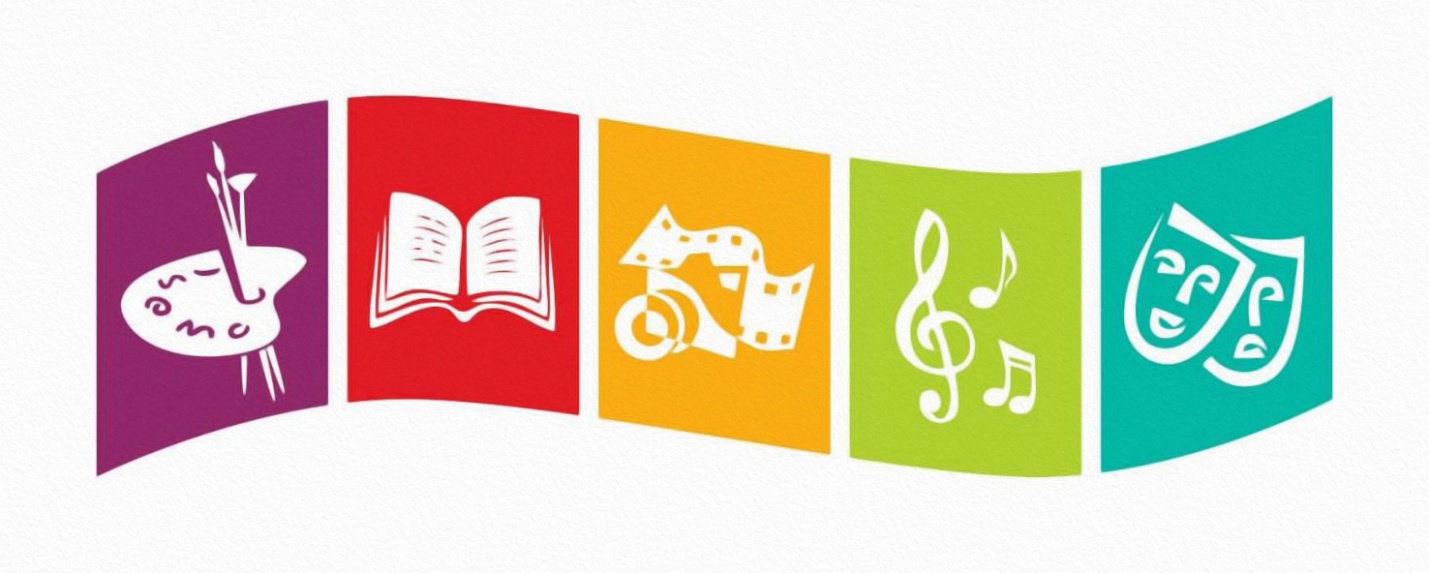 Панорама культурной жизни Республики Дагестан(Обзорная информация за 1 полугодие 2022 г.)Махачкала - 2022От составителяЗадачи, поставленные Правительством РФ в области культурной политики, возрастающая роль учреждений культуры в современных условиях, требуют качественно нового подхода к организации информационной деятельности в сфере культуры и искусства, кардинального улучшения информационного обслуживания специалистов культуры.В настоящее время большое значение приобретает подготовка регулярных обзоров о состоянии культуры в регионах страны. Важной основой для их подготовки является новая форма информирования руководящих работников – «Панорама культурной жизни Республики Дагестан».«Панорама культурной жизни РД» - это летопись культуры республики с целью обобщить и популяризировать положительный опыт и новые формы работы учреждений культуры.«Панорама культурной жизни РД» выходит дважды в год (по полугодиям) и включает в себя следующие разделы:Общие вопросы культурной жизни.Этот раздел делится на два подраздела:а) Награждения; б) Мероприятия;2. Театрально-концертная деятельность;3. Культурно-досуговая деятельность;4. Выставки-экспозиции;5. Библиотечное дело.Внутри разделов обзорный материал сгруппирован по месяцам.При подготовке «Панорамы культурной жизни РД» используются материалы, которые поступают от информаторов по культуре и искусству со всех городов и районов республики, а также публикации в местной периодической печати.Данное издание рассылается в режиме дифференцированного обслуживания руководства (ДОР) в Росинформкультуру РГБ (Москва), Министерство культуры Республики Дагестан, руководителям учреждений культуры и искусства республиканского подчинения, начальникам управлений культуры городов и районов республики, директорам ЦБС.Составитель: зав. СНИКИ Кузьмина И.А. 1. Общие вопросы культурной жизни:а) НагражденияЯнварь - Председателю РОО «Союз музыкантов РД», заслуженному деятелю искусств России, народному артисту РД, народному герою Дагестана, профессору Хану Мирзахановичу Баширову вручили высшую общественную награду Кавказа «Золотой Пегас». Церемония вручения прошла в Москве. Хан Баширов был удостоен награды за большие заслуги в развитии музыкального искусства страны и огромную благотворительную деятельность. - Уроженец села Чахдикна Кайтагского района, талантливый фотоохотник, фотохудожник-пейзажист Мурад Магомедов стал призёром Всероссийского фотоконкурса «Самобытная Россия», который прошёл по инициативе Гильдии межэтнической журналистики. Для участия в конкурсе он отправил фотоработу «Бабушка в национальной одежде» в номинации «Люди», где через фото передан характер горской женщины, национальный колорит, выраженный через праздничную одежду. Фотография сделана в с. Гоор Шамильского района в день праздника первой борозды. В его копилке есть победа во Втором международном фото-фестивале древних городов в Рязани, призы в двух номинациях фотоконкурса «Кавказ без границ», где через объектив фотокамеры он показал красоту родной земли, и три года подряд получал премии 35AWARDS на крупном международном фотоконкурсе.Февраль - В XVIII Международном конкурсе рисунков «Пушкин глазами детей», посвящённом 223-ой годовщине со дня рождения поэта, участвовало около 6 тысяч человек из разных стран мира. Победителями конкурса 2021 года определены 29 юных художников. Среди них – Амина Меджидова, ученица МКОУ «Новокулинская СОШ №2» Новолакского района, которая представляла Дагестан. Победители награждены дипломами и призами. Также рисунки победителей будут экспонироваться на выставке Музея-заповедника Пушкина, размещены на сайте музея и опубликованы в журнале «Юный художник».Апрель - Махачкалинский ансамбль танца «Дети Кавказа» стал победителем VIII Международного конкурса хореографического и циркового искусства «Звёздный путь», который проходил в Ставрополе. Программа коллектива включала 18 номеров. Под руководством М. Казимовой и Э. Мустафаева коллектив стал Лауреатом I, II степени и обладателем Гран-при в номинации «Кавказский танец». Председателем жюри был известный хореограф России, актёр, телеведущий, педагог Е. Папунаишвили. - С 12 по 14 апреля в Нижнем Новгороде прошёл уже шестой областной фестиваль команд КВН «СтартАп – 2022», организованный движением КВН Нижегородской области и региональной лигой МС КВН «Нижний Новгород». Фестиваль собрал 44 самых весёлых и находчивых команд. Участие в юмористическом празднике приняли и представители ДГУНХ из Махачкалы. 14 апреля в концертном зале «Юпитер» Нижнего Новгорода состоялся гала-концерт фестиваля «СтартАп – 2022», где встретились 26 команд, прошедших отбор. Команде ДГУНХ удалось забрать главный приз и стать победителем фестиваля.- 25 апреля на XXI Молодёжных Дельфийских играх подвели итоги второго тура конкурсных просмотров в номинации «Народный танец» в возрастной группе 10-13 лет. Победителем игр в данной номинации стал дагестанский танцевальный ансамбль «АК-ТАШ» – Школа лезгинки «Горцы». На конкурсе коллектив представил танцы «Моя горянка» и «Дети гор». За победу участники ансамбля были награждены дипломами и медалями. XXI Молодежные Дельфийские игры проходили 22-27 апреля в Красноярске.Май – С. Меликов наградил создателей и актёров исторического фильма «Аманат». В соответствии с Указом Главы РД заслуженными деятелями искусств Дагестана стали: генеральный продюсер киноленты Ш. Джафаров и режиссёр-постановщик А. Сиверс. Почётное звание «Заслуженный артист Республики Дагестан» присвоено исполнителям главных ролей фильма – А. Соколову, Ф. Махмудову, А. Мурзабекову, А. Хуратову.1. Общие вопросы культурной жизни:б) МероприятияЯнварь - Военный оркестр махачкалинского соединения Росгвардии под руководством капитана Ильяса Бектемирова совместно с эстрадно-духовым оркестром Дагестанской государственной филармонии принял участие в новогоднем проекте «Дедморобус», организованном региональным Министерством культуры. В рамках пятидневной новогодней акции большой сводный оркестр Дед Морозов дарил жителям Махачкалы и Каспийска праздничное настроение. В программу блиц-концертов вошли любимые новогодние композиции и песни: «Ёлочка», «Три белых коня», «Пять минут», «С Рождеством» и др. Не обошлось и без зажигательной лезгинки и, конечно же, шоу барабанов от артистов военного оркестра Росгвардии. - 10 января в Русском драматическом театре им. М. Горького состоялся праздник, посвящённый Православному празднику Рождества Христова. Мероприятие организовано Епархией при участии Министерства по национальной политике и делам религии, а также Республиканского центра русского языка и культуры. В фойе театра гостей встречали артисты ансамбля русской народной песни «Волна». Открыл мероприятие архиепископ Махачкалинский и Грозненский Варлаам. Приветственный адрес от имени Главы РД С. Меликова зачитал врио министра по национальной политике и делам религий РД Э. Муслимов. В рамках празднования Рождества Христова состоялось награждение победителей регионального этапа Международного конкурса детского творчества «Красота Божьего мира», а также награждение работников медучреждений медалями «Патриаршая благодарность». Воспитанники детских воскресных школ Махачкалы, Кизляра и Каспийска, а также хора «Берегиня» при Республиканском центре русского языка и культуры организовали музыкальные представления. Завершилось мероприятие спектаклем Русского драматического театра им. М. Горького «Сказка о золотом петушке».- 13 января в рамках культурной программы выставки мирового уровня «ЭКСПО-2020» в Дубае в числе ведущих творческих коллективов, имеющих высокую репутацию в мире: Ансамбля народного танца им. Игоря Моисеева и Кубанского казачьего хора, своё мастерство продемонстрировал Государственный академический̆ заслуженный ансамбль танца Дагестана «Лезгинка». Артисты исполнили танцевальные композиции «Мой Дагестан», «Горский танец» и знаменитый номер с барабанами «Ритмы планеты». Кульминацией стало совместное выступление дагестанских виртуозов с коллективом из ОАЭ.- 18 января в конференц-зале исторического парка «Россия – моя история» прошел поэтический час «Я родилась горянкой…», посвящённый 90-летию со дня рождения Народного поэта Дагестана Фазу Алиевой. В ходе поэтического часа звучали стихи Фазу Алиевой и песни на её слова, а также на большом экране демонстрировались вырезки выступлений самой легендарной поэтессы. В ходе мероприятия собравшиеся поздравили с юбилеем вице-президента Фонда Расула Гамзатова Габибат Азизову.- Министр культуры РД З. Бутаева в рамках своей рабочей поездки в муниципалитет посетила ряд учреждений культуры Левашинского района. Вместе с главой района Ш. Дабишевым министр ознакомилась с проблемами и ознакомилась с их деятельностью. Одним из первых З. Бутаева посетила Музей палеонтологии, археологии и краеведения, находящийся в сел. Куппа. Иса Омаров – основатель и директор музея, заслуженный работник культуры Дагестана, член Союза писателей России, педагог, краевед, рассказал министру о своей коллекции, которую собирает несколько лет. На сегодняшний день она насчитывает порядка 2500 экспонатов. Кроме музея, в сел. Куппа министр культуры посетила местную библиотеку, где ознакомилась с работой, проводимой учреждением среди школьников и молодежи. Регулярно тут проходят выставки, встречи, беседы, тематические мероприятия, которые собирают в стенах библиотеки куппинцев. В этом году удалось обновить книжный фонд библиотеки. Поступление новых изданий прошло в рамках государственной программы «Развитие культуры», утверждённой Правительством страны в 2021 году. В продолжение своего визита в район министр культуры посетила также с. Кутиша, где ознакомилась с работой местной библиотеки. На сегодняшний день библиотека находится в плачевном состоянии. В завершение Бутаева посетила школу искусств с. Кутиша. Сегодня на здесь обучается около 60 детей. На её базе проходят регулярные занятия по хореографии. В школе успешно работает ансамбль «Кутиша».- Открытие обновлённого здания дома культуры состоялось 19 января в с. Верхний Арши Левашинского района. В связи с распространением новой коронавирусной инфекции, мероприятие прошло с ограниченным количеством людей в зале. Со знаковым событием жителей села поздравила министр культуры Дагестана З. Бутаева. До последних лет здание находилось в аварийном состоянии. Благодаря полученной финансовой помощи в рамках нацпроекта «Культура» в 2020 году жители смогли превратить этот уголок в культурный центр. А уже в прошлом 2021 году при поддержке федерального проекта «Культура малой Родины» партии «Единая Россия» учреждение оснастили необходимым световым и звуковым оборудованием, одеждой сцены, музыкальными инструментами. Помимо этого для артистов удалось приобрести новые национальные костюмы. Данное событие имеет большое значение в рамках стартовавшего в стране Года культурного наследия. В продолжение поздравления министр вручила работникам ДК ведомственные награды. Всего в Левашинском районе работают 34 клубных учреждения, 15 из них требуют капитального ремонта.- 85-летний юбилей отпраздновал народный артист России, председатель Союза театральных деятелей Дагестана, художественный руководитель Кумыкского театра им. А.-П. Салаватова Айгум Айгумов. От имени Министерства культуры Республики Дагестан, деятелей культуры и искусства республики со знаменательной датой юбиляра поздравила врио министра культуры РД З. Бутаева. В канун Нового года Главой Дагестана был подписан Указ о присуждении Айгуму Эльдаровичу Почётной грамоты Республики Дагестан. В марте состоится творческий вечер, посвящённый юбилею артиста. Также в течение года запланированы встречи Айгумова с молодёжью. А. Айгумов родился 22 января 1937 года. В 1962 году окончил Театральное училище им. Щукина в Москве. Работал артистом Кумыкского театра, художественным руководителем Дагестанской филармонии, директором Русского театра, директором Кумыкского театра. C 1994 года – художественный руководитель Кумыкского театра. Долгие годы руководит Союзом театральных деятелей РД. А. Айгумов – лауреат международных, всесоюзных и российских конкурсов и фестивалей, награждён орденами и медалями РФ.- В Дагестане подвели итоги нацпроекта «Культура» за 2021 год. За 2021 год по нацпроекту был проведён капитальный ремонт 7 домов культуры и 3 детских школ искусств; построено 4 дома культуры и 2 модельные библиотеки нового поколения; ведётся строительство Дома танца Ансамбля «Лезгинка» и Центра культурного развития в Кизляре; проведены 18 выставочных проектов в субъектах РФ; 598 работников культуры прошли курсы повышения квалификации, поощрены 29 лучших учреждений и 26 лучших работников учреждений культуры сельских поселений; создан мультимедийный гид по экспозициям и выставочным проектам с использованием технологии дополненной реальности на базе ГБУ РД «Национальный музей Республики Дагестан им. А. Тахо-Годи».Февраль - 14 февраля во всем мире отмечают Международный день дарения книг. По традиции в честь праздника Министерство по национальной политике и делам религий РД организовало акцию, в рамках которой жителям столицы и гостям города были розданы около 150 книг дагестанских авторов, в том числе и на родных языках. Также в рамках совместной акции Международного дня книгодарения Миннацем предано на раздачу 200 книг в книжный магазин «BOOK LARIBA» и кафе «Читаешь».- В этом году исполняется 90 лет со дня рождения поэта и автора песен Роберта Рождественского. В честь этого события в конференц-зале Центра русского языка и культуры при Министерстве по национальной политике и делам религий РД в рамках цикла «Литературная гостиная» прошла встреча с поклонниками таланта поэта «Мгновения». Встречу вёл кандидат физико-математических наук, поэт и прозаик, член Союза писателей РФ, руководитель литературного объединения «Верба» Александр Карапац. На встрече присутствовали студенты ведущих вузов республики, среди которых также и студенты-иностранцы Дагестанского государственного технического университета, а также почитатели таланта Р. Рождественского. Март - Церемония открытия Года 90-летия со дня рождения Фазу Алиевой состоялась 7 марта на центральной площади Махачкалы, где прошёл поэтический марафон, организованный Управлением культуры Администрации г. Махачкалы. Все желающие в видеоформате декламировали стихотворения Фазу Гамзатовны. В мероприятии участвовали чтецы из Москвы, Санкт-Петербурга, Буйнакска и Хунзаха. Во время марафона также проходила эксклюзивная выставка фотографий Фазу Гамзатовны, предоставленных сыном народной поэтессы Джамбулатом Магомедовым. Поэтический марафон открыл череду памятных мероприятий, посвящённых 90-летию Фазу Алиевой, которые будут проходить в республике и за её пределами на протяжении всего года.- В преддверии Международного женского дня в Махачкале прошла акция «Музыка и портреты для любимых», организованная в рамках Всероссийской акции «Вам, любимые» на площадке Русского драматического театра им. М. Горького и Родопском бульваре. Её организаторами выступили Дагестанское художественное училище им. М.А. Джемала и Дагестанская государственная филармония им. Т. Мурадова совместно с региональным отделением ВОД «Волонтеры культуры».- В канун Международного женского дня на главной площади столицы Дагестана поэтический марафон открыл череду мероприятий, приуроченных к Году Фазу Алиевой в Дагестане. На площади им. Ленина открыта выставка эксклюзивных фотографий Фазу Гамзатовны, предоставленных сыном поэтессы Джамбулатом Магомедовым. Открыл поэтический марафон мэр Махачкалы С. Дадаев. В формате видеосвязи к поэтическому марафону подключились представители сёл и городов, где училась, работала и жила Фазу Гамзатовна: администрация с. Хунзах, глава Буйнакска И. Нургудаев, председатель Союза писателей России Н. Иванов из Москвы, советник представителя РД РД в Санкт Петербурге Н. Гасанов и др.- В мемориальном Доме-музее Сулеймана Стальского в с. Ашага-Стал состоялась церемония награждения победителей и призёров конкурса чтецов «С любовью к русской учительнице». Конкурс на призы мецената Наримана Газалиева проходил в онлайн-формате в течение месяца на странице в Инстаграм Ахты_Новости24, в котором приняли участие свыше 100 школьников с районов Южного Дагестана, а также городов республики. По итогам состязания в качестве победителя и призеров определись 43 участника. Победное первое место среди них заняла ученица Куркентской первой школы Сулейман-Стальского района Амина Шихрагимова. Почётное второе место досталось ученику Каракюринской школы Докузпаринского района Мерлану Эюбову, третье – ученице Белиджинской школы им. Г. Лезгинцева Дербентского района Азизе Магомедовой.- 7 школ искусств и 3 муниципальных музея будут модернизированы в Дагестане в 2022 году в рамках национального проекта «Культура». Запланирован капитальный ремонт 2 школ искусств: в с. Маджалиса Кайтагского района и в с. Уркарах Дахадаевского района. 5 муниципальных ДШИ по господдержке получат новые музыкальные инструменты, оборудование и учебные материалы. Это Буйнакская районная детская школа искусств, Кумухская школа искусств им. М. Дандамаевой, детская школа искусств №1 г. Дагестанские Огни, а также детская школа искусств №1 им. П. Чайковского и ДШИ №7 г. Махачкалы. Кроме того, в этом году регион получит субсидии на модернизацию 3 муниципальных музеев – это новое направление поддержки по нацпроекту. Ею будут охвачены Историко-краеведческий музей Табасаранского района, Музей истории города Махачкалы, Каспийский городской краеведческий музей.- В Агентстве по охране культурного наследия состоялась встреча руководителя ведомства М. Мусаева с А. Паевским, сооснователем и главным редактором портала neuronovosti.ru, автором нескольких тысяч научно-популярных статей и заметок в большинстве научно-популярных изданиях России, создателем и главным редактором порталов «Российские древности» и «Живая история науки», а также mendeleev.info. На встрече обсуждались форматы взаимодействия, в частности, размещения на интернет-платформах и сайтах информации, научно-популярных статей об объектах культурного наследия Дагестана, которая может заинтересовать читателей по всей России. Особенно А. Паевского заинтересовали такие объекты, как Дербентская крепость, Джума-мечеть Дербента. Участники встречи договорились поддерживать контакты для популяризации наиболее интересных объектов культурного наследия Дагестана.- Итоги деятельности Министерства культуры Дагестана за 2021 год и задачи на нынешний обсудили в ходе расширенного заседания коллегии ведомства. В прошлом году республика отметила 100 лет со дня образования ДАССР. Одно из знаковых мероприятий прошлого года прошло в Дни Дагестана в Совете Федерации Федерального Собрания РФ, где была представлена выставка профессионального искусства Дагестана, выступление ансамбля «Лезгинка» и именитых солистов республики. Дагестанцы смогли посетить Международный театральный фестиваль «Волшебный мир театра кукол стран BRICS», Международный музыкальный фестиваль «Порт-Петровские ассамблеи», XIX Международный фестиваль фольклора и традиционной культуры «Горцы», Международный фестиваль национальных театров, Международный литературный гамзатовский фестиваль «Дни белых журавлей», Первый Северо-Кавказский культурный форум, III Дагестанский фестиваль этно-рок-джаз музыкальной культуры «PROявление05», республиканский арт-фестиваль «Праздник выходного дня». Особое внимание по всей стране было уделено внедрению всероссийской программы «Пушкинская карта». Наша республика стала регионом-лидером в СКФО по количеству участников. В регионе были реализованы национальный проект «Культура» и Федеральный партийный проект «Культура малой Родины». В 2021 году по национальному проекту «Культура» Дагестан впервые получил субсидии на капитальный ремонт 3 детских школ искусств в Махачкале, Дагестанских Огнях и в с. Хив Хивского района. Важным итогом минувшего года стало строительство 4 новых домов культуры и проведение капитальных ремонтов 7 домов культуры. Также по итогам нацпроекта в прошлом году созданы 2 модельные библиотеки в Махачкале и Каспийске. В этом году по нацпроекту запланированы капитальный ремонт 12 домов культуры, а также создание ещё 4 модельных библиотек. Капитальный ремонт пройдет в 5 детских школах искусств, в которых обновят парк инструментов. Ожидается новое направление поддержки по нацпроекту – субсидии на модернизацию 3 муниципальных музеев. Долгожданные перемены ждут ансамбль «Лезгинка», он в рамках программы реновации обретёт свой Дом танца. К тому же благодаря республиканской господдержке решится и наболевший вопрос с историческим зданием Дагестанской государственной филармонии, а также планируется строительство Табасаранского театра, завершение строительства Азербайджанского театра. Ещё одно направление нацпроекта – цифровизация. Впервые сенсорные киоски появились в Национальном музее РД им. А. Тахо-Годи. Уже в этом году Музей истории мировых культур и религий стал победителем в конкурсе на создание мультимедиа-гидов на основе цифровой платформы «Артефакт». Одна из проблем – подготовка будущих специалистов. Зам. министра – директор Республиканского дома народного творчества М. Мугадова сообщила, что ожидается множество республиканских, межрегиональных, международных художественно-творческих проектов, посвящённых народному исполнительскому и прикладному искусству, современному профессиональному и любительскому творчеству, в том числе в молодежной среде. Часть мероприятий пройдёт за пределами республики. В приоритетах на год министр культуры обозначила проведение 90-летия со дня рождения народного поэта Дагестана Фазу Алиевой и подготовку к празднованию 100-летия со дня рождения Расула Гамзатова в соответствии с Указом Президента РФ В. Путина в 2023 году. В завершение итоговой коллегии состоялось награждение государственными и ведомственными наградами деятелей культуры республики. В торжественном награждении принял участие зам. Председателя Правительства Дагестана М. Телякавов.- В Дербенте на крепости «Нарын-Кала» состоялись съёмки проекта «Легенды Кавказа». Съёмочную группу от имени главы города поприветствовал его зам. В. Зейналов. В фильме расскажут о героях, которые внесли свою лепту в построение великого российского государства. В проекте расскажут о чеченских, дагестанских, кабардинских, ингушских героях, также представителях других горских народов Кавказа, которые достойны, чтоб о них знали народы нашей страны. Режиссёр проекта Алексей Китайцев отметил, что планируются съемки 15 эпизодов по всей территории Кавказа, съёмки были уже проведены в Чечне и Ингушетии. Снимается первая история, она про Шиха Окоцкого. Фильм будет в открытом доступе и будет интересен молодой аудитории, чтоб они знали свою историю. Съёмки проекта также проходили в музейном комплексе «Дом Петра I в Дербенте» и в исторических местах города. Апрель - В зале Центра русского языка и культуры продолжился традиционный цикл для детей «Беседы о русском языке». В этом году цикл посвящён юбилею детского поэта Корнея Ивановича Чуковского. 31 марта детскому поэту исполнилось бы 140 лет. После приветственного слова директора Центра Р. Лугового с учащимися третьих классов Махачкалинской средней школы №51 прошёл познавательный урок по творчеству К.И. Чуковского, подготовленный методистами центра А. Нурмагомедовой и С. Филяновой. Дети активно отвечали на вопросы литературной викторины, дружно вспоминали сказки и их героев. - 2 апреля в Дербенте во дворце детского и юношеского творчества состоялся показ фильма «Небо» с выступлением главного героя, российского актёра театра и кино Игоря Петренко. От имени главы города Р. Пирмагомедова с приветственной речью к гостям обратился его зам. В. Зейналов. По окончании показа, зрители задали интересующие их вопросы о фильме и об актёрской деятельности главному герою картины И. Петренко. «Небо» - это основанный на реальных событиях российский фильм режиссёра И. Копылова, рассказывающий о военных лётчиках в Сирии. Первый художественный фильм о контртеррористической военной операции РФ в Сирии, снятый при поддержке Министерства обороны России. В центре сюжета картины – история подвига летчиков Олега Пешкова и Константина Мурахтина. Съемки фильма проходили в Крыму и Сирии авиабазе Хмеймим. В завершение мероприятия руководителю детского кадетского корпуса вручили грамоту за третье место во всероссийском конкурсе в номинации «Единый день военной образовательной организации».- Съёмочная группа кинокомпании «Студия авторского кино» снимает документальный фильм о культуре и традициях Дагестана. Название большого, масштабного проекта – «Гора языков», хронометраж 120 минут. Задача архисложная: посетить каждый район республики, ведь главные герои – представители всех народов и национальностей. Они будут говорить на своих родных языках. Объединяют их общие темы: семья, любовь, счастье, мечта. Съёмки начались в июле 2021 года, продолжительность съемочного периода составит один год. За 9 месяцев группа побывала в 30 районах, 188 сёлах. А в целом планируется посетить около 300 населенных пунктов. К съёмкам привлекаются и профессиональные, народные театры, ансамбли. Показ фильма планируется на многих престижных кинофестивалях мира. Ну а первыми зрителями станут жители нашей республики.- По поручению министр культуры России О. Любимовой будет учреждена ежегодная национальная премия в двух номинациях: «Детский писатель» и «Художник-иллюстратор». Призовой фонд премии – 2 млн. рублей (по 1 млн. для каждой номинации). Отметим, что инициатором премии стали детский писатель, председатель попечительского совета Российской государственной детской библиотеки Андрей Усачёв и правнук К.И. Чуковского Дмитрий Чуковский. Уже с 2020 г. при поддержке Минкультуры РФ вручается премия для детских писателей «Большая сказка» имени Э.Н. Успенского.- 24 апреля в рамках Года культурного наследия народов России, а также мероприятий, посвящённых Международному дню памятников и исторических мест, сотрудники Агенства по охране культурного наследия РД провели в Дербенте экскурсию «Человек и город». Для экскурсионной группы от общественного движения «Волонтёры культуры» показали все памятники на территории объекта культурного наследия федерального значения «Цитадель Нарын-Кала» с акцентом на крестово-купольное сооружение, описали архитектурные особенности крепости. Затем участников экскурсии провели по старому Дербенту с посещением музея Бестужева-Марлинского. Участники посетили также Ханские бани, музей истории мировых искусств и религии. Завершением экскурсии стало посещение Армянской церкви. Первый зам. руководителя Дагнаследия Т. Алибутаева в ходе экскурсии рассказала волонтёрам об архитектурных памятниках Дербента.- В Кумухской школе искусств им. М. Дандамаевой обновлён парк музыкальных инструментов в рамках национального проекта «Культура». Министр культуры Дагестана З. Бутаева в рамках рабочего визита посетила обновлённую школу. В настоящее время здесь обучается 248 детей по 12 направлениям: инструментальное исполнительство, театральное искусство, сольное и хоровое пение, хореография, народные промыслы, прикладное искусство и др. В 2022 году творческое учебное заведение стало участником регионального проекта «Культурная среда» национального проекта «Культура». Благодаря федеральной поддержке в Кумухской школе искусств им. М. Дандамаевой обновлён парк музыкальных инструментов, закуплено новое оборудование и учебные материалы (учебно-методические пособия, нотный педагогический репертуар). Приобретены акустическое и цифровое пианино, аккордеон, скрипки, кларнет, синтезатор, классическая и электрогитары, флейты, дудук, гармони, свирели и др.- Акция «Книги–Донбассу» проходила по инициативе партии «Единая Россия». Активное участие в ней приняли театральные, музейные, библиотечные и концертные учреждения, в том числе, находящиеся в муниципалитетах республики. Работниками культуры собраны книги по детской и классической литературе, образовательные пособия, книги-игрушки для малышей, а также развивающие книги и школьные учебники. Все собранные издания на русском языке, для последующей отправки жителям Луганской и Донецкой Народных Республик, а также во все пункты временного размещения беженцев, были переданы в региональную общественную приемную Председателя Партии «ЕДИНАЯ РОССИЯ» Д.А. Медведева в Республике Дагестан.Май - Предпремьерный показ исторического фильма «Аманат» прошёл 7 мая в Махачкале. В нём принял участие Председатель Правительства РД А. Абдулмуслимов. В основе сюжета фильма – судьба сына Имама Шамиля – Джамалуддина, его любви к дочери генерала Лизе Олениной. Действия развиваются на фоне драматических событий первой половины 19 века. Съёмки проходили в Санкт-Петербурге и Гунибском районе Дагестана. Героев фильма сыграли известные актёры – Андрей Соколов, Екатерина Гусева, Даниил Страхов, Амин Хуратов, Варвара Комарова, Арслан Мурзабеков и др. Режиссёры – Антон Сиверс и Рауф Кубаев.- Основная цель поездки министра культуры Дагестана З. Бутаевой, знакомство с ходом и результатами модернизации учреждений культуры района в рамках национального проекта «Культура» и федерального партийного проекта «Культура малой родины». В составе делегации в мониторинге приняли участие: депутат Народного Собрания РД, зам. Председателя НС РД К. Давдиев, Председатель Комитета НС РД по культуре, делам молодёжи, спорту и туризму М. Пайзулаев, глава Шамильского района М. Гасанов и начальник Отдела культуры, спорта, молодёжи и туризма А. Абдулмагомедов. Гости осмотрели объект культурного наследия федерального значения «Древний христианский храм Датуна» – памятник средневекового зодчества. Датунский храм – одна из самых старых из сохранившихся построек в Дагестане и одна из немногих в своём роде на всем Кавказе и является одной из популярных туристических локаций. Этот древнейший православный храм расположен в Шамильском районе рядом с селом Датуна, откуда и получил своё название, на дне глубокого каменного ущелья. В рамках поездки делегация также посетила объекты культуры в сёлах Хучада, Тидиб, Урада, Хебда и Гоор.- На территории исторического парка «Россия – моя история» 17 мая состоялся митинг-концерт в поддержку российской армии и жителей Донбасса. Собравшиеся выразили слова благодарности Президенту России за принимаемые меры по искоренению нацизма. Целью акции, организованной по инициативе общественной организации «ВЫМПЕЛ-ДАГЕСТАН», стала демонстрация единства, а также гражданско-патриотическое и духовно-нравственное воспитание граждан России. В музыкальной части выступили известные в республике артисты: солист Дагестанского театра оперы и балета Денис Федоренко исполнил песню о России, а певица Кристина – песню «Десятый наш десантный батальон». Продолжили концертную программу представители дагестанских вузов и школ, которые исполнили популярные в народе песни и прочитали памятные стихи на тему патриотизма.- 25 мая руководитель Агентства по охране культурного наследия РД М. Мусаев выступил с докладом на заседании Правительства РД под руководством Первого зам. Председателя Правительства Дагестана Р. Алиева. В своём выступлении на тему «О состоянии объектов культурного наследия в Республике Дагестан и мерах по обеспечению их сохранности» М. Мусаев отметил, что основные актуальные задачи, стоящие перед органами охранами памятников, сформулированы в поручениях Президента РФ В. Путина и относятся к установке границ территорий, охранных зон и предметов охраны объектов культурного наследия (ОКН), обеспечению их информационными надписями, а также к обеспечению полноты ведомственного учета ОКН в Едином государственном реестре объектов культурного наследия (памятников истории и культуры) народов Российской Федерации. Было отмечено, что в 2021–2022 гг. проводились и проводятся мероприятия по сохранению в отношении ряда объектов на территории Республики: «Гунибская крепость», 1863-1867 гг. (с. Гуниб, Гунибского района), значения «Здание, в котором в 1941-1944 гг. находились эвакогоспитали №3187 и №5061» (г. Махачкала, здание Дагестанского театра кукол), «Здание музыкально-драматического театра, в котором удачно совмещены элементы народной и современной архитектуры. Арх. Г.Я. Мовчан» (г. Махачкала, здание Аварского театра) и «Дом Чупанова» (с. Хунзах, здание филиала Национального музея Дагестана). Работы проводились за счёт средств Министерства культуры РФ или собственника. В 2021 г. надзорными мероприятиями охвачено 48 ОКН регионального значения. В отношении ОКН федерального значения были проведены надзорные мероприятия в отношении 389 памятников. Среди проблемных вопросов, требующих решения, руководитель Дагнаследия отметил нехватку штатных единиц, осуществляющих полномочия за счёт средств республиканского бюджета, отсутствие финансирования мероприятий по государственной охране, сохранению, использованию, популяризации объектов культурного наследия федерального значения, отсутствие собственников у большинства ОКН, что значительно препятствует государственным органам охраны осуществлять результативные надзорные мероприятия, критическое состояние многих памятников, утрату своеобразия историко-архитектурного облика городов республики в связи с интенсивным хозяйственным освоением исторических территорий. М. Мусаев предложил конкретные решения по улучшению показателей деятельности Агентства, в числе которых успешная реализация государственной программы РД «Государственная охрана, сохранение, использование, популяризация объектов культурного наследия Республики Дагестан», участие в государственной программе «Развитие культуры», проведение работы по регистрации объектов недвижимости, являющихся ОКН, за фактическими собственниками, а также принятие бесхозяйных ОКН в муниципальную или республиканскую собственность, установление зон охраны объектов культурного наследия и требований к режиму использования земель и градостроительным регламентам.- Классическое образование успешно сочетается с новыми образовательными технологиями. Но за внешней лёгкостью – четко выстроенная система, включающая в себя учебную, практическую и концертно-выставочную деятельность. Благодаря образцовой работе Дагестанского колледжа культуры и искусств им. Б. Мурадовой многовековые традиции народного художественного творчества становятся достоянием общественности. 25 мая в Кумыкском театре им. А.-П. Салаватова прошло торжественное мероприятие по случаю 65-летия со дня образования этого учебного заведения. Наставники совместно со студентами подготовили для зрителей концертную программу. Как в калейдоскопе сменялись на сцене хоровое пение, мотивы современной музыки и народные напевы – лучшие сольные, ансамблевые, инструментальные и хореографические номера. Открыл мероприятие фильм журналистов РГВК «Дагестан» об учреждении, прошедшем долгий путь становления, – от дербентской культпросветшколы до колледжа культуры и искусств, ставшего альма-матер для многих видных деятелей культуры. Программу юбилейного вечера продолжила вокально-хореографическая композиция «1 сентября 1956 года – открытие культпросветшколы в Дербенте». Постановку заслуженного артиста РФ, народного артиста РД и РИ М. Оздоева и заслуженного деятеля искусств РД, почетного работника высшего профессионального образования РФ И. Алиевой зрители встретили аплодисментами. На сцене прозвучали песни на языках народов Дагестана, были исполнены национальные танцы. Зрители смогли насладиться вариацией Китри из 1 акта балета «Дон Кихот» Л. Минкуса, посмотреть отрывок из пьесы Н. Гоголя «Женитьба». Одним из ярких номеров стала вокально-хореографическая композиция «Долалай». Преподаватель сольного отделения колледжа А. Курбанова и студенты хореографического отделения придали ему новое звучание. Музыкальные поздравления прозвучали в исполнении заслуженных артистов РД З. Чунаевой, А. Мурадова, народной артистки РД Д. Гамзатовой, детской театральной студии «Сюрприз» – школы искусств №1 им. П.И. Чайковского, Государственного академического заслуженного ансамбля танца Дагестана «Лезгинка» и муниципального детского хореографического ансамбля «Ватан». За вклад в воспитание подрастающего поколения и многолетний добросовестный труд отличившимся педагогам вручили ведомственные награды, а деятельность директора колледжа П. Муртузалиевой отмечена Благодарностью министра культуры России. Июнь - 3 июня в Махачкале состоялся масштабный просветительский проект Российского общества «Знание» – «Петровские времена». Он представляет собой серию тематических молодёжных форумов, направленных на углубление знаний по истории страны, привлечение внимания к личности Петра Великого, повышение интереса к посещению музеев и исторически значимых мест. Лекторы поделились своими знаниями и видением эпохи правления Петра I, рассказали о её предпосылках, значении для истории России и о личности первого российского императора. Ребята изучили состоявшиеся реформы Петра, среди которых и политические, оценили их значение и влияние на последующее развитие государства, в том числе в сравнении с Россией допетровских времен. Мероприятие прошло в мультимедийном историческом парке «Россия – Моя история».- 30 мая в посёлке Екатериновка Саратовской области состоялось торжественное открытие памятной мемориальной доски Заслуженному деятелю искусств Республики Дагестан, профессору, музыканту, общественному деятелю, лауреату Премии Правительства РФ в области культуры Ханжову Юрию Геннадьевичу. Открытие доски на здании детской школы искусств посёлка Екатериновка было приурочено к его дню рождения, Юрию Геннадьевич в этом году исполнился бы 61 год. На торжественном мероприятии его вспоминали друзья, родственники, коллеги, а также Заслуженный деятель искусств РФ Х.М. Баширов, председатель районного собрания депутатов Екатерининского района Саратовской области Е.И. Пузырев, зам. главы администрации посёлка Екатериновка Л.В. Антошина и др. Юрий Геннадьевич родился в 1961 г., всё детство и юность провёл в Саратовской области. Обучался в Саратовской консерватории, был женат на махачкалинке, которая училась вместе с ним в консерватории. Получил распределение на музыкальный факультет ДГПУ, прожив более 35 лет в Махачкале. Ю. Ханжов был художественным руководителем Народного хора русской песни «Волна» Республиканского дома народного творчества Дагестана. По его инициативе была создана Детская филармония Махачкалы, художественным руководителем которой он являлся.- В Министерстве по физической культуре и спорту республики состоялась презентация книги «Борцы шутят», автором которой является известный дагестанский спортивный журналист Мурад Канаев. В книге собраны веселые и забавные рассказы, случавшиеся с борцами. После того как в 2010 году было выпущено первое издание, появились новые забавные истории, которые автор тоже решил опубликовать. Таким образом, книга была переиздана. В презентации принял участие министр по физической культуре и спорту РД С. Сажидов. Также в презентации книги приняли участие заслуженный мастер спорта СССР, вице-чемпион Олимпийских игр, чемпион мира М. Арацилов, заслуженный тренер СССР и России С. Эльдаров, чемпион мира, пятикратный чемпион Европы К. Курамагомедов, а также представители республиканских СМИ.- 8 июня в Дербенте в конференц-зале ГК «Алые паруса» состоялась республиканская научно-практическая конференция «Петровские чтения». Мероприятие приурочено к 350-летию со дня рождения императора Петра I и 300-летию Персидского похода. Оно направлено на изучение и популяризацию историю Петровской эпохи, актуализации и использованию памятников истории и культуры петровских времён.- 6 июня в Республиканском центре русского языка и культуры прошла традиционная Международная образовательно-просветительская акция «Пушкинский диктант-2022». В этом году акция посвящена 350-летию со дня рождения российского императора Петра I. Для студентов Технического колледжа им. Р.Н. Ашуралиева зачитал диктант директор Центра Руслан Луговой. Присутствовали на мероприятии представители Министерства по национальной политике и делам религий РД – первый зам. министра Г. Давыдов и начальник отдела по национальной политике А. Гаджиев. Акция направлена на развитие и расширение общего кругозора, внутренней культуры и познавательной активности подрастающего поколения через призму популяризации творческого наследия А.С. Пушкина. К Пушкинскому диктанту также присоединились в Каспийске в Республиканском центре образования и в Буйнакске в Дагестанском гуманитарном институте. Также, к Пушкинскому дню Центр запустил при содействии Минкультуры РД флешмоб с участием активистов всероссийской общественной организации «Молодая гвардия Единой России». Участники акции А. Магомедалиев, А. Абдулкеримова и В. Корнилов зачитали известное стихотворение А.С. Пушкина «Клеветникам России».- 6 июня в Республиканском молодёжном центре Минмолодёжи Дагестана прошёл фестиваль КВН «Кубок дружбы» с участием семи республиканских команд: «Сборная ДГТУ», «Сборная ДГУНХ», «Культурная столица» город Кизляр, Сборная ДагГАУ», «Женская сборная ДГУНХ», «Атлетико Минейро», «Команда КВН ДГУНХ». Игра проходила в два конкурса: «Разминка» и «Приветствие». По итогам фестиваля победу разделили две команды: «Сборная ДГТУ» и «Женская сборная ДГУНХ». Проект фестиваль КВН «Кубок дружбы» стал победителем конкурса молодёжных проектов Росмолодёжи и реализуется при поддержке РМЦ Минмолодёжи РД.- Во Владикавказе вышла антология современной литературы России под названием «Тепло наших сердец». Повесть главного редактора еженедельника «Гумбет», члена Союза писателей России Гамзата Изудинова «На Харибском перевале» вошла в этот сборник. Повесть уносит нас в XIV век, в период походов Хромого Тимура в Дагестан и освободительной борьбы народов Страны гор против полчищ завоевателя. Историческая повесть «На Харибском перевале» была издана в столице Объединённых Арабских Эмиратов, в Абу-Даби, в переводе на арабский язык. Презентация произведения прошла с участием автора в рамках Международной книжной ярмарки в городе Шардже. Эта же повесть также опубликована в Антологии прозы народов России.- В Дербентском музее-заповеднике состоялась фотосессия в стиле модерн и пэчворк. Мероприятие прошло на открытых площадках цитадели «Нарын-кала» и в старинной части города. Организатором выступил Московский Театр моды «Подиум» – сообщество дизайнеров одежды и моделей 40+, пропагандирующий красоту, культуру и эстетику народного костюма, образов прошлых лет и стилей, а также современные художественные течения. В Дербент театр приехал в рамках событийного тура «Модный Дагестан». Фотосессия представлена в образах: русский народный костюм, модерн начала ХХ века, пэчворк с восточными элементами и эко-трикотаж.- Деятели культуры из субъектов СКФО, а также гости из Архангельска и Перми в Махачкале обсудили «Формирование запроса населения на проведение мероприятий в области культуры». Круглый стол прошёл в Национальной библиотеке РД им. Р. Гамзатова в рамках X межрегионального фестиваля народного творчества Северо-Кавказского федерального округа «Кавказ – единая семья». В мероприятии приняли участие представители Гильдии межэтнической журналистики из Москвы, Астрахани, Дагестана и Ставропольского края. В качестве модераторов мероприятия выступили руководитель дагестанского отделения Гильдии межэтнической журналистики Г. Сагитов и директор региональных проектов Гильдии межэтнической журналистики Ю. Бобкова. Сам межрегиональный фестиваль стартовал 25 июня. В рамках фестиваля состоялись 20 концертов, выступили около 25 ансамблей, всего в концертах фестиваля принимали участие более 500 артистов. Участники фестиваля знакомились с декоративно-прикладным, танцевальным и вокальным искусством Северного Кавказа, посещали киносеансы на центральной площади Махачкалы. Завершился фестиваль 28 июня заключительным гала-концертом на площади города.- Предприятия и мастера народных художественных промыслов в Дагестане будут получать субсидии из республиканского бюджета, возмещающие значительную часть их затрат, понесённых при приобретении оборудования или сырья. Утверждено постановление Правительства РД «О внесении изменений в Порядок предоставления субсидий из республиканского бюджета Республики Дагестан производителям изделий народных художественных промыслов на возмещение части затрат на приобретение технологического оборудования и инструментов, сырья и материалов». Субсидии предоставляются один раз в год.- В Кумыкском театре им. А.-П. Салаватова прошёл творческий вечер поэта, переводчика, публициста, члена Союза писателей России, руководителя ногайской секции Союза писателей Дагестана, автора 30 поэтических сборников Анварбека Култаева. Мероприятие было приурочено к получению Анварбеком Утеевичем высокого звания «Народный поэт Республики Дагестан», которое ему было присвоено Указом Главы РД С. Меликова. В мероприятии приняли участие секретарь Союза писателей России, поэт, публицист, главный редактор газеты «Московский литератор», главный редактор литературно-исторического журнала «Великоросс» И. Голубничий, председатель Союза писателей РД М. Ахмедов, руководители национальных секций союза, поэт, прозаик, член Союза писателей России Л. Шубная, председатель региональной национально-культурной автономии ногайцев России в Дагестане З. Ажибайрамов, полномочный представитель председателя Духовного управления в СКФО, председатель благотворительного фонда «Казыят» Р. Акказиев, писатели, поэты и почитатели поэтического слова Култаева. Творческие коллективы республики подготовили концертную программу. Бурными аплодисментами были встречены выступления Государственного фольклорно-этнографического ансамбля «Айланай», ансамбля танца «Авадан» Левашинского района, а отрывок из спектакля Ногайского музыкально-драматического театра «Письма с фронта» напомнил зрителям о тяжелых военных годах. Значительное место в творчестве Култаева занимает переводческая деятельность. На ногайский язык переведены книги «Высокие звезды» Р. Гамзатова, «Горская поэма» К. Кулиева, сборник повестей и рассказов каракалпакских писателей «Совет дружбы», произведения М. Лермонтова, А. Пушкина, К. Чуковского, С. Есенина, Г. Цадасы, С. Стальского, О. Батырая, А. Гафурова, Н. Юсупова, Р. Рашидова, М. Гамидова др. За перевод известной сказки П. Ершова «Конёк-горбунок» в 2014 г. А. Култаев был удостоен Международной литературной премии имени П. Ершова в номинации «Произведения для детей и юношества». Его стихи и поэмы, переведённые на русский язык, публиковались в коллективных поэтических сборниках, альманахах, антологиях поэтов Северного Кавказа, в журналах «Дон», «Ставрополье», «Меридиан», «Советский Дагестан», «Ступени». Отдельные произведения поэта переведены на немецкий, испанский и итальянский языки. - 27 июня Председатель Народного Собрания З. Аскендеров встретился с коллективом Государственного академического заслуженного ансамбля танца «Лезгинка». Во встрече также приняли участие министр культуры З. Бутаева, председатели комитетов парламента А. Карибов и Е. Павлюченко, руководители ансамбля, педагоги и артисты. Артисты под руководством заслуженного артиста Российской Федерации, лауреата премии Правительства Российской Федерации, художественного руководителя «Лезгинки» З. Хангереева продемонстрировали репетицию зажигательных и лирических танцев. Вокалистка ансамбля Д. Гамзатова исполнила песню. Затем слово было предоставлено З. Аскендерову, который поблагодарил артистов за незабываемое зрелище. З. Аскендеров вручил Почётную грамоту Народного Собрания за заслуги в области культуры, добросовестную плодотворную работу и активную общественную деятельность вокалистке ансамбля Д. Гамзатовой. Памятными именными часами Председателя Народного Собрания был поощрён артист балета ансамбля А. Гусейнов и Благодарственным письмом Председателя Народного Собрания – артистка балета ансамбля Ф. Гаджиева.- Ярмарка мастеров России в Дагестане «Мастера и подмастерья» организована при поддержке Министерства культуры РФ, Министерства культуры РД и реализуется с использованием гранта, предоставленного ООГО «Российский фонд культуры» в рамках федерального проекта «Творческие люди» национального проекта «Культура», АНО Центр содействия в реализации социально-культурных и благотворительных проектов «Дом будущего». В рамках праздника выступили мастера, фольклорные группы, коллективы народного творчества из республик Башкортостан, Марий Эл, Ингушетии, Ставропольского края, Липецкой, Воронежской, Свердловской областей, Ханты-Мансийска и районов и городов Республики Дагестан. В рамках ярмарки состоялся концерт фольклорных хореографических коллективов. В нём приняли участие творческие коллективы из городов Махачкала, Хасавюрт, Дахадаевского, Казбековского, Хасавюртовского, Цумадинского, Цунтинского, Новолакского, Унцукульского районов, а также гости – участники фестиваля творческие коллективы из республик Башкортостан, Марий Эл, Ингушетии. Открыл праздник приветственной лезгинкой народный ансамбль «Эхо гор» Республиканского Дома народного творчества и г. Хасавюрта. Участники праздника исполнили яркие хореографические, вокальные, инструментальные номера.2. Театрально – концертная деятельностьЯнварь - Премьеру трагедии «Медея» по пьесе Жана Ануя представил 14 января Ногайский драматический театр в Махачкале. Режиссёр-постановщик и художник спектакля – Дмитрий Павлов. В центре внимания греческий миф о Медее, царевне Эеты из царства Колхиды, волшебнице, основательницы медицины и возлюбленной аргонавта Ясона в интерпретации французского драматурга Ж. Ануя. Пьеса основана на сюжете трагедии Еврипида. Однако история держится не на происходящих событиях, а на круге непривычных идей, возникающих из знакомого сюжета. Интеллектуальная драма вскрывает состояние и болезни современного общества. Режиссёр спектакля обращается к острым проблемам, которые замалчиваются и в результате выливаются в страшные социальные беды. Главную роль играет актриса Мадина Бийболатова. В постановке также задействованы артисты театра Мурат Аджимуллаев, Гульназ Османова, Фазиль Оразбаев, Исмаил Бальгишиев, Юнус Ханов и Райганат Суюндикова.- 25 января в Театре поэзии прошёл литературный вечер «А жизнь не ждёт…» памяти народного писателя Дагестана Магомед-Расула Расулова. На вечере в исполнении артистов Театра поэзии Б. Абдурахманова, Д. Рабадановой, А. Кудиева, А. Айгуновой, П. Маллаевой, Д. Закарьяевой, И. Омарова прозвучали отрывки из повестей и романов Магомед-Расула «Дикарка», «Как о самой себе», «За день до любви», «Акташ» и др. Артист Руслан Ларин представил отрывок из повести «Хаджи-Мурат» Л. Толстого. Отрывок из постановки по произведениям Магомед-Расула показали артисты Даргинского музыкально-драматического театра. Магомед-Расул Расулов родился в 1936 году в ауле Кубачи. Окончил Дагестанский педагогический институт (ныне ДГУ) и Литературный институт имени А.М. Горького в Москве. Возглавлял редакцию республиканской газеты «Ленинское знамя», был главным редактором детского журнала «Соколёнок», директором Дагкнигоиздата. В 1962 году в Дагестанском книжном издательстве вышла его первая книга рассказов на даргинском языке «Чанкур», потом были знаменитые «Горная гвоздика», «После свадьбы», «А жизнь не ждет», «Ясновидящий дурак» и др. Пьесы драматурга не раз были поставлены на сценах дагестанских театров. Писатель ушёл из жизни в ноябре 2017 года.Февраль - Дагестанская филармония провела концерт, посвящённый дню рождения композитора Вольфганга Амадея Моцарта. Камерный оркестр им. С. Хржановского под управлением З. Абдуллаевой подготовил специально к этому событию великолепную программу и открыл вечер исполнением финала «Маленькой ночной серенады». Моцарт оказал большое влияние на мировую музыкальную культуру. Вела концерт И. Нахтигаль. Оркестр исполнил Дивертисмент Фа-мажор, Фантазию Фа-минор. Для исполнения заключительного произведения вечера из Москвы приехал известный пианист Михаил Лидский, для которого музыка Моцарта – важнейшая часть репертуара. Он исполнил Концерт для фортепиано с оркестром До-мажор. Концерт проходил при строгом соблюдении ограничений, связанных с эпидемиологической ситуацией в республике.- 10 февраля в Театре поэзии состоялась ежегодная поэтическая встреча ко дню памяти Александра Сергеевича Пушкина. В мероприятии приняли участие представители Союза писателей Дагестана, учащиеся махачкалинских школ, студенты, а также воспитанники учебных заведений для детей с ограниченными возможностями здоровья. Перед началом участники возложили цветы к памятнику А.С. Пушкина во дворе Театра поэзии. Со сцены прозвучало стихотворение Ф. Тютчева « 29-ое января 1837 года» в исполнении артиста Театра поэзии Б. Абдурахманова. Стихотворения А.С. Пушкина и М.Ю. Лермонтова «На смерть поэта» прозвучали в исполнении учеников МБОУ лицея №51, школы №29, школы-интерната №4, лицея №39, МБОУ СОШ №50. Также на сцене выступили художественный руководитель Театра поэзии, народный поэт РД М. Ахмедов, секретарь правления Союза Писателей РД М. Ахмедова, руководитель секции аварской литературы М. Ибрагимов, руководитель секции даргинской литературы М. Багомедов, народные поэты РД Ш. Алишева, А. Абдулманапова, Б. Кулунчакова, А. Култаев и сирийский поэт Ибрагим Истамбули.- Военный оркестр махачкалинского соединения Росгвардии под руководством капитана И. Бектемирова провёл в Кизляре концерт, посвящённый наступающему Дню защитника Отечества. В мероприятии приняли участие глава города А. Шувалов, сотрудники правоохранительных органов, представители молодёжных и ветеранских организаций. В исполнении военных музыкантов прозвучали композиции военных лет, произведения российской и зарубежной классики, популярные современные и эстрадные мелодии. В завершение концерта А. Шувалов вручил росгвардейцам благодарственные письма и отметил большой вклад оркестра Росгвардии в развитие духовно-нравственных ценностей. Праздничные выступления военных музыкантов махачкалинского соединения Росгвардии прошли и в столице региона – в зале Русского музыкально-драматического театра им. М. Горького и в стенах махачкалинского музыкального училища им. Г. Гасанова.Март - Коллектив Даргинского театра им. О. Батырая присоединился к Всероссийской акции «Культурные выходные», которая проводится с 6 по 8 марта по инициативе Министерства культуры РФ в рамках Года культурного наследия народов России и в преддверии Международного женского дня. Мероприятие проводится для привлечения россиян в учреждения культуры и сплочения представителей разных поколений. 6 марта под девизом акции «Весне дорогу!» артисты театра выступили с гастролями перед жителями с. Шаласи Дахадаевского района с концертной программой «Для вас, любимые». Второй день акции был посвящён многообразию и богатству культурного достояния народов страны, а мероприятия объединены темой «Наследие для всех». Артисты порадовали своих зрителей в родном городе Избербаш. Для избербашцев и гостей города прошли показы музыкальной комедии «Ханума» по пьесе грузинского драматурга А. Цагарели. Режиссёр-постановщик – заслуженный деятель искусств РФ М. Ибрагимов. Также в фойе театра каждый желающий смог принять участие в мастер-классе на тему «Художественная композиция к 8 марта» от художника-декоратора К. Кадимова. - 11 марта состоялся концерт симфонического оркестра Дагестанского государственного театра оперы и балета с участием приглашённого солиста Александра Яковлева (фортепиано) из Санкт-Петербурга. Музыкант является лауреатом более 50 международных конкурсов. За многогранность и разнообразие репертуара критики называют Яковлева «пианистом тысячи стилей». А. Яковлев является основателем и генеральным директором Международного музыкального фестиваля «Grand Piano in Palace», который уже несколько лет с большим успехом проходит в Санкт-Петербурге. В этот вечер для зрителей прозвучали лучшие произведения М. Глинки, С. Рахманинова, П. Чайковского и С. Прокофьева.- Дагестанский театр кукол побывал в гостях у воспитанников дома-интерната «Забота» с благотворительным показом яркого спектакля «Бука» по пьесе М. Супонина. С данного показа Дагестанский театр кукол включается в проект «Приходит сказка в гости», инициированного ООО «Газпром трансгаз Махачкала». В его основе – организация серии выездов со спектаклями в социальные и медицинские учреждения Дагестана, где учатся и живут дети с ограниченными возможностями здоровья.- Очные мастер-классы для развития школьных театров в рамках всероссийского проекта «Школьная классика» стартовали 15 февраля. Открытие прошло на базе Республиканского центра образования. Данный проект реализуется второй год. В декабре прошли первые мастер-классы, где более 140 дагестанских ребят сумели посетить мастер-классы педагога театрального института им. Б. Щукина Кирилла Дарина. «Школьная классика» - это совместный проект Российского движения школьников и Театрального института имени Щукина, реализуемый при поддержке министерства просвещения России. В рамках проекта под руководством К. Дарина прошли мастер-классы для педагогов базового и продвинутого уровней. Педагог рассказал о навыках публичного выступления и методике работы с детьми. Итогом проекта «Школьная классика» стало создание и развитие театральных студий на базе общеобразовательных учреждений. Помимо этого, учащиеся театральных студий продвинутого уровня смогут принять участие в итоговых фестивалях.- Ансамбль народной музыки «Макъам» выступил с концертной программой «Мой Дагестан» в городах Ярославль, Иваново и Кострома (входят в Золотое кольцо России) в рамках федеральной программы «Мы – Россия» согласно Всероссийскому гастрольно-концертному плану Министерства культуры РФ. Программа реализуется ФГБУК Росконцерт. В ходе гастрольного тура коллектив 21, 22 и 25 марта выступил с концертной программой «Мой Дагестан», которая охватывает всю многогранность музыки народов Дагестана. Дополняли её номера, представляющие культуру народов других регионов. Ансамбль народной музыки «Макъам» Дагестанской государственной филармонии им. Т. Мурадова был создан в июле 2018 года при содействии министра культуры РД З. Бутаевой с целью популяризации всех форм народной музыки, а также развития народного исполнительства. Участники коллектива – профессиональные музыканты, лауреаты всероссийских и международных конкурсов. В репертуаре ансамбля не только народная музыка, но и произведения современных дагестанских композиторов. Всероссийский гастрольно-концертный план Минкультуры России призван воссоздать единую гастрольную систему страны. План реализуется на всей территории России и включает две масштабные федеральные программы – «Большие гастроли» (гастроли театров) и «Мы – Россия» (гастроли национальных коллективов).- 16 марта на сцене Аварского драматического театра им. Г. Цадасы прошёл премьерный показ нового спектакля по пьесе В. Сигарева «Семья Вурдалака». Это остросоциальная, психологическая драма. В спектакле поднимается проблема сегодняшней эпидемии-наркомании. В центре событий – семья, чья жизнь подвергается опасности из-за чумы, которая ходит по улицам, косит слабых, сильных, больных, здоровых, подвергая к терроризму. Кто-то активно противостоит ей, а кто-то сломался, ввергая самых близких людей к драматическим ситуациям. Зрители увидели мастерскую игру актёров и профессиональную постановку одного из лучших, привлечённых режиссёров Байсолтана Джумакаева. Спектакль прошёл на русском языке, но скоро его можно будет посмотреть и на аварском языке.- 20 марта, в канун Международного дня кукольника, артисты и творческая команда Дагестанского театра кукол представила юным зрителям, их родителям и учителям праздничную познавательно-развлекательную программу. Гостям театра поведали, как сегодня разнообразно, богато различными приемами и самыми разными видами кукол искусство кукольного жанра. Марионетки, перчатки (петрушка), планшетки, ростовые, тростевые, мимические и т.д. Художники и бутафоры театра рассказали юным зрителям о том, как создаются куклы и декорации к спектаклям, какие при этом используются материалы. Дополнила праздничную программу экскурсия по музею Дагестанского театра кукол, а также по недавно открывшейся республиканской выставке детского рисунка «Солнечные бусы», посвящённой 90-летию Фазу Алиевой.- В Хасавюрте в колледже сферы услуг состоялся концерт культурно-просветительской акции «Я выбираю мир». Мероприятие провела Дагестанская государственная филармония им Т. Мурадова при поддержке Министерства культуры РД в рамках Государственной программы Республики Дагестан «Комплексная программа противодействия идеологии терроризма РД» Правительства Дагестана. Ведущая акции, заслуженный деятель искусств РД И. Нахтигаль напомнила слушателям о том, что просветительская работа филармонии – это расширение кругозора слушателей и воспитание художественного вкуса, ведь именно уровнем культуры измеряется сила духа человека и его будущая жизнь. В концерте акции в исполнении камерного оркестра им. С. Хржановского под управлением заслуженной артистки РФ З. Абдуллаевой прозвучали «Элегия» А. Джафаровой, романс Г. Гасанова «Забыть ли гор твоих громады» (солист Д. Федоренко), Фантазия для чаганы и камерного оркестра Магомеда Касумова (солистка Р. Давудова) и др. произведения дагестанских композиторов. Среди зрителей были не только студенты и педагоги колледжа, но и воспитанники Республиканского социально-реабилитационного центра для несовершеннолетних и учащиеся училища олимпийского резерва по вольной борьбе.- Творческая команда Лакского государственного музыкально-драматического театра им. Э. Капиева 24 марта представила одну из лучших постановок своего репертуара – спектакль «Укрощение строптивой» в постановке заслуженного артиста Северной Осетии и Кабардино-Балкарии Г. Валиева в столице Республики Калмыкия городе Элисте. Показы спектакля прошли в рамках обменных гастролей между коллективами Лакского театра Дагестана и Русского театра драмы и комедии Республики Калмыкия. Начало гастролям положил показ на сцене концертного зала Калмыкской госфилармонии, организованный для студентов и школьников Элисты в рамках программы «Пушкинская карта». Данная постановка театра была высоко оценена по итогам Международного театрального фестиваля «Федерация» (г. Грозный), а также была отмечена сразу в трёх номинациях («Лучший спектакль», «Лучшая режиссура» и «Лучшая женская роль»), II Международного фестиваля национальных театров (г. Махачкала). В ходе своего визита творческая команда Лакского театра во главе с исполнительным директором учреждения М. Гусейновым была также приглашена на пресс-конференцию в РИА «Калмыкия». В общении с журналистами местных изданий артисты отвечали на вопросы о творчестве театра, о работе над сложным шекспировским материалом. Были также затронуты проблемы развития современной национальной драматургии.- 25 марта в Махачкале в Кумыкском музыкально-драматическом театре им. А.-П. Салаватова состоялся благотворительный концерт-акция Зульфии, с участием звёзд дагестанской эстрады «Мы желаем мира во всём мире, мы желаем, люди, вам добра!». Мероприятие организовано главой Ленинского района М. Алхасовым и певицей Зульфиёй при поддержке депутата Госдумы М. Гаджиева. Акция проходила в поддержку решения о признании независимости Донецкой и Луганской народных республик, а также в поддержку беженцев из Украины и российских войск, участвующих в спецоперации. Это скорее благотворительная акция, чем концерт – все собранные деньги были направлены на благотворительность. Среди участников мероприятия: журналисты, поэты, композиторы, представители фонда «Имама Шамиля», благотворительного российского фонда «Детский», а также фонда «Наша надежда» и др.- Торжественный вечер, посвящённый 85-летнему юбилею Народного артиста России и Дагестана, председателя Дагестанского отделения Союза театральных деятелей, художественного руководителя Кумыкского театра Айгума Айгумова состоялся 26 марта в Махачкале. Председатель Правительства РД А. Абдулмуслимов поздравил А. Айгумова от имени Главы РД С. Меликова, отметив его высокий вклад в духовное наследие региона и вручил Почётную Грамоту РД.- 29 марта в Театре поэзии прошёл конкурс чтецов, посвящённый 90-летию Фазу Алиевой, в котором приняли участие более 50 участников со всей республики. Участники конкурса чтецов декламировали произведения Ф. Алиевой на русском и аварских языках. В трёхминутном выступлении оценивались артистизм, понимание текста и ораторское мастерство. По результатам конкурса жюри определило победителей и призёров. Дипломы 1,2 и 3 степени победителям вручила внучка Фазу Алиевой, которая носит её имя.- Юбилейный концерт к 120-летию со дня рождения первого заслуженного деятеля искусств ДАССР, композитора Татама Мурадова состоялся 28 марта в Кумыкском театре им. А.-П. Салаватова. В мероприятии, организованном Дагестанской государственной филармонией им. Т. Мурадова, приняли участие Сводный мужской хор Буйнакского района, Государственный оркестр народных инструментов, Государственный ансамбль песни и танца «Дагестан», Камерный оркестр им. С. Хржановского, а также солисты Даггосфилармонии: Х. Ибрагимова, Р. Гамзатова, Л. Гаджиева, Д. Надырова и Д. Федоренко. Солист Даггосфиларминии Б. Багавдинов на юбилейном концерте исполнил попурри кумыкских народных песен. Также зрители смогли насладиться авторским исполнением виновника торжества – сохранился голос самого Татама Мурадова. Завершился юбилейный концерт выступлением Государственного ансамбля песни и танца «Дагестан».Апрель - 2 апреля в Дербенте при поддержке Министерства культуры Российской Федерации и Росконцерта в рамках всероссийского гастрольного тура в Государственном лезгинском музыкально-драматическом театре им. С. Стальского прошёл концерт Заслуженного Государственного академического ансамбля «Донбасс». Концерт прошёл под девизом «Мы своих не бросаем». Руководителю ансамбля О. Горячевой была вручена благодарность «За значительный вклад в развитие культуры и укрепление межнациональных отношений». Зрителям представили концертную программу, которая включала в себя хореографические и вокальные композиции.- В Русском драматическом театре им. М. Горького прошёл совместный концерт заслуженного государственного академического ансамбля песни и танца «Донбасс» и заслуженного ансамбля танца «Лезгинка». Глава РД С. Меликов предварил музыкальное мероприятие своим выступлением. Гастрольный тур ансамбля «Донбасс» по России является красноречивым доказательством того, что у культуры нет границ, что сила культуры берёт начало в истории народа, в его традициях, в историческом опыте и ценностях. За организацию гастролей в Дагестане С. Меликов выразил благодарность Росконцерту и Министерству культуры РФ, которые поддержали талантливый и творческий коллектив «Донбасса». В знак дружбы и сотрудничества Глава республики от лица всех дагестанцев преподнёс ансамблю подарок, вазу, как образец традиционного народного промысла, выполненный по уникальной технике унцукульской насечки. За большой вклад в патриотическое воспитание молодежи и за заслуги в развитии культуры и искусства почётное звание «Заслуженный деятель искусства РД» присвоили художественному руководителю «Донбасса» Ольге Горячевой.- В Махачкале прошёл гала-концерт форума-фестиваля народных театров «Народная маска», посвящённого 100-летию со дня рождения Р. Гамзатова. Участниками концерта стали театры из Ахтынского, Новолакского, Хунзахского, Гумбетовского, Лакского, Курахского, Магарамкентского, Чародинского, Кулинского, Унцукульского и Хивского районов. Они представили 11 театрализованных постановок – как по произведениям Гамзатова, так и обрядовые. Почти все постановки прозвучали на языках народов Дагестана. Членами жюри смотра стали искусствовед Т. Петенина, народный артист РД А. Тимохин, актёр Аварского музыкально-драматического театра им. Г. Цадасы М. Дудуев, специалист РДНТ А. Лугуев.- В Махачкале в Театре поэзии состоялась премьера документального фильма Хатимы Нисредовой «Тайна амузгинского булата» о легендарном мастере-оружейнике Гаджи Курбанкадиеве. Известный амузгинец ушёл из жизни два года тому назад. Он был последним из когорты великих мастеров-оружейников, владевших секретом амузгинского булата. Фильм – это передаваемая из уст самого мастера история. История непростой жизни, взлеты и падения в процессе становления мастера Курбанкадиева. Треть документального фильма отведена знаменитому Амузги, который на сегодняшний день являет собой печальное зрелище аула-призрака. Среди захватывающих рассказов о многолетнем поиске тайны изготовления оружия, о каждодневной титанической работе в невыносимо жаркой кузнице, о сложных жизненных перипетиях особое место занимает амузгинский булат. Дагестанский журналист А. Абдулгамидов, который является продюсером фильма «Тайна амузгинского булата» и соавтором одноименной книги о Курбанкадиеве, поделился личными впечатлениями о многолетней дружбе с мастером. В зале присутствовала и семья Курбанкадиева.- 7 апреля в Махачкале в Театре поэзии прошёл вечер проекта «Встречи в Театре поэзии» с участием заслуженного артиста Дагестана, артистом Русского драматического театра им. М. Горького Александром Приходько. Приходько Александр Владимирович родился в Махачкале 26 ноября 1953 года. В 1974 г. окончил Тюменское училище искусств. Актёр Русского драмтеатра им. М. Горького Дагестанской АССР. А. Приходько исполнил роль Антонио в спектакле «Цилиндр», Зверя в спектакле «Зверь», Камилла Севинье в спектакле «Дура», Леонардо в «Любовь дикаря», Леща в «Последние», роль Плужникова в спектакле «В списках не значился», Хикса в «Руки Венеры Милосской», Эбина в «Любовь под вязами», а также роль царя Дадона в спектакле «Сказка о золотом петушке». Герой встречи рассказал о работе с режиссёром-постановщиком С. Тулпаровым над спектаклем «Мальчики», о своём жизненном пути и профессиональной деятельности, делился стихотворениями собственного сочинения, отвечал на вопросы зрителей. На вечере выступили артисты Русского драматического театра Т. Рассохина и А. Аксёнова, молодой артист театра после окончания Оренбургского института искусств им. Л. и М. Ростроповичей Д. Ганюшкин.- 14 апреля в Театре поэзии состоялся спектакль «О любви и не только». Зрителям была представлена постановка режиссёра Театра поэзии, заслуженного деятеля искусств РД И. Алиевой на основе произведений классиков отечественной сатирической прозы. В спектакль вошли миниатюры «Демоническая женщина», «Дон Жуан», «Ревность», «Добрый немец», «Длинный язык», «Жизнь и воротник» по текстам А.П. Чехова, Н. Тэффи, А. Аверченко.- 18 апреля Театр драмы и комедии Республики Калмыкия представил в Лакском театре им. Э. Капиева спектакль «Сказ про Федота-Стрельца» Л. Филатова. Режиссёр спектакля – заслуженный деятель искусств РФ Б. Манджиев поставил пьесу Филатова в жанре мюзикла с яркими музыкальными номерами. Перед началом спектакля на площадке РИА «Дагестан» состоялась пресс-конференция с участием художественного руководителя и актёров театра.- В рамках реализации проекта «Мастера сцены – жителям Дагестана» в целях приобщения подрастающего поколения республики к музыкально-театральному искусству артисты Даргинского театра им. О. Батырая 19 апреля показали юным зрителям с. Мюрего Сергокалинского района спектакль «Как дурак разум искал» на русском языке. Ироничная история драматурга из Кабардино-Балкарии Е. Хамидулиной рассказывает о непростой жизни дурака Хабали в доме его братьев и их сварливых жен. Дети с удовольствием смотрели на яркое театральное представление, которое им подарили режиссёр-постановщик Р. Ильясов и действующие лица постановки. - 22 апреля в малом зале Русского театра им. М. Горького прошёл вечер памяти заслуженного деятеля искусств Российской Федерации Гулизар Султановой. Г. Султанова (1938-2021 гг.) – российский театровед, историк театра, театральный критик, литературовед и переводчик. Она внесла неоценимый вклад в сохранение и развитие профессионального многонационального театрального искусства Дагестана. Её имя широко известно в научной и творческой среде. Она выпустила несколько книг, среди них – «Театр-первенец» о Русском театре, «Очерки истории советского искусства Дагестана», «Очерки театрального искусства многонационального Дагестана». Гулизар Ахмедовна перевела с русского языка на лакский более 10 пьес, поставленных на сцене Лакского театра им. Э. Капиева в разные годы.- 21 апреля в зале Кумыкского театра им. А.П. Салаватова прошёл концерт – вечер музыки выдающегося композитора, дирижёра, профессора, народного артиста СССР и РСФСР, Героя труда РФ Мурада Магомедовича Кажлаева. Программа концерта состояла из двух отделений. В первой части для зрителей прозвучал вокально-хоровой цикл «Рождение песни» в исполнении хора Дагестанского театра оперы и балета под управлением главного хормейстера Э. Шихрагимовой. Основой цикла явилось одноименное стихотворение Р. Гамзатова, а также произведения М. Лермонтава и А. Пушкина. В память о музе маэстро – Валиде Исламовне Кажлаевой, хор представил произведения, посвящённые композитором супруге при жизни. Это «Все слова любви» из кинофильма «Загадка кубачинского браслета» и «Красных яблок пора» из оперетты «Валида». Во втором отделении в исполнении симфонического оркестра впервые в Дагестане прозвучала восстановленная Симфоническая поэма «Памяти 28 героев – панфиловцев» под управлением дирижёра народного артиста РД Н. Шахбазова. - Учреждения культуры Дагестана присоединились к масштабной благотворительной акции «Открытый занавес», организованной Министерством культуры России. Так, в Даргинском театре им. О. Батырая 22 апреля состоялся показ детской постановки «Глаз великана» по пьесе-сказке М. Добагова. Все вырученные в этот день средства от продажи билетов были направлены в созданный по поручению Главы РД С. Меликова Дагестанский региональный социальный Фонд «Все вместе» для оказания помощи семьям военнослужащих, погибших в ходе специальной военной операции на Украине. Премьера спектакля «Глаз великана» режиссёра Р. Ильясова состоялась в начале апреля 2022 года.- В преддверии 77-й годовщины Победы в Великой Отечественной войне и в рамках акции «Кавказ за наших» в поддержку военнослужащих и сотрудников Росгвардии, выполняющих боевые задачи вне пунктов постоянной дислокации, военный оркестр махачкалинского соединения Росгвардии выступил с концертной программой в Кизляре. Мероприятие прошло в стенах городского Центра традиционной культуры. В нём приняли участие представители администрации города Кизляра, школьники, студенты, представители общественных и молодёжных организаций. Военные музыканты под руководством капитана И. Бектемирова исполнили для кизлярцев военно-патриотические композиции.- 28 апреля в Театре поэзии состоялся музыкально-поэтический вечер, посвящённый 90-летию со дня рождения народной поэтессы Дагестана Фазу Алиевой. Мероприятие организованно Дагестанским государственным театром оперы и балета, совместно с Союзом писателей РД. На вечере присутствовали общественные деятели, деятели культуры и искусств, а также поклонники творчества поэтессы, которые вспоминали, каким она была человеком. Со сцены в исполнении солистов театра оперы и балета звучали песни на стихи Фазу Алиевой на русском и аварском языках. Также в рамках вечера был показан видеофильм, посвящённый памяти поэтессы. Вёл мероприятие председатель Союза писателей РД М. Ахмедов.- С 1 по 4 мая в городах Республики Дагестан состоялся концертный тур Ансамбля песни и пляски Северо-Кавказского округа Росгвардии. Выступления известного творческого коллектива прошли в рамках празднования Дня весны и труда, а также в поддержку военнослужащих, выполняющих задачи вне пунктов постоянной дислокации. В программу вошли песни военных лет и современные патриотические композиции, инструментальные и хореографические номера.Май - 1 мая на площадке Аварского театра им. Г. Цадасы состоялся праздничный концерт «Звонкий месяц май», посвящённый Первомаю. Открыл танцевально-музыкальную программу солист Дагестанского театра оперы и балета Д. Федоренко «Песней о далекой Родине». Праздничную атмосферу подхватили ансамбль народной песни «Волна», ансамбль «Эридан», ансамбль «Дагестан», детская студия «Непоседы» и детско-юношеский ансамбль «Горцы Кавказа». С пожеланиями весны песни зрителям посвятили народный артист Дагестана М. Камалов, народная артистка РД Л. Гаджиева, солистка Театра оперы и балета Д. Октавиан, народная артистка РД М. Исмаилова, заслуженный артист РД А. Мурадов и др. Концерт был реализован рамках фестиваля «МЫ ВМЕСТЕ».- В Лакском музыкально-драматическом театре им. Э. Капиева состоялся вечер памяти, посвящённый 80-летию режиссёра, заслуженного деятеля искусств России Валерия Эфендиева. Перед этим деятелям культуры и искусства республики, творческой интеллигенции, друзьям и близким режиссёра был продемонстрирован документальный фильм «Один день из жизни Валерия Эфендиева», в котором говорилось о его творчестве и таланте. За неполные 40 лет работы в театре он поставил более 70 спектаклей, два из которых были удостоены Госпремии РД. Валерий Абдулович Эфендиев родился 12 марта 1942 г. в селе Хив Хивского района. Выпускник Высшего театрального училища им. Б. Щукина, в последующем он поступил на режиссёрский факультет ГИТИСа. Окончил его с отличием и вернулся в начале 1970-х годов в родной театр дипломированным специалистом. Одной из первых постановок молодого режиссёра была французская народная комедия «Адвокат Патлен». Особое место в репертуаре театра занимали его спектакли: «Женитьба» и «Ревизор» (Н. Гоголь), «Свадьба Кречинского» (А. Сухово-Кобылин), «Мнимый больной» (Ж. Мольер), «Без вины виноватые» (А. Островский), «Скупой рыцарь» (А. Пушкин). В сценической композиции «Абуталиб рассказывает», созданной в жанре инсценировки по повести Р. Гамзатова «Мой Дагестан», В. Эфендиев сумел сохранить авторскую стилистику, характер задушевного повествования и теплого юмора. С 1991 г. Валерий Абдулович работал художественным руководителем Лакского театра. Также он сочетал режиссёрскую деятельность с педагогической работой на актёрском отделении Дагестанского государственного университета. Не стало заслуженного деятеля искусств 14 ноября 2002 г. Одна из его пьес под названием «Особняк» была опубликована в журнале «Театр». Спектакль «Парту Патима» в 2001 г. был удостоен Государственной премии РД, а за постановку «Черный день» на фестивале «Сцена без границ» он был посмертно награжден дипломом «За лучшую режиссуру». После завершения торжественной части артисты Лакского театра продемонстрировали гостям известный спектакль В. Эфендиева «Баран на балконе».- 12 мая Театр поэзии представил премьеру пьесы астраханской актрисы и драматурга Галины Лавриненко «Простить себя» по произведениям и биографии русской поэтессы Серебряного века Анны Ахматовой. Три актрисы, три сущности героини – любовь, муза и материнство – рассказали о судьбе женщины, поэтессы и матери. Роли исполнили артистки Театра поэзии Д. Закарьяева, Д. Рабаданова и П. Маллаева. В спектакле также был занят артист театра И. Омаров. Режиссёр-постановщик – заслуженный деятель искусств Дагестана И. Алиева. Художник спектакля – Р. Гасанова.- 5 мая, в преддверии Дня Победы, в Театре поэзии состоялся показ поэтического спектакля «Взорванный ад» по поэме народного поэта Дагестана Фазу Алиевой. После спектакля гости посетили выставку Евгения Голика в галерее Театра поэзии. После спектакля состоялся показ цикла документальных фильмов «Живая память»: «Сталинградская битва» и «Блокада Ленинграда» автора С. Магомедовой. Проект включает в себя 6 видеоочерков о ветеранах Великой Отечественной войны, проживающих в Дагестане. Показ приурочен к 77 годовщине Великой Победы над фашизмом.- 6 мая на сцене Даргинского театра им. О. Батырая состоялась премьера спектакля «Аршин мал алан» по пьесе азербайджанского композитора У. Гаджибекова на даргинском языке в рамках партийного проекта «Культура малой Родины» ВПП «Единая Россия». Над спектаклем работали артисты театра под руководством художественного руководителя Национального драматического театра им. Б. Басангова Республики Калмыкия, заслуженного деятеля искусств РФ и РК, Почётного работника культуры Азербайджана Б. Манджиева и режиссёра по пластике, балетмейстера-постановщика, заслуженной артистки Республики Башкортостан Р. Мухаметшиной. Художник-постановщик – народный художник РД И. Супьянов. Сюжет комедийной постановки рассказывает о том, как молодой купец Аскер, чтобы жениться по любви, прибегнул к хитрости. В спектакле главную роль находчивого юноши виртуозно сыграл артист театра Абдусамад Алиев, также в комедии задействованы заслуженные артисты РД Аминат Дациева, Мухтар Нухов, Гасанкади Рабаданов, Рашидат Исмаилова, артисты театра Хузаймат Ибрагимова, Зарина Азизова и Алибхан Алибеков.- 9 мая на площадке перед Аварским театром им. Г. Цадасы состоялся праздничный концерт «Тебе, Победа, посвящается!», приуроченный к 77-й годовщине Победы советского народа в Великой Отечественной войне. В концерте приняли участие хореографические коллективы детских школ искусств, исполнившие танцы разных жанров, и учащиеся солисты, известные артисты дагестанской эстрады, в исполнении которых прозвучали песни военных лет. Здесь же была оформлена фотозона «На фронтовом привале» и развёрнута полевая кухня, где каждый желающий мог отведать традиционной горячей гречневой каши и выпить чая. Одновременно проходил конкурс детского рисунка «Белые журавли», в котором своё творчество представили юные горожане. Детская художественная школа организовала выставку картин, посвящённую Великой Отечественной войне.- На летней площадке Дагестанской государственной филармонии состоялся гала-концерт фестиваля «С песней к Победе», посвящённый празднику 9 Мая. В начале мероприятия прозвучала песня о «Бессмертном полке», а на сцену выходили молодые люди с плакатами Героев Советского Союза в руках. В рамках гала-концерта ведущие рассказали о значимости праздника 9 Мая и великом подвиге советского народа в годы Великой Отечественной войны. Далее ведущие мероприятия рассказали о конкурсе «С песней к Победе», который состоялся в этом году, и здесь они продемонстрировали зрительской аудитории своё исполнительское мастерство.- В День Великой Победы дагестанские кукольники в рамках проекта «Театральная неотложка» на площадке перед Театром кукол представили музыкально-театрализованное представление «Мы этой памяти верны». Знаменитые стихи классиков о войне и её героях, песни военных и послевоенных лет, яркие и запоминающийся театрализованные представления, музыкально-поэтические зарисовки… Но не только артисты театра радовали гостей. В продолжение программы выступили участники литературного клуба «Креатив» и детской школы искусств №6 г. Махачкалы. Дети читали знаменитые стихи о войне и пели песни военных лет. - В Лакском музыкально-драматическом театре им. Э. Капиева состоялся вечер памяти выдающегося музыканта, композитора, заслуженного работника культуры России, заслуженного деятеля искусств Дагестана Мазагиба Шарипова. В мероприятии приняли участие министр культуры РД З. Бутаева, депутаты Народного Собрания РД – зам. Председателя НС РД К. Давдиев и Председатель Комитета по законодательству, законности, государственному строительству, местному самоуправлению и регламенту А. Исрапилов, председатель Союза музыкантов РД, заслуженный деятель искусств России Х. Баширов, супруга М. Шарипова – народная артистка РД Мирханум Керимовна, дочь Джамиля, коллеги, близкие и друзья композитора. Вниманию зрителей был представлен фильм о жизни и творчестве Мазагиба Шамсутдиновича. В концерте прозвучали песни М. Шарипова в исполнении Хора театра оперы и балета, народных артистов РД Л. Гаджиевой, М. Камалова, Р. Гамзатовой, П. Кагировой, М. Исмаиловой, заслуженных артистов РД К. Кадинаева, А. Шахмарданова, З. Муслимовой, А. Шахмарданова, Н. Каллаевой и др. Музыкальные композиции были исполнены в сопровождении Государственного оркестра народных инструментов под управлением художественного руководителя и главного дирижёра, народного артиста РД Н. Шахбазова.- 14 мая в Махачкале в большом зале Русского театра им. М. Горького прошёл большой грузинский концерт. Артисты музыкального коллектива Gio&Kartulo исполнили популярные грузинские и русские композиции, комбинировали новые композиции и любимые поклонниками хиты. Новый музыкальный коллектив Gio&Kartulo – это творческий тандем певца и вице-президента грузинской ФНКА в России Георгия Меликишвили и группы «Картуло», созданный в феврале 2022 г. при грузинской диаспоре России. Состав коллектива: вокал – Георгий Меликишвили, вокал, пандури – Ираклий Нишнианидзе, барабан – Зураб Шаликиани, гармонь – Эроси Угрелидзе. - Вечер памяти Заслуженного деятеля искусств РД Георгия Папаяна состоялся 30 мая в Махачкале. Концерт, посвящённый 100-летию известного дирижёра, прошёл в зале Кумыкского театра им. А.-П. Салаватова. Яркая программа музыкального вечера представила гостям богатое творческие наследие Георгия Папаяна, композиции ряда других классиков профессионального музыкального искусства Дагестана: Г. Гасанова, М. Кажлаева, С. Агабабова, А. Джафаровой и др. Также в рамках концерта прозвучали произведения известных авторов мировой музыкальной классики: Чайковского, Шопена, Шумана и др. В концерте принял участие Государственный оркестр народных инструментов Республики Дагестан во главе с художественным руководителем и главным дирижёром, Народным артистом Республики Дагестан Н. Шахбазовым. В программу были включены выступления студентов и выпускников Махачкалинского музыкального училища им. Г. Гасанова, класса Заслуженного учителя РД Г. Папаяна.- В канун Международного дня защиты детей прошла премьера детского спектакля «Сад цветов» по пьесе дагестанской поэтессы и драматурга Б. Алибековой. Это вторая сценическая работа автора. Премьера состоялась в Кусарском государственном лезгинском драмтеатре (Азербайджан). Пьесу на двух языках – русском и азербайджанском – поставил режиссёр театра Б. Ахмедов. Художественное оформление спектакля выполнила М. Махмудова, музыкальное – Ш. Гардашев. Пьеса учит детей дружбе и взаимовыручке.- Два показа долгожданной премьеры спектакля «Кровавая свадьба» по мотивам одноименной трагедии великого испанского драматурга и поэта Федерико Гарсиа Лорки представил своему зрителю Лакский музыкально-драматический театр им. Э. Капиева. «Кровавая свадьба» – это яркая, темпераментная карнавальная трагедия, в которой буйство страстей, простонародный юмор и ирония повенчаны с высокой поэзией и музыкой. Основа документальна, проста и мелодраматична: в день свадьбы невеста сбежала из-под венца с прежним возлюбленным. Жених бросается в погоню, соперники убивают друг друга в поединке. Постановку осуществил выпускник ГИТИСа Руслан Ларин. Режиссёру удалось виртуозно соединить на сцене эти два мира, где изящный слог перевода Г. Курухова гармонично ложится на музыку тонкого ценителя творчества Г. Лорки Ш. Чалаева. Проникновенно звучали песни в исполнении народной артистки Дагестана С. Рамазановой, сыгравшей роль тёщи. Страстные диалоги дополняли темпераментные танцы солистов балетной труппы театра в постановке заслуженного артиста Дагестана, Ингушетии и Чеченской Республики А. Курбанмагомедова. В спектакле заняты разные поколения актеров. Вместе с народными и заслуженными артистами, на чьих глазах вырос молодой режиссёр, играли и те, с кем ему довелось стоять на одной сцене: З. Чавтараева (невеста), И. Рабаданов (жених), А. Гайдаев (Леонардо), З. Архилаева (жена Леонардо).- В Каспийске прошёл концерт, посвящённый Дню пограничника, который предварял проведение одного из этапов патриотического концертного тура «ZA ВМФ» в поддержку Российской Армии, участвующей в военной спецоперации на Украине. Данный тур носит большой объединяющий характер.- 29 мая Русский театр им. М. Горького завершил 96-й театральный сезон. Последней постановкой, которую увидели зрители, стали «Мальчики» В. Розова. Следующий театральный сезон в Русском театре начнется осенью. Тогда же Дагестан ждет седьмой по счёту фестиваль Русских театров, теперь он будет называться «Русская сцена». Махачкала примет множество театральных коллективов не только из соседних республик, но и отдаленных городов нашей страны. В 97-м театральном сезоне коллектив покажет премьеру спектакля «Дурочка» Лопе де Вега в режиссуре М. Карпачевой. С. Тулпаров поставит гамзатовскую поэму «Остров женщин» в инсценировке А. Батыровой. К юбилею А. Островского театр покажет спектакль по его пьесе «Бешеные деньги», который поставит приглашённый режиссёр из Москвы М. Федосова. По традиции, для детей на Новый год театр готовит сказку. «Двенадцать месяцев» С. Маршака режиссёра Д. Павлова.- 29 мая в Театре поэзии прошла лекция «Европейский проект» члена Философского общества и Союза художников России Евгения Голика, чья персональная выставка «Архаика» завершилась в галерее Дома поэзии. Лекция «Европа и Европейский проект» была посвящена философии истории, эпистемологии, методологии и философии языка. В двух частях лекции были затронуты многие вопросы, касающиеся методологии и философии языка, исследования знания и обоснованного убеждения, философии истории. Слушатели задали лектору вопросы, в неформальной обстановке обсудили вопросы языка и философии, затронутые в лекции.Июнь - В Табасаранском районе на Крепости семи братьев и одной сестры прошёл культурный фестиваль для школьников. Мероприятие было организовано коллективом Табасаранского театра совместно с муниципальным историко-краеведческим музеем в рамках реализации программы «Пушкинская карта». Для ребят провели экскурсию по крепости, мастер-классы по ковроткачеству, изготовлению деревянных ложек и др. Кульминацией праздника стал спектакль «Зов истоков. Мирза Калукский» по пьесе Э. Ашурбековой в постановке Дж. Габибова. Главный герой спектакля получает знания за рубежом – это знания по медицине, военной науке. И он применяет их у себя на родине в лечении чумы. Выступает как защитник, заступник простого народа от местных ханов и бегов. И в этой тяжёлой ситуации на Табасаран нападает Надир-шах. Мирза уходит на войну. Он помогает победить войска завоевателя на своей земле, а после во главе большого отряда отправляется в долину Андалал на помощь аварскому народу в борьбе с Надир-шахом, и там он погибает. Со спектаклем театр участвовал в первом Республиканском фестивале-конкурсе «Воспевшие Дагестан» и занял одно из призовых мест.- Творческий вечер, посвящённый памяти известной поэтессы, публициста, члена Союза журналистов России Яхи Зауровой, состоялся в Театре поэзии. Мероприятие сопровождалось показом презентации, а на книжной выставке были представлены книги поэта. Вспомнить Яху Апачевну пришли её близкие, друзья и коллеги. Стихи разных лет декламировали артисты Кумыкского театра, песни исполняли известные певцы Дагестана.- 6 июня в Театре поэзии состоялись ежегодные поэтические чтения «О сколько нам открытий чудных…». Во дворе Театра поэзии на литературной акции в рамках Пушкинского дня России (Международный день русского языка) собрались взрослые и дети. Перед началом мероприятия участники акции возложили цветы к памятнику А.С. Пушкина. В мероприятии участвовали директор Театра поэзии Е. Гарунова, зам. директора А. Батырова, члены Союза писателей Дагестана М. Ахмедова-Колюбакина, Ш. Алишева, А. Култаев, И. Магомедов и М. Багомедов, а также преподаватель Международного центра образования Москвы Б. Шахманова. Звучали известные стихотворения поэта. Стихи Пушкина прозвучали и на иностранных языках. Студенты подготовительного курса ДГМУ и их руководитель С. Алкадарская прочитали стихотворение А.С. Пушкина «Я помню чудное мгновение» на своих родных языках.- В честь главного государственного праздника – Дня России, 12 июня, на площадке перед Русским театром им. М. Горького состоялся праздничный концерт. Мероприятие было подготовлено Министерством культуры Дагестана, Русским театром им. М. Горького и силами творческих коллективов республики. Аплодисментами были встречены любимые песни о родине в исполнении артистов Лакского театра им. Э. Капиева, солистов Дагестанского государственного хора, Дагестанского театра оперы и балета и Дагестанской государственной филармонии им.Т. Мурадова. Прозвучали патриотические композиции разнообразных жанров – от эстрадных до народных песен.- На проходящем в Дагестане XV Международном музыкальном фестивале «Порт-Петровские ассамблеи» в рамках национального проекта «Культура» состоялся концерт инструментальной музыки. На сцене Кумыкского театра им. А.-П. Салаватова выступил лауреат международных конкурсов Айнур Бегутов в сопровождении камерного оркестра им. С. Хржановского под управлением заслуженной артистки России З. Абдуллаевой. В 2000 году Айнур окончил Махачкалинское музыкальное училище им. Г.А. Гасанова. В дальнейшем получил образование в Казанской государственной консерватории им. Н.Г. Жиганова, в ассистентуре-стажировке при Российской академии музыки им. Гнесиных и в аспирантуре Королевской консерватории Брюсселя. А. Бегутов представил для фестивального концерта в Махачкале разнообразную программу. Художественный руководитель оркестра З. Абдуллаева предваряла исполнение произведений интересными фактами, связанными с историей их создания и биографиями авторов. Прозвучали произведения для гитары и оркестра Л. Боккерини, Ф. Карулли, Х. Родриго. Для этой программы дирижёр З. Абдуллаева сделала оркестровки для состава филармонического камерного оркестра, что позволило выполнить профессиональные предпочтения солиста. - 22 июня в большом зале Русского театра им. М. Горького состоялся показ балета «Жди меня» на музыку Виталия Гевиксмана Дагестанского театра оперы и балета. Основой балета «Жди меня» стало стихотворение К. Симонова. Главные герои окончили школу и 21 июня 1941 г. отмечают выпускной в парке культуры и отдыха. Они наслаждаются встречей и клянутся в верности друг другу под солнечным небом, а дальше была война, которая врывается в жизнь влюблённых. И победа. Балет наполнен трогательными и сильными песнями военных лет и о войне: «Офицерский вальс», «Утомленное солнце», «Рио-Рита», «Катюша», «Журавли», «День Победы», «Любовь нечаянно нагрянет». Спектакль участвует в программе «Пушкинская карта».- Визит в Дагестан известного киноактера, художественного руководителя Московского Губернского театра, художественного руководителя международного Большого детского фестиваля Сергея Безрукова далеко не первый. Популярный артист побывал в республике в 2009 г. – тогда с успехом прошла антреприза «Искушение», а в декабре 2019 г. им был представлен моноспектакль «И жизнь, и театр, и кино…». В этот раз дагестанский зритель увидел новую версию моноспектакля. Двухчасовая постановка представляет собой автопортрет любимого российского актёра. Безруков напомнил о разных ролях, сыгранных им в театре и в кино.3. Культурно-досуговая деятельностьЯнварь -  В рамках празднования Дня образования ДАССР в школах, музеях и библиотеках Кизляра прошли праздничные мероприятия, онлайн-конкурсы, выставки. Со сцены молодёжного культурного центра прозвучали лучшие произведения дагестанских авторов. В конкурсе чтецов «Ты в сердце моем, Дагестан» посвящённом Дню образования ДАССР приняли участие учащиеся 2-11 классов общеобразовательных организаций Кизляра. Около 30 чтецов прочитали произведения лучших дагестанских авторов в двух номинациях «Чтение поэтических произведений» и «Чтение прозаических произведений». Выступления юных талантов оценивали методист городского управления образования Ю. Долбня, заслуженный работник образования РФ, учитель русского языка и литературы гимназии №1 Л. Ляховая, член союза журналистов Российской Федерации, поэт Л. Серебряков, главный библиотекарь кизлярской библиотечной системы Л. Шарковская и ведущий телепрограммы «Вестник образования» Н. Кучинский. Февраль - Открытие обновлённого здания Дома культуры состоялось в селе Верхний Арши Левашинского района. Ремонт проводился в рамках федеральных программ. До недавнего времени здание находилось в аварийном состоянии. Благодаря полученной финансовой помощи в рамках нацпроекта «Культура» в 2020 году этот уголок превратили в культурный центр села. А уже в прошлом году при поддержке федерального проекта «Культура малой Родины» партии «Единая Россия» учреждение оснастили необходимым световым и звуковым оборудованием, музыкальными инструментами и т.д. Помимо этого для артистов приобрели новые национальные костюмы.- На сцене центра культуры Кизляра выступили участники ежегодного фестиваля солдатской песни «Виктория». Песни, посвящённые солдатам, исполнили участники народного коллектива «Диалог» и солисты народного коллектива «Метроном», учащиеся гимназии №1, школы №7, школ искусств №1 и №2, студенты медицинского колледжа им. Башларова, электромеханического колледжа, филиала ДГУ в Кизляре, кизлярского медучилища. Традиционный фестиваль – дань памяти солдатам, которые защищали нашу Родину от врагов в разные исторические эпохи. Песни, которые звучали на фестивале, были посвящены солдатам разных времен. - 23 февраля на центральной площади Каспийска состоялся патриотический фестиваль, посвящённый Дню защитника Отечества. В рамках фестиваля были представлены военно-патриотические кружки, специализированная военная техника, техника медицины катастроф, специалисты различных профессий показали свои мастер-классы и провели экскурсии по выставочным экспонатам, а повара полевой кухни угощали солдатской кашей.- Ежегодно в рамках празднования Международного дня родного языка в образовательных организациях Новолакского района проходят различные мероприятия, посвящённые этой теме и нацеленные на содействие уважению, а также на поощрение и защиту всех языков. В рамках празднования даты, с 14 по 21 февраля прошли мероприятия: тематические уроки, на которых учителя рассказали детям о языках народов Дагестана, России и мира, об истории этого праздника. Внеклассные мероприятия, показ презентации «Наследие мое – родной язык», викторины, квесты. Они сопровождались музыкальными композициями. Провели также и диктанты «История праздника», из которого обучающиеся узнали интересную информацию о том, что именно в этот день проводятся просветительские лекции, конференции, акции в защиту языков мира. В библиотеках проведены библиотечные часы и экскурсии в книжное прошлое. Учителя родных языков и классные руководители провели концерты для обучающихся, где исполнялись песни и танцы народов Дагестана. Конкурсы чтецов на родных языках прошли также во всех школах в трёх возрастных и языковых номинациях. Все эти мероприятия способствуют сохранению и возрождению родной речи.- В Центре культуры с. Маджалис Кайтагского района в онлайн-режиме прошёл праздничный концерт «Защитникам Отечества». В рамках мероприятия с патриотическими песнями на родном и русском языках выступили артисты Центра культуры и воспитанники Детской школы искусств. Прозвучали песни о Родине, мужестве и красоте родного края, о храбрых сыновьях Кайтага, которые воевали, чтобы спасти Родину от захватчиков.- 25 февраля в Хасавюрте на базе Дворца культуры «Спартак» состоялся концерт в формате телемоста, посвящённый Дню защитника Отечества и 100-летию со дня рождения Расула Гамзатова. В мероприятии приняли участие волонтеры Победы из Москвы, а также городов Республики Сербия (Крушевац, Суботница, Инджия, Белград, Алексинац) и Республики Македония (Охрид). С приветственным словом к участникам от имени главы города К. Корголиева обратился зам. главы администрации Х. Умаров. В рамках мероприятия творческие коллективы ДК «Спартак» исполнили тематические песни и продекламировали стихотворения.Март - 3 марта состоялась запись онлайн-концерта встречи весны «Масленица», организованного Правительственной комиссией РД по проблемам русскоязычного населения, Министерством культуры РД, Республиканским домом народного творчества, Министерством по национальной политике РД при участии Администрации, Управления культуры г. Махачкалы, муниципальных образований республики, Комитета нематериального культурного наследия при Дагестанском отделении Комиссии Российской Федерации по делам ЮНЕСКО. Концерт прошёл с участием государственных и народных творческих коллективов из городов Махачкала, Дагестанские Огни, Хасавюрт, Каспийск, Кизляр, Тарумовского и Кизлярского районов. В фойе Русского театра им. М. Горького состоялась выставка «Русский мир». Мастерицы Л. Елагина (г. Кизляр), Л. Назарова (Тарумовский район), Д. Хаджиева (Дагестанские Огни), З. Лукманова (г. Каспийск), Н. Коваленко и О. Назирбекова (Кизлярский район) представили образцы лоскутного шитья, русскую традиционную вышивку, провели мастер-класс по изготовлению кукол-мотанок, оберегов и др.- С 6 по 8 марта в Дагестане впервые прошла масштабная всероссийская акция «Культурные выходные», приуроченная к Международному женскому дню и Году культурного наследия народов России. В эти дни учреждения культуры республики открыли свои двери для всех желающих. Так, в рамках акции «Вам, любимые», «Весне дорогу», «Наследие для всех» для жителей и гостей региона состоялись бесплатные показы спектаклей, музыкально-поэтических представлений, мастер-классы, экскурсионные программы в музеях республики, акции и другие мероприятия.- 15 марта в с. Нижнее Чугли Левашинского района состоялся театрализованный концерт, который открыл Республиканский проект «Фазу в сердце Дагестана», посвящённый 90-летию со дня рождения народной поэтессы Республики Дагестан Фазу Алиевой. Мероприятие организовали Администрация и Межпоселенческий культурно-досуговый центром муниципального образования «Левашинский район» совместно с Министерством культуры РД, Республиканским домом народного творчества. Во дворе сельского дома культуры работники культуры провели флешмоб Министерства культуры РД, Республиканского дома народного творчества, муниципальных образований РД «Мой Дагестан – моя Россия!!! За Россию». Участниками театрализованного концерта стали театральные коллективы и исполнители патриотических песен из сёл Ахкент, Хахита, Карлабко, Мекеги, Цудахар, Джангамахи Левашинского района. Они представили выступления, посвящённые творчеству нашей землячки, советской и российской аварской поэтессы, народной поэтессы Дагестана, прозаика и публициста Фазу Алиевой, а также обрядовые постановки. Мероприятие завершилось концертом с участием артистов района.- В Дагестане прошёл Республиканский праздник встречи весны народов Дагестана. Мероприятие было организовано Министерством культуры Республики Дагестан, Республиканским Домом народного творчества совместно с муниципальными образованиями республики. Праздник состоялся в малом зале Русского театра им. М. Горького и его участниками стали исполнители и творческие коллективы из городов Махачкалы, Хасавюрта, Буйнакска, Дагестанских Огней, Акушинского, Ахтынского, Дахадаевского, Дербентского, Кизлярского, Кякентского, Новлакского, Ногайского, Шамильского, Табасаранского, Тляратинского районов. А также Государственный ногайский фольклорно-этнографический ансамбль «Айланай», Чародинский государственный народный мужской хор «Поющая Чарода» и Государственный Кизлярский Терский ансамбль казачьей песни. Концерт продемонстрировал богатство фольклора народов Дагестана, яркую самобытность и этническое своеобразие национальных песен, народной музыки, танцев, обрядов, посвящённых встрече весны, выступления ряженых, шутов. Творческие коллективы угощали традиционными блюдами зрителей, в числе которых были учащиеся школ города. Праздник завершился песней о России, которую исполнил народный хор русской песни «Волна» Республиканского дома народного творчества МК РД.- Этноцентр «Кайтаги» присоединился к Всероссийской акции «Вышитая карта России», в рамках которой кайтагские мастерицы вышили карту Республики Дагестан, используя для этого технику всемирно известной Кайтагской вышивки, являющейся уникальным древним видом искусства кайтагцев. На холсте, повторяющем копии границ родной республики, были вышиты традиционные узоры, старинные символы и обереги. Данная акция проходит во всех регионах страны с целью популяризации уникального культурного наследия народов России. На карте Дагестана основной акцент сделан на две картины: «Талисман и оберег» с вышитыми орнаментами, где изображены древние символы с пожеланиями мира и гармонии, процветания и удачи, успехов и побед, и «Рога изобилия» - талисман плодородия.- В Кизляре в Центре культуры прошёл ежегодный фестиваль самодеятельных театральных коллективов «Маска». Участниками культурного праздника стали самодеятельные и народные театральные коллективы школ города, высших и средних учебных заведений, учреждений культуры. Постановки готовились по номинациям, посвящённым Великой Победе в Великой Отечественной войне, по произведениям писателей-юбиляров, по мотивам кинофильмов, теле-сказок, на фольклорную тему и по произведениям дагестанских писателей. Участником фестиваля в этом году стал и театральный коллектив детской школы искусств №2 под руководством преподавателя Луизы Ягубовой. Юные актёры представили зрителям спектакль по произведению народного писателя Дагестана, драматурга Ахмедхана Абу-Бакара «Сладкий родник» в номинации «Постановки по произведениям дагестанских писателей». Народный театр «Феникс» ЦТК НР под руководством Елены Воронцовой показал русскую народную музыкальную сказку «Зайкина избушка».- 22 марта в Избербаше Министерство культуры Республики Дагестан, Республиканский дом народного творчества организовали праздник детского театра «Театральные посиделки» совместно с Администрацией, Отделом культуры городского округа «Город Избербаш» и Даргинским государственным музыкально-драматическим театром им. О. Батырая. Мероприятие прошло в рамках Года культурного наследия народов России и Республиканского смотра на присвоение и подтверждение звания «Народный (Образцовый)» коллектив художественного творчества Республики Дагестан». Участниками праздника стали народные театры из Бабаюртовского, Каякентского, Хасавюртовского районов, городов Кизляр, Избербаш, которые представили постановки для юного зрителя. Открыл мероприятие председатель городского собрания депутатов городского округа Избербаш Р. Бакаев. Первыми перед зрителями выступили образцовая детская театральная студия «Алые паруса» Избербаша с постановкой «Аварская мать» по произведению Р. Гамзатова «Мой Дагестан». Образцовый театральный коллектив ШИ Избербаша показал инсценировку на стихотворения Р. Гамзатова «Маша»; народный театр им. И. Муцалханова Бабаюртовского района - сказку «Золотой цыплёнок» на кумыкском языке; народный театр с. Эндирей Хасавюртовского района выступил с постановкой «Красная шапочка» на кумыкском языке; народный театр с. Ичичали Хасавюртовского района - трудовой обряд; народный театр Кизляра – экологическую сказку «Жучка из каменного леса»; образцовый детский музыкальный театр «Синяя птица» - инсценировку по стихотворению Ф. Алиевой «Напутствие сыну». После окончания праздника для руководителей народных театров режиссер Даргинского драматического театра им. О. Батырая М. Ибрагимов и ведущий актер Аварского музыкально-драматического театра им. Г. Цадасы М. Дудуев провели мастер-класс, в котором детально разобрали каждую постановку. - В Хасавюрте Городском центре культуры состоялся литературно-музыкальный вечер к 90-летию со дня рождения Фазу Алиевой. Почётными гостями мероприятия стали: заслуженный деятель искусств России, генеральный директор Государственного академического заслуженного ансамбля танца «Лезгинка» Д. Магомедов, председатель Комитета НС РД по образованию и науке Е. Павлюченко, зам. председателя комитета по образованию и науке НС РД Р. Ибрагимов и депутат НС РД Д. Сайпов, начальник отдела Министерства по национальной политике и делам религий РД Х. Валиева, председатель Совета женщин Дагестана И. Мамутаева. Приветственный адрес к участникам и гостям мероприятия от имени Главы Хасавюрта К. Корголиева зачитал зам. главы города А. Муртазалиев. Вечер объединил чтение произведений Фазу Алиевой, выступления солистов и артистов ансамблей «Лезгинка», «Молодость Дагестана» и «Мелодия». По завершению выступлений, своими воспоминаниями и впечатлениями от встреч с поэтессой поделились гости и участники мероприятия. - Государственный кизлярский терский ансамбль казачьей песни выступил 29 марта в концертном зале Ставропольской госфилармонии на отборочном этапе Терского войскового казачьего общества Всероссийского фольклорного конкурса «Казачий круг», где собрались лучшие профессиональные, любительские казачьи вокально-певческие, хореографические, инструментальные, театральные коллективы из регионов СКФО: республик Северной Осетии-Алании, Кабардино-Балкарии, Ингушетии, Чеченской республики, Ставропольского края. Коллективы представили по два разнохарактерных произведения. В качестве «обязательного» исполнили произведение характерное для певческой традиции представляемого региона. Возглавил жюри зам. атамана Войскового казачьего общества «Центральное казачье войско» по культурно-просветительской деятельности Москвы Д. Иванов. Кизлярский терский ансамбль был приглашён в качестве почётного гостя конкурса. Победители отборочного этапа представят Терское войсковое казачье общество на межрегиональном (войсковом) этапе Всероссийского фольклорного конкурса «Казачий круг», который состоится в этом году в Москве. Организаторы конкурса – Министерство культуры Ставропольского края, ГБУК «Ставропольский краевой Дом народного творчества». - В Санкт-Петербурге прошёл многонациональный праздник «Навруз» – один из древнейших, его традициям в мире следуют около 5 тысяч лет, он включён в список нематериального культурного наследия ЮНЕСКО. В общегородском мероприятии, организованном Комитетом по межнациональным отношениям и реализации миграционной политики, Домом национальностей, национально-культурными объединениями и землячествами Северной столицы. Праздник является основой экономического, культурного, социального развития и процветания города на Неве, да и всей России, служит укреплению дружбы и взаимопонимания между людьми разных национальностей и конфессий. Прозвучали поздравления, переданные от губернатора Санкт-Петербурга А. Беглова и председателя Комитета по межнациональным отношениям и реализации миграционной политики О. Капитанова. В шатрах, где разместились выставки-презентации общественных объединений города, были представлены изделия народных художественных промыслов, национального декоративно-прикладного искусства, предметы быта, одежда, традиционные атрибуты культуры дагестанского, башкирского, а также азербайджанского, казахского, узбекского, киргизского, таджикского, туркменского, афганского и других народов ближнего зарубежья. Проводились мастер-классы по исполнению танца «Лезгинка», по вязанию на спицах, изготовлению башкирского янсыка (кисет), национальных игрушек и кукол. Молодым людям предоставили возможность научиться играть в узбекскую народную игру «Чукон-куреш», в казахскую «Асык». Концерт, режиссёром которого стал заслуженный работник культуры РД Н. Гаджиев, никого не оставил равнодушным. С оригинальными этническими номерами выступили лучшие творческие национальные коллективы Санкт-Петербурга. Прозвучали фольклорные произведения и национальные песни в исполнении лауреатов международных фестивалей дагестанца Р. Патахова, казахской певицы А. Кикеновой и др. Апрель - Специалисты этноцентра «Кайтаги» совместно с работниками Центра культуры с. Маджалис Кайтагского района провели этнографическую экспедицию в одном из старых сёл муниципалитета – селе Кулиджа с целью сбора материала о традиционной народной одежде кайтагцев. В ходе исследовательской работы по возрождению национальной одежды, с использованием элементов Кайтагской вышивки, была создана коллекция из 10 предметов традиционной одежды. Весь материал, собранный в старом с. Кулиджа будет представлен в Республиканский Дом народного творчества. Конечной целью этнографических экспедиций будет создание муниципального электронного реестра объектов нематериального культурного наследия кайтагцев, опираясь на накопленные архивные и аналитические материалы, полученные в результате тщательных объективных исследований, отражающих историко-культурное прошлое Кайтага.- В Центре традиционной культуры с. Новокаякент прошёл фестиваль традиционной культуры и фольклора «Шатлыкъ». Организаторами мероприятия выступило Министерство культуры РД, Республиканский домо народного творчества, Администрация, Управление культуры и молодежной политики МР «Каякентский район». Фестиваль «Шатлыкъ» переводится, как «народное гуляние» и является традиционным смотром достижений Каякентского района в области художественного творчества и национальной культуры. В празднике приняли участие коллективы учреждений культуры Каякентского района. По программе праздника прошли выставки этнокультуры, предметов старинного быта, национальных костюмов, мастер-классы народных умельцев Каякентского района.- 25 апреля состоялся Республиканский Православный Пасхальный праздник, организованный Махачкалинской и Грозненской епархией, Министерством по национальной политике и делам религий РД совместно с Министерством культуры РД и Республиканским Домом народного творчества при участии муниципальных образований республики. Мероприятие прошло в большом зале Русского драматического театра им. М. Горького. Участниками концертной программы стали воспитанники Воскресных школ «Преображение» Свято-Успенского кафедрального собора Махачкалы, Церкви в честь Казанской иконы Божьей матери Каспийска, Собора в честь святого великомученика Георгия Победоносца Кизляра, артисты, коллективы и исполнители Дагестанского Государственного театра оперы и балета, Государственного Терского ансамбля казачьей песни, хора Республиканского центра русского языка и культуры Министерства национальной политики РД. В праздничной программе выступили творческие коллективы «Эхо гор», «Рыбачки», «До-ре-ми», «Милашки», «Мир танца», «Огонек» и др. Мероприятие состоялось в рамках Фестиваля Дарения #МЫВМЕСТЕ.- 19 апреля в Махачкале состоялся форум-фестиваль народной музыки «Мелодии гор». Организаторам мероприятия является Министерство культуры РД, Республиканский Дом народного творчества. Мероприятие было организовано в рамках Года культурного наследия народов России. Оценивало выступления участников смотра комиссия в составе известных деятелей искусств РД: художественный руководитель Государственного оркестра народных инструментов РД, заслуженный деятель искусств РД, народный артист РД Н. Шахбазов; заслуженный деятель искусств России, профессор, председатель правления Союза музыкантов РД Х. Баширов; заслуженный деятель искусств РД, председатель Союза композиторов РД Р. Фаталиев; композитор, заслуженный деятель искусств РД А. Аскерханов; кандидат искусствоведения, зав. отделом истории искусств Института языка, литературы и искусства им. Г. Цадасы Дагестанского научного центра Российской академии наук, член союза композиторов России Э. Адбуллаева; директора Республиканского учебно-методического центра К. Эльдарова. В рамках Смотра выступили музыкальные коллективы и исполнители из Ахтынского, Гунибского, Дахадаевского, Дербентского, Кайтагского, Кизлярского, Кумторкалинского, Сергокалинского, Сулейман-Стальского, Лакского, Левашинского, Магарамкентского, Ногайского, Тарумовского, Табасаранского районов, городов Махачкалы, Буйнакска и Избербаша. Участники исполнили попурри из мелодий на народных музыкальных инструментах: зурне, нагаре, тафтаре, сазе, таре, пандуре, кумузе, мандолине, балалайке и др.- 20 апреля в Дагестанском государственном кумыкском музыкально-драматическом театре им. А.-П. Салаватова прошло республиканское мероприятие, посвящённое иудейскому празднику – Песах и памяти первого председателя Совета иудейских общин Республики Дагестан Шими Дибияеву. Организаторами мероприятия является Централизованная религиозная организация иудейских общин РД при поддержке Министерства по национальной политике и делам религий РД и содействии Министерства культуры РД. В фойе театра демонстрировались предметы иудейской культуры и быта, также была развернута фотовыставка, посвящённая жизни иудейских религиозных общин республики.- 25 апреля в Махачкале, в Русском драматическом театре им. М. Горького прошло мероприятие, посвящённое православному празднику – Пасха. Организаторами выступили Махачкалинская епархия Русской православной церкви при поддержке Министерства по национальной политике и делам религий РД и содействии Министерства культуры РД. Открыли православный пасхальный праздник творческими номерами на религиозную тему воспитанники воскресных школ из разных муниципалитетов республики. С особым вниманием собравшиеся выслушали выступление архиепископа Махачкалинского и Грозненского Варлаама. Министр по национальной политике и делам религий РД Э. Муслимов зачитал приветственный адрес Главы РД С. Меликова. После официальной части продолжился праздничный концерт.- В Махачкале в рамках фестиваля дарения «Мы вместе» прошли мастер-классы для детей. Организатором мероприятия выступило Министерство по туризму и НХП РД. Мастера Центра народных художественных промыслов учили детей двум старинным дагестанским ремёслам – ковроткачеству и гончарному искусству. Балхарская мастерица продемонстрировала весь процесс изготовления глиняных кувшинов. Далее участники мастер-классов смогли ознакомиться с техникой изготовления ковровых изделий. Подобные мероприятия популяризируют традиционные художественные промыслы республики и возрождают интерес к ним.- 29 апреля в Избербаше в рамках Фестивалей Дарения «МЫ ВМЕСТЕ» состоялся праздничный концерт «Мы за мир на планете» и хореографический фестиваль «Ритмы Каспия». Организаторами мероприятия выступил коллектив городского Дворца культуры при поддержке администрации города Избербаш. На площади, перед летней сценой Городского дома культуры, собрались жители города и её гости. В программе концерта вокальные номера талантливых вокалистов ГДК и вокалистов Даргинского театра им. О. Батырая. С танцевальными номерами выступили образцовые хореографический ансамбли «ХАРС» и «Избербаш», этно-студия «АДАТ», хореографические коллективы «Somnim» и «АСХАР», украсившие праздник своим национальным колоритом.Май - Праздничный концерт, посвящённый 77-годовщине Великой Победы в п. Комсомольский Кизляра начался с поздравительных слов в адрес ветеранов, тружеников тыла, вдов и всех присутствующих в зале. Свои музыкальные поздравления ветеранам и жителям посёлка подарили И. Искандеров, И. Гаджимагомедова, О. Ткаченко, В. Борзыкин, З. Казиханова, Н. Нухов и ансамбль «Сударушка». Они исполнили песню «Вдовы России». Завершился концерт танцем хореографического коллектива.- 10 мая в Дагестанском государственном музыкально-драматическом театре им. А.-П. Салаватова прошёл республиканский гала-концерт молодёжного фестиваля «Студенческая весна–2022». В рамках концертной программы пять ведущих вузов республики продемонстрировали 21 творческий номер. По результатам мероприятия будет сформулирована делегация Республики Дагестан для участия во Всероссийском этапе фестиваля «Студенческая весна–2022», который пройдёт в Самаре 18–24 мая. Организаторами мероприятия выступили Министерство по делам молодёжи РД и Дагестанская региональная организация Общероссийской общественной организации «Российский Союз Молодежи».- День Победы в Махачкале отметили с размахом: были организованы акция «Бессмертный полк», а также немалое количество праздничных концертов, один из которых состоялся на летней площадке Дагестанской государственной филармонии. Гала-концерт фестиваля «С песней к Победе» стал апогеем одноимённого конкурса композиций о Великой Отечественной войне, проведённого ранее. Конкурс проходит в шестой раз, и жюри уже определило его победителей. Они выступили 9 Мая перед дагестанскими зрителями на праздничном концерте. Первой прозвучала песня о «Бессмертном полке». Продолжилось действо известной в народе композицией «Вставай, страна огромная!». Легендарную «Катюшу» на сцене Даггосфилармонии исполнила лауреат конкурса «С песней к Победе–2019» Салихат Гаджиева с участием вокальной группы «Джислам» и театральной студии «Сюрприз» махачкалинской школы искусств №1. В рамках концерта зрителям была представлена композиция под названием «Год 45-й. Незабвенный год», созданная по воспоминаниям и произведениям Фазу Алиевой. Большой интерес у зрителей вызвали выступления победителей конкурса «С песней к Победе». Первой из лауреатов конкурса на сцене выступила махачкалинка Алина Баранова с песней «До свидания, мальчики!». Далее песню «Возвращайся домой» спела представительница Дербента Лейла Абдулгалимова. Не менее трогательной стала композиция под названием «Ты помни!» в исполнении Эмилии Исаевой из Хасавюрта. - 15 мая в преддверии юбилея Р. Гамзатова в Махачкале состоялся фестиваль «Музыкальный калейдоскоп», организованный Федеральной дирекцией музыкальных и фестивальных программ «Росконцерт». На большой сцене Русского театра им. М. Горького прошло совместное выступление дагестанских артистов и музыкантов из Владикавказа – симфонического оркестра филиала Мариинского театра в РСО-Алания под руководством дирижёра, заслуженного артиста РСО-Алания Заурбека Гугкаева. В этот день спектакль Русского театра «Неоконченный концерт» прошёл в музыкальном сопровождении оркестра. «Неоконченный концерт» – это литературно-музыкальная композиция по поэме Расула Гамзатова в режиссуре заслуженного деятеля искусств России С. Тулпарова. Спектакль впервые был поставлен в 2003 г. Работа над текстом проходила в тесном сотрудничестве с переводчиком М. Ахмедовой-Колюбакиной и самим Р. Гамзатовым, который не дожил до премьеры несколько дней. Произведение Р. Гамзатова «Концерт» является одним из последних, написанных автором. Поэма посвящена памяти трёх братьев: в войну один погиб под Ржевом, другой пропал без вести, а третий, попав в концлагерь, пройдя весь ужас сталинских лагерей, всё же вернулся домой. Любовь к Родине, к родной земле, к матери помогла не потерять ему веру в счастливое будущее.- Юбилей выдающегося дагестанского поэта и мыслителя ХIХ века Йырчи Казака (урождённый Казак Татарханов) в Дагестане отметили масштабно. Мероприятия начались с традиционного возложения цветов к памятнику основоположнику кумыкской литературы. Позже в большом зале Русского театра им. М. Горького состоялся юбилейный вечер, посвящённый 190-летию со дня его рождения. В нём приняли участие известные в республике общественные, политические и государственные деятели. Данный юбилей должны были отметить еще два года назад, однако из-за пандемии COVID-19 празднества пришлось отложить. Йырчи Казак оставил после себя богатейшее литературное наследие, а короткий видеосюжет напомнил об основных вехах жизни и творчества классика. Родился поэт в с. Муслимаул (ныне Атланаул Буйнакского района) в 1830 г. в семье бедного крестьянина. Он сочинял любовные, философско-дидактические стихи и песни, отличавшиеся богатой образностью, музыкальностью. За участие в похищении из дворца кумыкского феодала девушки-рабыни, возлюбленной его друга Атабая, вместе с другом был сослан в Сибирь, откуда присылал послания в стихах, рисующие мрачные картины тяжёлой жизни ссыльных. Стихи быстро распространялись на родине поэта. Наиболее яркие из них «Как я мог предвидеть коварство ханов?», «Попали в железный капкан», «Не стыдите за жалобу» и др. После ссылки творчество Казака приобрело ярко выраженный обличительный характер. Он клеймил князей и беков, их хищническое стремление к стяжательству (стихотворения «Счастье», «Иные времена» и др.). В пору расцвета своего таланта поэт был предательски убит. Его стихи и песни, вобрав в себя духовно-нравственное богатство дагестанцев, способствовали созданию нового образа национального героя, человека из простого народа, защитника интересов обездоленных, человека несгибаемой воли и характера. Поэта заслуженно называли «Йырчи Казак», что означало «певец-воин, воитель». О жизненном пути, творческих интересах поэта на юбилейном вечере говорили председатель Народного Собрания РД З. Аскендеров, председатель правления Союза писателей РД, народный поэт РД М. Ахмедов, профессор ДГУ, доктор филологических наук Р. Ахмедова, ведущий научный сотрудник Института гуманитарных исследований Кабардино-Балкарского научного центра РАН, доктор филологических наук Т. Биттирова и др. В ходе торжественной части прозвучали музыкальные композиции в исполнении народных коллективов Каякентского, Карабудахкентского, Буйнакского районов и коллектива «Grand music Show Liberta». А ведущие актеры Кумыкского театра показали отрывки из спектакля «Йырчи Казак», прозвучали стихи поэта и песни на его слова.- В Центре традиционной культуры народов России в с. Цияб-Ичичали Хасавюртовского района организовали цикл мероприятий «У творческого камина». Первыми гостями стали поэты Саид Ордашов и Рукият Асадулаева, а также мастер медночеканных изделий и лудильного дела Умар Шейхов. С. Ордашов – один из перспективных и талантливых поэтов Дагестана. Первая книга Саида «Крик души» за приобрела огромную популярность среди читателей. Поклонники его творчества с нетерпением ждут выхода второй книги стихов под названием «К горным родникам по узкой тропе». Ичичалинцы знают, что уже готова к печати и книга об истории села. Читателям хорошо знакомы произведения Ордашова «Никчемная жизнь» («ГIумру букIун буго гьадингояб жо»), «Последний путь» («Ахирисеб сапар»), «Мама» («Эбелалде»), «Кем является Шамиль?» («Шамиль щив кколев?») и др. Немного о творчестве замечательной и, бесспорно. Талантливая Рукият Асадулаева готовится к выпуску первой книги «Узоры поэзии» («Сариназул накъищал»). Ранее она издавалась в разных известных сборниках дагестанской поэзии.- 30 мая в Дербентском профессионально-педагогическом колледже им. Г.Б. Казиахмедова прошёл фестиваль «Калейдоскоп талантов» для детей с ограниченными возможностями здоровья. Для участия в конкурсе дети отправляли видеоматериалы, победители были определены по количеству просмотров. Участники мероприятия читали стихи, пели песни и танцевали.- 31 мая в Русском драматическом театре им. М. Горького в Махачкале состоялся литературный вечер, посвящённый 90-летию народной поэтессы Фазу Алиевой «Голос мира и любви». Организаторами выступили образовательные организации, подведомственные Муфтияту РД: Дагестанский гуманитарный институт, Гуманитарно-педагогический колледж, Медицинский колледж им. Башларова, школа им. Юсупова, школа «Ватан» и женский центр «Гьидаят». В мероприятии участие приняли министр по национальной политике и делам религий РД Э. Муслимов, министр по физической культуре и спорту РД С. Сажидов, зам. председателя Комитета по национальной политике, вопросам общественных и религиозных объединений и межпарламентским связям Народного Собрания РД Е. Ельникова, уполномоченный по правам ребенка РД М. Ежова, председатель Союза женщин республики И. Мамутаева, глава Хунзахского района Н. Задиев, представители научной интеллигенции, общественности, СМИ и др. Литературный вечер был построен на историях из жизни Фазу Алиевой. Студенты показали постановки из воспоминаний народной поэтессы о матери, её поступлении в Литературный институт, встрече со своим супругом. Сценки сменялись проникновенным чтением стихотворений Ф. Алиевой, а они в свою очередь – видеороликами о жизни и миротворческой деятельности поэтессы. С приветственным словом выступил министр по национальной политике и делам религий РД Э. Муслимов. В завершении выступления глава Миннаца выразил слова благодарности Муфтияту республики за проводимую работу. В фойе театра была развернута выставка творческих работ Фазу Алиевой, а также выставка картин, подготовленная студентами ГПК. Июнь - В Москве состоялся международный музыкальный фестиваль «Россия – Вселенная звука». От Дагестана в фестивале принял участие Государственный мужской хор «Поющая Чарода». Выступление коллектива состоялось 10 июня в Рахманиновском зале МГК им. П.И. Чайковского. Также в ходе визита в Москву представители хора и руководители приняли участие в мастер-классах, на которых показали свои навыки. Также в рамках фестиваля прошли лекции-демонстрации, выставки предметов традиционной культуры, проведение всероссийского социального опроса на тему «Что Вы знаете о своих соседях по стране?».- Дагестанская государственная филармония провела Второй фестиваль детского творчества «Планета детства» среди дошкольных образовательных учреждений города Махачкалы. Главная цель фестиваля – развитие художественных способностей у детей дошкольного возраста и поддержка их творческой активности в различных жанрах: вокальное и инструментальное искусство, хореография, художественное слово, театральное искусство. Кроме того, участие в фестивале – это обмен опытом между коллективами, руководителями и педагогами, повышение их профессионального мастерства, привлечение внимания общественности к детскому творчеству. Мероприятие проводилось Дагфилармонией при поддержке Министерства культуры РД и Управления образования администрации г. Махачкалы в рамках национального проекта «Культура». Зрители увидели костюмированные хореографические композиции и гимнастические этюды, театральные миниатюры, услышали стихи поэтов Дагестана, вокальные номера, исполненные сольно, в дуэтах и большим составом. Педагоги маленьких артистов продемонстрировали результат огромной творческой работы с детскими коллективами. В фестивале участвовали около 150 воспитанников более чем двадцати дошкольных учреждений.- В Москве стартовал международный музыкальный фестиваль «Россия – Вселенная звука». Концерт дагестанского народного мужского хора «Поющая Чарода» в рамках фестиваля состоялся 10 июня в Рахманиновском зале МГК им. П.И. Чайковского. Концертная программа мужского коллектива – это музыкальное путешествие в горный край, знакомство с его оригинальной музыкой и поэзией. Пение хора сопровождали народные музыкальные инструменты чагана, агачкумуз, пандур и бубен. Неотъемлемой особенностью репертуара «Поющей Чароды» является пение на языках народов Дагестана, коллектив включил в программу произведения на лезгинском, даргинском и лакском языках, сохранив в основе репертуара традицию исполнения народных и созданных композиторами песен на родном аварском языке. Финал фестиваля, партнёром которого выступила Дагестанская государственная филармония им. Т. Мурадова под патронажем Министерства культуры РД, состоится в октябре в Республике Дагестан. - 12 июня в Махачкале в рамках празднования Дня России состоялся Фестиваль любительских творческих коллективов «Голоса России». Организаторами праздника выступили Министерство культуры РД и Республиканский дом народного творчества МК РД. Участниками фестиваля «Голоса России» стали творческие коллективы, отдельные исполнители патриотической песни из городов Махачкалы, Дербента, Избербаша, Кизилюрта и Хасавюрта, Акушинского, Гунибского, Дербентского, Каякентского, Кумторкалинского, Лакского, Левашинского районов, а также Чародинский государственный народный мужской хор «Поющая Чарода» и Государственный Терский ансамбль казачьей песни.- В Дагестане с 8 по 13 июня в рамках развития международной культурной коммуникации СКФО состоялся фестиваль «Традиционная культура малочисленных народов Северного Кавказа, России», организованный при поддержке Министерства культуры Российской Федерации, Министерства культуры Республики Дагестан, Республиканского дома народного творчества, РОО «Союз музыкантов Республики Дагестан». Форум проводился с целью сохранения и развития национальных культур народов Северного Кавказа, популяризации народных традиций, укрепления межнационального согласия в республике, патриотического воспитания подрастающего поколения, создания условий для дальнейшего сохранения и развития жанров народного творчества. В фестивале приняли участие фольклорные коллективы и солисты из регионов СКФО: Кабардино-Балкарии, Карачаево-Черкесии, Ингушетии, Северной Осетии-Алании, Чеченской Республики, Ставропольского края, а также самодеятельные артисты из г. Хасавюрта, Агульского, Акушинского, Ахтынского, Левашинского, Рутульского, Буйнакского, Ботлихского, Дахадаевского, Кулинского, Унцукульского районов. Мероприятия прошли в Махачкале, а также в Дахадаевском, Ботлихском, Буйнакском, Унцукульском и Кулинском районах.- Детский хореографический ансамбль «Салам» города Кизилюрта отпраздновал своё 15-летие. Большой праздничный концерт по этому случаю прошёл на сцене городского Дома культуры. В праздничном мероприятии, организованном отделом культуры, туризма и молодёжной политики, приняли участие педагоги и творческие коллективы детской школы искусств, а также артисты Дома культуры. Поддержать «Салам» собрались многочисленные гости, в числе которых руководство города, депутаты Городского собрания, родители солистов и все поклонники национальной культуры. За время своего существования «Салам» погрузил в мир танцевального искусства, ритма, пластики и грации 180 юных кизилюртовцев. Многие из них продолжили свою хореографическую карьеру в составе государственных ансамблей «Молодость Дагестана», «Эхо гор», «Махачкала», «Дагестан», другие прививают любовь к танцу у подрастающего поколения, преподавая хореографию в школах и детских садах Кизилюрта.- В городах и районах республики прошли праздничные концерты, ярмарки, соревнования, флешмобы и другие мероприятия, приуроченные ко Дню России. К Всероссийской хоровой акции с исполнением Гимна России присоединились все 52 муниципалитета. Продолжил праздничную программу форум-фестиваль хореографического и фольклорного искусства, организованный Министерством культуры РД и Республиканским домом народного творчества. Мероприятие проходило в рамках Года культурного наследия народов России и Республиканского смотра на подтверждение (присвоение) звания «народный («образцовый»). На центральной площади Махачкалы собрались лучшие творческие коллективы республики, которые продемонстрировали жанровое разнообразие традиционного народного танца и песни. Состоялся фестиваль любительских творческих коллективов «Голоса России». Мероприятие, организованное Министерством культуры РД, Республиканским домом народного творчества совместно с администрацией и управлением культуры г. Махачкалы, прошло в рамках национального проекта «Культура». Его участниками стали творческие коллективы и исполнители из Махачкалы, Дербента, Избербаша, Кизилюрта и Хасавюрта, Акушинского, Гунибского, Дербентского, Каякентского, Кумторкалинского, Лакского, Левашинского районов. Череду праздничных мероприятий продолжил праздник национальных культур народов Дагестана, который проводится в рамках проекта «Традиционная культура малочисленных народов Северного Кавказа, России». Проект реализуется Региональной общественной организацией «Союз музыкантов Республики Дагестан» при поддержке Министерства культуры РФ, Министерства культуры РД и Республиканского дома народного творчества. Фольклорные коллективы и солисты из регионов Северо-Кавказского федерального округа: Республики Дагестан, Кабардино-Балкарии, Карачаево-Черкесии, Ингушетии, Северной Осетии-Алании, Чеченской Республики. Запомнились зрителям танцы, обрядовые постановки и др. Праздничный концерт прошёл и на площадке перед Русским театром им. М. Горького с участием артистов Лакского театра им. Э. Капиева, солистов Дагестанского государственного хора, Дагестанского театра оперы и балета и Дагестанской государственной филармонии им. Т. Мурадова.- В Дагестане с 29 июня по 2 июля прошла ярмарка мастеров России в Дагестане «Мастера и подмастерья». Ярмарка организована при поддержке Министерства культуры РФ, Министерства культуры РД и реализуется с использованием гранта, предоставленного ООГО «Российский фонд культуры» в рамках федерального проекта «Творческие люди» национального проекта «Культура», АНО Центр содействия в реализации социально-культурных и благотворительных проектов «Дом будущего». Участниками праздника стали мастера, фольклорные группы, коллективы народного творчества из республик Башкортостан, Марий Эл, Ингушетии, Ставропольского края, Липецкой, Воронежской, Свердловской областей, Ханты-Мансийск, а также районов и городов Дагестана. В рамках праздника прошли выставки изделий мастеров, мастер-классы в Махачкале и Дербенте, круглый стол; праздник-дефиле народного костюма; концерт фольклорных, хореографических коллективов.- Коллектив военного оркестра махачкалинского соединения Росгвардии принял участие в ежегодном IV Открытом дагестанском фестивале этно-рок-джаз музыкальной культуры «PROявление05». Фестиваль, организованный Министерством культуры РД, прошёл на летней эстраде Даггосфилармонии. В программу вошли музыкальные номера популярных коллективов республики, джазового оркестра Дагестанской государственной филармонии им. Т. Мурадова и музыкальной группы из Грозного. Военный оркестр махачкалинского соединения Росгвардии под руководством капитана И. Бектемирова исполнил для гостей фестиваля композиции «Русская душа», «Улыбайся», «Старые друзья», популярные произведения зарубежной эстрады и барабанное шоу «Фиеста».- С 29 июня по 4 июля в Дагестане, в рамках национального проекта «Культура» под эгидой ЮНЕСКО, прошёл XX Международный фестиваль фольклора и традиционной культуры «Горцы». В фестивале приняли участие творческие коллективы из Индии, Азербайджанской Республики, Киргизской Республики, республик Беларусь, Калмыкия, Крым, Башкортостан, Чеченской Республики, Ставропольского края, Пермской, Архангельской, Ростовской, Омской, Липецкой областей, городов Москвы, Великий Новгород и более 50 фольклорных коллективов из Республики Дагестан. В дистанционном формате приняли участие коллективы из Донецкой и Луганской народных республик.- 27 июня Центр русского языка и культуры продолжил традиционные встречи с детьми в рамках цикла «Беседы о русском языке», посвящённые юбилею известного детского писателя Корнея Чуковского. Познавательный урок-викторина прошёл в СОШ №59 им. А.Г. Николаева. Участниками мероприятия стали воспитанники школьного лагеря «Звёздочка». Специалисты Центра Р. Сабанаева и Ж. Гаджиева, познакомили ребят с биографией К.И. Чуковского. Дети узнали интересные эпизоды из его жизни, о том, как были написаны сказки. Ребята приняли активное участие в играх «Продолжи фразу», отгадывали загадки и т.д.- 26 июня на бульваре им. С. Стальского в Махачкале прошёл фестиваль ко Дню молодёжи, в рамках которого была организована работа тематических пространств, лекции, мастер-классы, флешмобы и акции. Заключительным этапом фестиваля стал праздничный концерт с участием хэдлайнеров Bahh Tee и Turken. Также на концерте выступили народные и заслуженные артисты Республики Дагестан, хореографические ансамбли и студенты. - Программу XX Международного фестиваля фольклора и традиционной культуры «Горцы», стартовавшего 29 июня продолжил праздник народного творчества прикаспийских стран «Каспий – берега дружбы». Открыл концертную программу Чародинский государственный народный мужской хор «Поющая Чарода». Затем выступили артисты народного вокально-хореографического ансамбля «Дараччи» Новолакского района, Народный хор русской песни «Волна» РДНТ МК РД, хореографический ансамбль «Магарамкент» (Магарамкентский район) и народный мужской хор «Торкали» (Кумторкалинский район). Свадебный обычай на сцене Аварского театра им. Г. Цадасы показал фольклорный ансамбль «Чахри» (Карабудахкентский район). Известный дагестанский ашуг Магамедрагимов исполнил попурри на темы лезгинских песен. Тепло публика встретила юную исполнительницу, лауреата премии «Душа Дагестана» Розу Колебаеву (Ногайский район) и заслуженного артиста КЧР И. Салпагарова. Запомнились зрителям выступления фольклорного ансамбля «Люлечка» (Беларусь), а также коллективов из регионов России: ансамбля крымско-татарского танца «Aтеш» (Республика Крым), народного хореографического ансамбля «Солнечная радуга» (Пермь, Пермский край), ансамбля песни и танца «Сиверко» (Архангельск, Архангельская область), народный ансамбль «Минги-Тау» (Республика Карачаево-Черкесия), ансамбля народного танца «Сафар» (Республика Северная Осетия-Алания) и фольклорного ансамбля «Звонница» (Омская область). В дистанционном формате участие приняли коллективы из Донецкой и Луганской народных республик. Первый день XX Международного фестиваля фольклора и традиционной культуры «Горцы» завершился выступлением Х. Султановой.- 29 июня в Дагестане стартовал XX Международный фестиваль фольклора и традиционной культуры «Горцы». Открыл фестивальные мероприятия круглый стол на тему: «Знакомство с программой фестиваля «Горцы», прошедший в Национальной библиотеке РД им. Р. Гамзатова. Продолжилась программа шествием коллективов от Русского до Аварского театров. Участники шествия демонстрировали зрителям великолепные костюмы, отражающие индивидуальность каждого народа и характеризующее их культуру и образ жизни. XX Международный фестиваль фольклора и традиционной культуры «Горцы» проходил с 29 июня по 4 июля при поддержке Министерства культуры России и Дагестана, Российского дома народного творчества им. В.Д. Поленова, Республиканского дома народного творчества и ООО Международного холдинга «Арт-Инициатива».- 30 июня в рамках XX Международного фестиваля фольклора и традиционной культуры «Горцы» состоялись выставки мастеров «Дагестан мастеровой». Мероприятие прошло в рамках Национального проекта «Культура» под эгидой ЮНЕСКО ООО Международный холдинг «Арт-Инициатива». Бульвар им. С. Стальского стал местом скопления не только лучших мастеров народных промыслов и ремёсел из республик Беларусь, Крыма, Калмыкии, Краснодарского и Ставропольского краёв, районов и городов Дагестана, но и ценителей творчества. Жители и гости республики принимали участие в мастер-классах по гончарному искусству, глиняной игрушке, резьбе по дереву, ковроткачеству, инкрустации металлом по дереву, лоскутному шитью, художественному вязанию, авторским куклам, металлообработке и т.д.- 30 июня прошёл гала-концерта праздника традиционной культуры «Дербент – перекрёсток цивилизаций». Мероприятие организовано Министерством культуры РД и Республиканским домом народного творчества. На открытой площадке перед Аварским театром им. Г. Цадасы выступили государственные, любительские и творческие коллективы, а также исполнители народных песен. Народный хореографический ансамбль «Темирхан-Шура» Буйнакского района дал старт гала-концерту. Праздничный дух фестиваля поддержали: Народный фольклорный ансамбль «Акуша» (Акушинский район), народный фольклорный ансамбль «Ботлих» (Ботлихский район), фольклорный ансамбль «Бартукь» и «Вихлинка» (Кулинский район), Народный хор «Волна» (Махачкала), вокальная группа «Ламан-аз» (Хасавюртовский район), Детский хореографический ансамбль «Усишинка» (Акушинский район), народный хор «Карабудахкент» (Карабудахкентский район), Государственный Чародинский мужской хор «Поющая Чарода». В этот день прозвучали и народные песни. Их исполнили: народная артистка РД З. Чунаева, популярные певцы М. Джамалутдинова, С. Таибов, И. Ишталбагамаев, К. Магомедсадыков, Д. Магомедов, М. Ибрагимов, С. Гасангусейнова и А. Магомедова. Праздник традиционной культуры «Дербент – перекрёсток цивилизаций» проводился с целью сохранения, развития, популяризации традиционной культуры народов Дагестана, популяризации историко-культурного наследия Дербента, патриотического, нравственного воспитания населения, а также приобщения подрастающего поколения к национальной культуре и укрепления мира, дружбы между народами.- 30 июня на площадке перед Аварским театром им. Г. Цадасы прошёл Праздник казачьей культуры в рамках XX Международного фестиваля фольклора и традиционной культуры «Горцы» при поддержке Министерства культуры РФ, Министерства культуры РД, Государственного Российского дома народного творчества им. В.Д. Поленова, Республиканского дома народного творчества МК РД, в рамках Национального проекта «Культура» под эгидой ЮНЕСКО ООО Международный холдинг «Арт-Инициатива». Программу фестиваля открыл Государственный терский ансамбль казачьей песни. Затем выступили: Народный хор русской песни «Волна» РДНТ МК РД, Народный ансамбль русской песни «Яблонька» (Кизлярский район), фольклорный ансамбль «Рябинушка» (Тарумовский район), образцовый детский хореографический ансамбль «Изюминка» ДДТ (Кизляр) и образцовый детский фольклорный ансамбль «Лукоморье» (Махачкала), ансамбль казачьей песни «Атаман» (Ростовская область).4. Выставки – экспозицииЯнварь – Около 130 обучающихся и руководителей школьных музеев, ТОКСовских отрядов Дагестана стали участниками Всероссийского форума школьных музеев. В ходе форума обучающиеся и педагогический состав приняли участие в панельной дискуссии с представителями органов власти и общественных организаций, в работе с экспертным сообществом по разработке проектов и созданию новой траектории развития школьных музеев с учётом региональных особенностей. В рамках форума прошёл музейный хакатон, где его призёрами стали руководитель школьного музея М. Алиева и учащиеся Карланюртовской СОШ им. А.Д. Шихалиева Хасавюртовского района. Конкурс был посвящён лучшей выставке школьных музеев на тему памятных дат и событий региона в годы Великой Отечественной войны. Подготовил дагестанских участников к мероприятию отдел по гражданско-нравственному и патриотическому воспитанию Центра детско-юношеского туризма и краеведения Малой академии наук РД.- Министерство культуры РД, Республиканский дом народного творчества организовали Республиканскую выставку декоративно-прикладного искусства «Родники Дагестана», которая прошла рамках Года культурного наследия народов России при участии Союза художников РД. 20 января в Махачкале в Союзе художников РД открылась Республиканская выставка декоративно-прикладного искусства «Родники Дагестана», посвящённая 85-летию Республиканского дома народного творчества. Более 200 работ 69 мастеров народных художественных промыслов из городов и районов Дагестана были представлены на выставке. Это изготовление и роспись керамических изделий, резьба по дереву и камню, разнообразные техники вышивки, кружевоплетения, ковроткачества, изготовление музыкальных инструментов, обуви, орнаментальная насечка по дереву, чеканка меди и др. Мастера декоративно-прикладного искусства поделились секретами своего искусства. В рамках мероприятия для гостей выступили вокальные, хореографические коллективы, исполнители народных песен. - В Театре поэзии в Махачкале 19 января прошла выставка «Атрибут», посвящённая Году культурного наследия народов России. Новый выставочный проект объединил в едином пространстве творчество 18 авторов. Среди них, как состоявшиеся мэтры дагестанского изобразительного искусства, так и молодые художники. В экспозиции были представлены: живопись, графика, объект, инсталляция.- Фотовыставка памятников природы «Мой Дагестан» открылась в Музее современной истории города Кизляра. Она посвящена 101-летию со дня образования Дагестанской Автономной Советской Социалистической Республике. - Живой перформанс «Мера» художника и перформера Наталии Мали прошёл в рамках открывшегося в музее Махачкалы выставочного проекта, «В зеркале Симурга», посвящённого известному художнику, философу и ученому Сабиру Гейбатову. Перформанс объединил в себе псевдо ритуализированные действия и импровизированные танцевальные движения. Наталия Мали – художник, перформер, занимается партиципаторными практиками, снимает авторское кино. На протяжении многих лет Мали работает на стыке художественных практик: видео, фотографии, инсталляции и перформанса. Закончила магистратуру Лондонского университета, факультет драмы по специальности «Перформанс и культура», Postdramatic Theatre. Читает лекции, даёт мастер-классы, выступает в сотрудничестве с современными композиторами, саунд артист, нойз импровизаторами. В настоящее время живет и работает в Лондоне, и в Махачкале.- В Дагестанском музее изобразительных искусств им. П.С. Гамзатовой состоялся публичный показ эскиза известной панорамы Франца Алексеевича Рубо «Штурм аула Ахульго». В декабре 2021 года адвокат, бизнесмен, меценат из Дагестана Камиль Халилов приобрёл эскиз картины о событиях Кавказской войны на лондонском аукционе Christie`s. Изначально произведение оценили в 8-12 тыс. фунтов, но в ходе аукциона цена выросла до 87,5 тыс. (около 8,7 млн рублей). Директор музея С. Гамзатова отметила, что это событие имеет большую значимость для культуры Дагестана. Она также отдельно поблагодарила искусствоведа Д. Дагирову, которая посвятила много времени изучению творчества Рубо и благодаря которой о продаже эскиза стало известно широкому кругу людей. Врио министра культуры Дагестана З. Бутаева отметила, что появление эскиза в республике, благодаря коллекционеру и бизнесмену, патриоту своей родины К. Халилову – это знаковое событие не только для Дагестана, но и для всей российской культуры.- На художественно-графическом факультете Дагестанского государственного педагогического университета состоялся экзаменационный просмотр по специальностям «живопись», «графика» и «скульптура». Студенты-скульпторы представили на просмотр этюды мужской фигуры и головы, эскизы заданий по композиции. Студенты выпускного курса подготовили эскизы к своим дипломным проектам. Комиссия высоко оценила работу мастерской, работы были отобраны для формовки и последующей отливке в гипсе. Студенты мастерской графики представили свои работы по живописи и рисунку, а также печатную графику – офорты, линогравюры и цветные линогравюры. Темами этого семестра были пейзаж по материалам пленэрной практики и портрет современника. Учащиеся мастерской живописи выполнили за семестр несколько учебных постановок – портреты натурщиков, натюрморт и фигура на сложном фоне. По предмету «Композиция» были представлены темы «Вид из окна», «Профессии», «Старый город». По окончании просмотра члены комиссии и гости провели беседу со студентами, прокомментировав работу каждой мастерской, пожелали дальнейших успехов в освоении профессии. Наиболее отличившиеся студенты были награждены дипломами и благодарностями от Дагестанского отделения Союза Художников России. Также дипломами были награждены участники выставки «Очаг», проходящей в республиканском Доме дружбы.- Торжественная церемония передачи в дар музеям Дагестана живописных работ выпускников художественно-графического факультета Дагестанского государственного педагогического университета – мастерской заслуженного художника РФ, члена-корреспондента Российской академии художеств, профессора Абдулзагира Мусаева состоялась 28 января в Первой галерее г. Каспийска. В мероприятии приняли участие врио министра культуры РД З. Бутаева, ректор ДГПУ Н. Асваров, директора республиканских музеев и выставочных пространств, представители культурной общественности республики. Передача в дар музеям картин талантливых выпускников очень важный прецедент, который может стать началом новых совместных проектов с Министерством культуры и музейным сообществом Дагестана. В ретроспективной выставке представлено более 60 студенческих работ. Среди получателей: Национальный музей РД им. А. Тахо-Годи, Дагестанский музей изобразительных искусств им. П.С. Гамзатовой, Музей-заповедник-этнографический комплекс «Дагестанский аул», Театр поэзии, Музей истории мировых культур и религий, Музей г. Махачкалы и Первая галерея г. Каспийска.Февраль - В Центре этнической культуры 4 февраля состоялось официальное открытие персональной выставки художника-графика, члена Союза художников России Магомеда Даудова «Зимний покой». «Зимний покой» – экспозиция, куда вошли работы художника М. Даудова разных лет, некоторые уже не раз экспонировались на известных площадках и входят в каталоги, другие созданы специально для данного проекта. В числе последних – триптих «Древний Дербент».- Выставка «Холокост: уничтожение, сопротивление, спасение» прошла в Национальном музее Дагестана им. А. Тахо-Годи. Здесь отразились преступления нацистов и их пособников на оккупированной территории СССР и в лагерях смерти. Выставка подготовлена Научно-просветительным центром «Холокост» при поддержке Российского еврейского конгресса. Куратор Джамиля Дагирова. Подготовка к ней началась с создания в 1992 году Научно-просветительного центра «Холокост». Вот уже три десятилетия центр собирает по всему миру личные письма и дневники, фотографии, рисунки, документы, записывает свидетельства времён Холокоста, Второй мировой и Великой Отечественной войн. Копиями своих документов поделились десятки архивов и музеев, российских и зарубежных.- Министерство культуры РД, Республиканский дом народного творчества совместно с Дагестанским Музеем изобразительных искусств им. П. Гамзатовой организовали выставки самодеятельных художников «Самородки Дагестана», которая прошла в рамках Года культурного наследия народов России. Благодаря республиканскому проекту «Самородки», который реализуется с 2012 года, возможность заявить о своём творчестве получили более 50 художников-любителей, мастеров декоративно-прикладного искусства. На выставке было представлено более 100 работ самодеятельных художников Мерисмаила Сеидова из Дербент и Гаджи и Ибрагима Сунгуровых из с. Вачи Кулинского района. На открытии выставки выступили: директор Дагестанского музея изобразительных искусств им. П. Гамзатовой С. Гамзатова; министр по национальной политике и делам религий РД Э. Муслимов; председатель Союза художников Республики Дагестан К. Магомедов; член Союза художников России, специалист РДНТ Т. Петенина; зам. начальника отдела Управления культуры, молодёжной политики и спорта города Дербента Д. Султанова, а также участники выставки.- Проект Исторического парка «Россия – моя история» «Доступное ремесло» победил в конкурсе социально-значимых проектов Министерства труда и социального развития региона. В рамках реализации проекта на базе Исторического парка будет развернута мастерская ремёсел, рассчитанная на людей с ограниченными возможностями здоровья.- К 350-летию со дня рождения царя-реформататора Петра Великого в Национальном музее РД им. А. Тахо-Годи представлена тематическая экспозиция-выставка «Петровское время». Она организована в рамках реализации программы Правительства РД на 2019–2022 годы по подготовке и проведению празднования в Республике Дагестан 350-летия со дня рождения Петра I. В экспозицию вошли произведения живописи, графики, скульптуры, атрибуты вооружения и быта из фондов музея, а также экспонаты из собраний Дагестанского музея изобразительных искусств им. П.С. Гамзатовой, Музея истории города Махачкалы, худграфа ДГПУ и частных лиц. Среди экспонатов уникальные предметы военного снаряжения до и петровского времени: палаш кирасирский (Россия, XVIII в.), бердыш (Россия, XVIII в.), монеты периода правления императора, уникальные гравюры, рассказывающие о Петре I. Центральное место в экспозиции занимает скульптура Роберта Баха (1859–1933) «Пётр I» (конец XIX в.). Отдельный раздел посвящён теме пребывания Петра Великого в Дагестане в августе 1722 года. Особое внимание обращает на себя произведение Франца Рубо «Вступление Императора Петра Великого в Тарки 13 июня 1722 г.» (1893). - Выставка «Цель творчества – самоотдача» к 115-летию со дня рождения дагестанского театрального художника Валерия Горского открылась в Махачкале. Валерий Горский (1907-2002) окончил Ростовское художественное училище и с 1931 года работал в театрах Советского Союза. С 1957 года – художник Кумыкского музыкально-драматического театра, работал в Лакском и Русском драматическом театрах в Махачкале. Заслуженный деятель искусств ДАССР, лауреат республиканской премии имени Гамзата Цадасы. Музей истории театров Дагестана (филиал Национального музея РД) подготовил презентацию ранее не выставлявшихся работ художника в рамках проекта «Выставка одной картины» издательства С. Дидковского «Мастер».- 18 февраля в Махачкале состоялось открытие выставки «Самородки Дагестана», которая проходила в рамках Республиканского проекта «Самородки» и Года культурного наследия народов России. Мероприятие организовано Министерством культуры РД, Республиканским домом народного творчества, Дагестанским музеем изобразительных искусств им. П.С. Гамзатовой. На выставке были представлены работы художников-любителей Хаджимурада Магомедова из Шамильского района и Шамиля Закарияева из Хасавюрта.- В Национальном музее Дагестана открылась выставка «Хаджи-Мурат» в работах Е.Е. Лансере». Выставка приурочена к 110-летию с начала работы известного русского художника, академика живописи Евгения Евгеньевича Лансере над иллюстрациями к книге «Хаджи-Мурат» Л.Н. Толстого и предоставлена Государственным музеем Л.Н. Толстого. Здесь хранится уникальная коллекция иллюстраций Е.Е. Лансере. Лансере связывали с Кавказом и Дагестаном многие годы. В 1912 году петербургское издательство «Товарищество Р. Голике и А. Вильборг» заказало художнику иллюстрирование книги «Хаджи-Мурат» – последней кавказской повести Л. Толстого, увидевшей свет в 1912 году. Куратор выставки Д. Дагирова.- 16 февраля стало завершающим днём работы уникального передвижного музея «Поезд Победы» в Дагестане – первой в мире иммерсивной инсталляции, размещённой в движущемся поезде, который прибыл на железнодорожный вокзал города Махачкалы 13 февраля. За эти дни выставку посетили около 7600 человек – рекордное количество за весь период реализации проекта «Поезд Победы». Среди них представители органов власти, общественных организаций, студенты и школьники. Своими глазами инсталляцию увидели не только махачкалинцы, но и жители других муниципальных образований республики: делегации из городов Каспийска и Буйнакска, Докузпаринского, Каякентского, Акушинского, Карабудахкентского и других районов. - В Год культурного наследия Дербентский государственный историко-архитектурный и археологический музей-заповедник представил выставку «Декоративно-прикладное искусство Дагестана». Она познакомила посетителей с историей и культурой народов республики, позволила укрепить культурное сотрудничество с регионом. На выставке были представлены пёстрые ворсовые и безворсовые ковры ручной работы, кубачинские изделия из серебра, балхарские гончарные игрушки и предметы быта, уникальная техника унцукульской насечки металлом по предметам быта и украшениям из дерева. На выставке посетители смогли принять участие в мастер-классах по кубачинскому ювелирному искусству и унцукульской насечке металлом по дереву, которые провели потомственные мастера Дагестана.- 23 февраля в Ботлихском историко-краеведческом музее прошло открытие фотовыставки члена Союза фотохудожников России Андрея Смольникова «Ботлих. Между небом и землёй». В мероприятии приняли участие глава района, секретарь местного отделения Партии «Единая Россия» Р. Гамзатов, зам. главы администрации А. Абдулдибиров и А. Магомедов, директор ГАУ «МФЦ РД» по Ботлихскому району М. Гаджиев, профессор кафедры всеобщей истории, зам. декана исторического факультета ДГУ по научно-исследовательской работе доктор исторических наук Р. Сефербеков, президент фонда Имама Шамиля А. Хархачаев, художники района, герои фотографий и др. Открыли мероприятие национальным танцем фольклорно-хореографический ансамбль «Ботлих». Андрей Смольников впервые побывал в Ботлихе в 1999 году как военнослужащий в составе 247-го десантно-штурмового полка. Спустя двадцать лет он вновь вернулся в Ботлихский район, но уже не с автоматом в руках, а с фотоаппаратом, чтобы через фотографию рассказать о гостеприимных, добрых, мужественных людях-горцах. На своей фотовыставке А. Смольников представил более 40 фотографий, сделанных в Ботлихском, Гумбетовском, Цумадинском районах. Его фотоработы посвящены людям, на землю которых более двадцати лет назад пришла война. Март - Дербентский музей-заповедник провёл ежегодную аттестацию внештатных гидов-экскурсоводов в феврале 2022 года. Основная программа аттестации включала в себя подготовку необходимого пакета методической документации для каждого аттестуемого, проведение лекционных занятий специалистами экскурсионного отдела и итоговую индивидуальную оценку прослушивания аттестационной комиссией обзорных экскурсий с учётом всех полученных знаний, а также требований, предъявляемых к экскурсоводу. Гидам, успешно прошедшим аттестацию, 1 марта были вручены удостоверения, выданы нагрудные знаки-идентификаторы и заключены договоры на право проведения экскурсий на территории архитектурного комплекса «Цитадель «Нарын-Кала». В 2022 году допуск на проведение самостоятельных обзорных экскурсий на территории Дербентского музея-заповедника получили 39 человек. Аттестация состоялась на основании приказа директора ГБУ РД «ДМЗ» В. Чеснокова «Об организации экскурсионного обслуживания на территории ГБУ РД «ДМЗ», и проводится с целью повышения качества экскурсионного обслуживания на территории Дербентского музея-заповедника.- Экспозиция «Декоративно-прикладное искусство Дагестана» в Год культурного наследия народов России познакомила жителей Республики Ингушетия с историей и культурой народов Республики Дагестан. На выставке были представлены предметы традиционных дагестанских ремёсел. Это ворсовые ковры и сумахи ручной работы, кубачинские изделия из серебра, предметы быта и украшения с уникальной унцукульской насечкой металлом по дереву, медно-чеканные предметы домашнего обихода и др. Всем желающим представилась возможность принять участие в мастер-классах, проводимых именитыми дагестанскими мастерами.- На 96-м году жизни умерла Клара Филипповна Власова, советский и российский живописец, заслуженный художник России, народный художник Дагестана, член Союза художников СССР. К. Власова родилась 28 января 1926 года в Москве. Училась в Московской средней художественной школе при МГХИ им. В.И. Сурикова для одарённых детей. Во время войны вместе со школой была эвакуирована в Башкирию. В 1950 г. окончила Московский государственный академический художественный институт имени В.И. Сурикова. Особое место в её творчестве занимал Дагестан. В Кумухе она вышла замуж, а в Чохе уже много лет у нее был свой дом, где она проводила немало времени. Там же создана галерея произведений Клары Власовой. Её последний проект – выставка «Клара Власова. Живопись, графика», которая с большим успехом прошла в Тульском музее изобразительных искусств в начале 2022 года. Произведения художницы хранятся в Государственном Русском музее, музее Л.Н. Толстого, музее истории Москвы, а также в частных коллекциях коллекционеров России, Англии, Германии, Франции, Голландии, Италии, Японии, Чехии, Словакии, США, Венесуэлы и др.- В Дербенте в Музее истории мировых культур и религий открылась выставка «Кавказские дороги Леонида Фишбейна», посвящённая Кавказу. Имя автора представленных работ известно по многим общественным зданиям, архитектурам малых форм и парков Москвы, реконструкции ЦУМа, выставок и музеев столицы. Он также является одним из авторов дизайна многих советских международных промышленных выставок и ярмарок за рубежом. Он вёл активную общественную работу в секции ветеранов Великой Отечественной войны МОСА РСФСР. С 1973 г. в течение нескольких десятилетий на общественных началах руководил детским кружком рисунка, лепки и ручных ремёсел при РЭУ-25 Первомайского района Москвы. - В рамках празднования 90-летия со дня рождения народного поэта Дагестана Фазу Алиевой в Дербентском Музее истории мировых культур и религий» прошёл литературно-творческий вечер «Фазу, над нами вечный снегопад». Основной целью мероприятия было раскрытие образа талантливого автора через взгляды и ценности, которых она придерживалась, через силу слова. Чуткая душа и отзывчивость позволили Фазу Гамзатовне стать не только народной поэтессой, но и значимым общественным деятелем. На вечере звучали стихи автора в исполнении творческого молодёжного объединения «Круг 13», цитировались изречения и воспоминания современников. Также участникам встречи был продемонстрирован видео-отрывок стихотворения «Кладбище» в личном исполнении автора. Гостями мероприятия стали студенты Дербентского профессионально-педагогического колледжа Дербента.- В Выставочном зале Союза художников РД прошла выставка «Слова камней. Из истории христианства в Дагестане». Выставка организована «Музеем-заповедником - этнографическим комплексом «Дагестанский аул», в связи 800-летием князя Александра Невского. Экспозиция состояла из нескольких разделов, включая археологический материал (каменные кресты ХI-ХIII вв.), фото памятников раннехристианской культуры на территории Дагестана, архивный материал по истории собора Александра Невского в Махачкале и православного зодчества в Дагестане, а также фотографии скульптурных памятников и церковного зодчества, посвящённые Александру Невскому. Кроме того, на выставке были представлены произведения (живопись, графика) дагестанских художников на тему христианства.- В Дагестанском музее изобразительных искусств прошла юбилейная выставка Абдулзагира Мусаева «Ковчег». А. Мусаев окончил Дагестанское художественное училище и Ленинградский институт живописи, скульптуры и архитектуры (Академия художеств) имени Репина. С 1983 года – преподаватель и зав. кафедрой живописи художественно-графического факультета Даггоспедуниверситета. Профессор А. Мусаев – член-корреспондент Российской академии художеств, заслуженный художник России, дважды лауреат Государственной премии Дагестана. В экспозиции представлены живописные и графические произведения мастера, сценография, а также отражён значительный пласт творческой жизни Мусаева – монументальные произведения: ансамбль гобеленов для Кумыкского музыкально-драматического театра (Махачкала), росписи кафедрального собора Успения Пресвятой Богородицы (Махачкала), росписи «Зала Славы Ингушетии» (Магас).- Выставочный межмузейный проект «Декоративно-прикладное искусство Дагестана» открыт в Ставропольском государственном историко-культурном и природно-ландшафтном музее-заповеднике имени Г.Н. Прозрителева и Г.К. Праве. Выставка прошла в рамках Национального проекта «Культура» и Года культурного наследия народов России. Организатором выставки стал Дербентский государственный историко-архитектурный и археологический музей-заповедник Дагестана. В экспозицию выставки вошли произведения народного искусства, предметы из фонда Дербентского музея-заповедника: гончарные изделия, медночеканная утварь, ковровые изделия, старинные женские платки. Посетители смогли принять участие в мастер-классах от именитых дагестанских мастеров. Секретами искусства поделились: Х. Ахмедов, потомственный ювелир и М. Магомедалиев, мастер по унцукульской насечке металлом по дереву. - Учебники русофобии, найденные в Украине, представили на масштабной выставке о землях Новороссии – «Освобождение» - в 24 парках «Россия – сМоя история». 30 марта глава Минпросвещения РФ С. Кравцов в ходе пресс-конференции «Украинские учебники как элемент пропаганды ненависти» передал парку «Россия – Моя история» более 40 учебников, обнаруженных на освобождённых территориях Украины, с доказательствами воспитания негативного отношения к российской истории. Материалы, которые пропагандировали жестокость и антироссийские идеи, стали частью выставочного проекта «Освобождение». Апрель - В рамках Года культурного наследия народов России в Хакасском национальном краеведческом музее им. Л.Р. Кызласова был представлен выставочный проект «Седой Каспий», который организован Национальным музеем Республики Дагестан им. А. Тахо-Годи. На выставке представлены украшения, предметы декоративно-прикладного искусства и быта, национальная одежда и обувь, художественные произведения. Также представлены живописные произведения дагестанских художников и фотографии, отражающие быт и историю народов Дагестана. Всего в экспозиции около 250 предметов.- Зам. руководителя Ассоциации молодёжной казачьей организации Терского казачьего войска «Терцы» Д. Шлапаков и директор музея современной истории Кизляра А. Родина подписали соглашение о взаимном сотрудничестве в области историко-культурного наследия казаков Юга России. На площадке Кизлярского музея современной истории состоялась презентация Ставропольского мультимедийного музея истории казачества. На мероприятие были приглашены директора школ, представители образовательных учреждений, представители администрации. С музеем Кизляра поделились документальными фильмами виртуальной реальности: «Казаки в годы Великой Отечественной войны», «Обрядовая культура казаков» и «Роль казачества в истории России». В планах комитета Ставропольского края по делам национальностей и казачества в дальнейшем открыть доступ и к виртуальной экспозиции Ставропольского мультимедийного музея. Кроме того, в Кизляре появится филиал Ставропольского мультимедийного музея истории казачества. Созданный казаками Терского войскового казачьего общества проект «Мобильный мультимедийный музей истории казачества» уже во второй раз получил грантовую поддержку президента РФ. Музей современной истории Кизляра выступает партнёром проекта. Над запуском проектов уже работают специалисты из других регионов страны.- Необычная выставка открылась в галерее Театра поэзии. В экспозиции под названием «Скелет» представлена коллекция изделий из дерева известного художника Ибрагимхалила Супьянова. Выставка проводится совместно с Музеем истории Махачкалы. Здесь можно проникнуться духом современного искусства и увидеть, как куски дерева обретают новые формы. Супьянов – представитель современного абстрактного символизма, он нашёл свой собственный и неповторимый стиль в художественном направлении. В экспозиции собраны объекты из дерева, созданные на протяжении 20 лет. Его творчество заставляет задуматься не только каждого зрителя, но специалистов. Талант мастера проявился и в сценографии. Он главный художник Театра оперы и балета, создает декорации и эскизы костюмов. Поздравить художника с персональной выставкой пришла министр культуры РД З. Бутаева. Живописец, график, сценограф, а для гостей выставки Супьянов открылся с другой, неизвестной стороны. Его стихи и тексты вошли в изданный к проекту сборник «Снег на полях страниц стареет быстро». Создать нестандартную выставку художнику предложила директор Музея истории Махачкалы З. Дадаева.- В преддверии Международного дня памятников и исторических мест в Историческом парке «Россия – моя история» открылась выставка архивных фотографий Дагнаследия «Наследие предков». На выставке представлены архивные фотографии объектов культурного наследия, а также архивные справки и папки, в которых изначально собиралась вся информация о памятниках истории и культуры Дагестана.- 18 апреля в Дербентском музее-заповеднике «Цитадель «Нарын-Кала» стартовал творческий пленэр художников Южного Дагестана, приуроченный к Международному дню памятников и исторических мест. Творческий пленэр направлен на популяризацию памятников и исторических мест, обмен опытом в процессе формирования личности современного художника, поддержку творческого развития молодых художников. В завершение мероприятия пленэрные рисунки будут представлены на выставке, развернутой на территории архитектурного комплекса «Цитадель «Нарын-Кала». - В Музее истории мировых культур и религий прошло официальное открытие выставки «Сын степи». Выставка посвящена художнику, заслуженному деятелю искусств РД, основателю изобразительного искусства ногайского народа Сраждину Батырову. В его творческой копилке содержится более 200 станковых произведений живописи и графики, включая портреты, пейзажи, натюрморты, исторические и жанровые композиции, эскизы костюмов, среди них те, что мы видели на танцорах легендарной «Лезгинки», ансамблей «Вайнах» и «Айланай». Произведения Батырова хранятся в Дагестанском музее ИЗО им. П.С. Гамзатовой, в Ногайском и Кизлярском филиалах Национального музея РД им. А. Тахо-Годи, Государственном Карачаево-Черкесском природном музее-заповеднике им. М.О. Байчоровой, в музее Детской школы искусств в с. Терекли-Мектеб Ногайского района, в частных собраниях Махачкалы, Москвы, Грозного, Нальчика и др. Мероприятие началось с приветственного слова директора Музея истории мировых культур и религий Д. Гасановой. От имени руководства города выступила начальник Управления культуры, молодёжной политики и спорта С. Наджафова. Творчество С. Батырова изучено искусствоведом, заслуженным работником культуры РД, членом Союза художников РФ и Ассоциации искусствоведов России Т. Петениной, которая, будучи куратором выставки, приехала на церемонию открытия, чтобы поделиться своими наблюдениями о жизни и творчестве автора. С направлением его деятельности познакомила участников мероприятия заслуженный работник культуры РФ и РД, специалист по фольклору Государственного ансамбля «Айланай» Н. Муталапова, продолжившая некогда начатое им дело. - 18 апреля к Международному дню памятников и исторических мест Дербентским музеем-заповедником был организован увлекательный квест «Путешествие в историю» для учащихся 7 классов города. Участие приняли команды СОШ №15 и №21. Историческая игра-квест вызвала у детей большой интерес, они с увлечением прошли все задания, решили различные головоломки и применили свои познания в игре. Задания квеста были на знание истории родного города и архитектурных памятников, расположенных на территории АК «Цитадель «Нарын-кала». Целью исторической игры является привлечение детей к изучению истории, культурного наследия своей малой Родины и развитие коммуникативных навыков, смекалки и находчивости. Обе команды были хорошо подготовлены к квесту и шли вровень, но с небольшим отрывом победу одержала команда «Феникс» школы №15. - 27 апреля в Историческом парке «Россия – моя история» начала работу мультиформатная экспозиция «НАТО. Хроника жестокости». Дагестан стал 23 регионом проведения выставки. Экспозиция стала первой возможностью для знакомства с шокирующими и вместе с тем отрезвляющими фактами из истории военного блока, некогда созданного для прямого противостояния СССР и его союзникам. На выставке были представлены исторические документы, официальные данные, а также уникальные цифровые артефакты.- Агентство по охране культурного наследия РД развернуло выставку архивных фотографий «Наследие предков», приуроченную Международному дню памятников и исторических мест. На ней представлены не только архивные снимки объектов культурного наследия, но и архивные справки и папки, в которых изначально собиралась вся информация о памятниках истории и культуры Дагестана. На этих снимках объекты культурного наследия запечатлены такими, какими их видели родители, бабушки и дедушки присутствующих на открытии выставки студентов вузов и ссузов республики. Исторический парк «Россия – моя история» – очень удобная площадка, так как все посетители музея имеют возможность увидеть эти черно-белые фотографии, которые сразу привлекают взгляд. В Дагестане 6475 объектов культурного наследия – это самый высокий показатель по стране! Об объектах, запечатлённых на снимках, подробнее рассказала первый зам. руководителя Агентства по охране культурного наследия РД Т. Алибутаева. Выставка «Наследие предков» нацелена на то, чтобы напомнить всем о необходимости сохранения памятников архитектуры, потому что они разрушаются. Представленные архивные фото выставляются впервые. - В выставочном зале Союза художников Дагестана прошла выставка «Диалоги с природой», объединившая этюды и зарисовки 53 дагестанских художников, выполненные исключительно с натуры. Студенты художественно-графического факультета и опытные мастера (самому старшему 85 лет) представили свои пленэрные работы. Пленэр – это не просто выездное мероприятие, а хорошая практика и основное звено учебной программы, серьёзная школа для художника любого возраста.- В фойе Национальной библиотеки им. Р. Гамзатова прошла выставка 90-летней Асият Идрисовой «Тропинки жизни Асият из Хубара», организованная Республиканским домом народного творчества в рамках проекта «Самородки». За 10 лет работы проект представил более 50 выставок изобразительного и декоративно-прикладного искусства, открыл новые имена талантливых и самобытных непрофессиональных художников и мастеров народных художественных промыслов. Творчество таких самородков делает окружающий мир гармоничным, они расширяют изобразительное искусство, и важно поддерживать их начинания. Героиня «Самородков» поблагодарила организаторов за такой праздник и гостей выставки за то, что пришли поздравить с первой большой выставкой. И заверила, что если бы не племянница (Зарема Дадаева, директор Музея истории г. Махачкалы), возможно, выставки и не было бы.Май - В Дагестане впервые открылась масштабная коллективная выставка известных художников со всего Северного Кавказа. Увидеть работы можно было в культурно-выставочном центре Национального музея Дагестана им. А. Тахо-Годи. Организаторы проекта через современное творчество познакомили зрителей с жанровым и стилевым богатством многонационального искусства регионов. На выставке «Художники Северного Кавказа» были представлены произведения мастеров изобразительного искусства конца ХХ – начала ХХI веков из собрания Северокавказского филиала Государственного музея Востока (Республика Адыгея, г. Майкоп). Это более 50 работ живописи, графики и предметов декоративно-прикладного искусства. Это серьёзная работа, которая позволяет выстраивать отношения между регионами. Выставочная деятельность является одной из важных в музейном деле, она представляет духовное богатство своей земли жителям других регионов страны. Несмотря на уникальность каждого региона они схожи во многом, и экспозиция «Художники Северного Кавказа» демонстрирует современное искусство народов как неотъемлемую часть мировой культуры, того общего пространства, в котором каждый из нас чувствует себя частью единого многонационального народа Северного Кавказа.- 9 мая на площади им. Ленина в Махачкале прошла выставка экспонатов времён Великой Отечественной войны, которую организовал Поисковый отряд «Кавказ». На ней были представлены экспонаты, поднятые в ходе поисков с мест проведения боев Великой Отечественной войны, в том числе советское и немецкое оружие. Кроме того, на выставке были розданы сувенирные изделия Поискового движения России и организована площадка по сборке и разборке макета автомата. 9 мая на площади им. Ленина также была организована полевая кухня и установлен артобъект в виде пятиконечной звезды, посвящённый празднованию 77-летней годовщины Победы в Великой Отечественной войне.- Открытие выставки «Мархаба Шалиева. Тепло моего войлока» прошло в Музее-заповеднике – этнографический комплекс «Дагестанский аул». В галерее музея представлены около 40 живописных и графических работ художницы. Мархаба Шалиева современная ногайская художница и педагог, в прошлом танцовщица ансамбля «Айланай». В картинах – народная ногайская степь, её ритмы, звуки, цвета, ароматы, её люди и животный мир. Жанр преимущественно пейзажный – в классическом виде или с элементами бытовых, анималистических сцен, натюрморты с дарами ногайской земли и предметами традиционного быта, реже – портрет.- Живописец, философ, рок-музыкант Евгений «Джес» Голик окончил Дагестанское художественное училище в 1986 г. Член Союза художников и Философского общества России, с той поры он и ведет активную выставочную деятельность. Работы этого автора хранятся в фондах Дагестанского музея изобразительных искусств им. П.С. Гамзатовой, в частных и корпоративных коллекциях в России, США, Швейцарии, Италии, Германии, Испании, на Кипре. На персональной выставке, состоявшейся в галерее Театра поэзии, было представлено более 20 живописных полотен, жанр которых Е. Голик определяет как «метафизический реализм». Метафизическая живопись – это контраст между реальностью и мечтой, фантазией, символизмом, сюрреалистическими вещами. Схематичность, простота и сдержанность просматриваются в таких работах художника, как «Обитель предков», «Метафизичность», «Горный пейзаж», «Высокогорный пляж», «Традиция», «Строение в горах №Х». На картинах – необычные уголки нашего горного края.- 13 мая в выставочном зале архитектурного комплекса «Цитадель «Нарын-кала» Дербентского музея-заповедника состоялось открытие выставки «Солнце Крыма, Кавказа и Парижа» пленэрных работ заслуженного художника Карачаево-Черкесии, представителя Международной Ассоциации «Союза художников и дизайнеров» и председателя Союза художников Карачаево-Черкесии Магомедзерифа Гаджиева. М. Гаджиев родился в 1952 г. в с. Ахты. В 1979 г. окончил Художественно-графический факультет Дагестанского государственного педагогического университета. По окончании учебы работал преподавателем художественной школы, а через 9 лет уехал в Карачаево-Черкесию, где продолжил преподавательскую деятельность. Под руководством М. Гаджиева изобразительному искусству уже обучаются более 150 детей, которые являются победителями в различных конкурсах. На выставке «Солнце Крыма, Кавказа и Парижа» представлены более 40 работ мастера, выполненные в различных стилях и технике – пейзажи, портреты и натюрморты. Следует отметить, что произведения художника хранятся в музеях и частных коллекциях не только нашей страны, но и за рубежом. - Праздничное мероприятие «Поколение победителей» провели в Кизляре сотрудники музея им. П. Багратиона 12 мая. В лекционном зале собрались учащиеся школ Кизлярского района и школы №9 Кизляра. Школьники и педагоги, приглашённые на мероприятие, оказались участниками проекта Пушкинской карты. Сотрудники музея подготовили экспозицию, куда вошли книги о кизлярцах, воинах Великой Отечественной войны, фотографии Героев СССР, фронтовые письма-треугольники, квитанции сбора средств на танковую колонну, воспоминания о Кизляре в годы войны и др. Научный сотрудник Т. Солдатова подготовила презентацию для юных кизлярцев. С большим вниманием все слушали ведущего, научного сотрудника музея Л. Серебрякова, который рассказал о главных событиях войны, решающих сражениях, о вкладе Кизляре и Дагестана в достижение Великой Победы. Прозвучали стихи и песни о войне. На большом экране показали видеосюжеты военной тематики. Ярким дополнением стало выступление юных участников республиканской организации ТОКС, шестиклассников школы №9 Ш. Камилова и М. Султанахмедова. Они рассказали о Герое России из Кизляра Марате Халикове. Организатор группы краеведов Т. Колинкова представила юных поисковиков и рассказала об их достижениях, которые собирают ценные и нужные материалы для своего школьного музея боевой славы. Участники мероприятия побывали и в залах музея им. П. Багратиона, осмотрели экспозиции, посвящённые событиям Великой Отечественной войны. - В Ботлихском историко-краеведческом музее начала работу передвижная выставка Исторического парка «Россия – Моя история» «Герои Z». В открытии приняли участие глава района Р. Гамзатов, руководитель исторического парка Т. Велиханов, зам. главы администрации А. Лабазанов и А. Абдулдибиров, руководители правоохранительных органов, зам. командира в/ч 25908, ветераны боевых действий и участники спецоперации на Украине, а также школьники. Отправной точкой открывшейся выставки является экспозиция, посвящённая Герою России Нурмагомеду Гаджимагомедову. - 18 мая в Музее истории мировых культур и религий в рамках IX Международного межрелигиозного молодежного форума состоялось открытие выставки Владимира Турусова «Иконопись». На выставке было представлено более 50 икон, которые при всей схожести их с первообразами, являют собой в большей степени собственную интерпретацию их сути. Ликам зачастую мастер придаёт более скорбный и аскетический вид. В его иконах выражается спокойная самоуглубленная молитва мастера, его понимание церковной традиции.- После снятия ковидных ограничений «Ночь музеев» вернулась в города и районы в обычном формате. В эту ночь в Национальном музее Дагестана им. А. Тахо-Годи прошло множество мероприятий, объединённых одной темой: «Мода на традиции». Коллектив подготовил для гостей специальную программу: экскурсии, выставки, мастер-классы. Особую атмосферу празднику придала Дагестанская государственная филармония, представив проект «Уличный музыкант». В исполнении ведущих солистов-инструменталистов и приглашённых артистов прозвучали популярные классические произведения. Увлекательную экскурсию в мир национального костюма народов Дагестана для гостей провела главный хранитель музея З. Кильдеева. Научный сотрудник музея Е. Мамаева рассказывала о тайнах серебра и о том, что украшения не только неотъемлемая часть костюма, а изделия с глубоким смыслом: они служили для горянки оберегом и талисманом. Гости музея посетили и первую в Дагестане коллективную выставку известных художников со всего Северного Кавказа. Выставка познакомила с произведениями современных мастеров изобразительного искусства конца ХХ–начала ХХI веков из собрания Северо-Кавказского филиала Государственного музея Востока (Республика Адыгея, г. Майкоп). Зрителям представили более 50 работ живописи, графики и предметов декоративно-прикладного искусства. Для всех желающих на площадке культурно-выставочного центра прошли мастер-классы от студии «Арт-продлёнка»: «Большой художник», «Музейные штудии» для детей и арт-ретрит специально для взрослых. В эту ночь был сюрприз и для самого музея: жительница Махачкалы М. Сайбудинова вручила в дар учреждению старинную прялку. А самых маленьких гостей научный сотрудник музея А. Самарская учила вырезать из бумаги кукол и рисовать национальную одежду. В Дагестанском музее изобразительных искусств им. П.С. Гамзатовой в рамках акции прошла презентация коллекции авторских национальных платков М. Варисовой. Продолжил вечер концерт артистов Даггосфилармонии, которые исполнили для зрителей песни военных лет. Музей представил также экспозицию из серии портретов Петра I, посвящённую 350-летию со дня его рождения. Для любителей истории и культуры увлекательные экскурсии прошли по залам музея-заповедника – этнографического комплекса «Дагестанский аул», где была широко представлена традиционная одежда народов Дагестана, предметы быта, домашняя утварь и изделия декоративно-прикладного искусства, отражающие нашу богатую и самобытную культуру. Здесь гости могли обучиться искусству ковроткачества, вышивки, резьбе по дереву, живописи. В Дербентском музее-заповеднике на территории архитектурного комплекса «Цитадель «Нарын-кала» была представлена выставка пленэрных работ заслуженного художника Карачаево-Черкесии М. Гаджиева «Солнце Крыма и Кавказа», а также прошла концертная программа. А в Музее истории мировых культур и религий открылась выставка «Лужи снаружи и изнутри» молодых самодеятельных художников.- Национальный музей Дагестана им. А. Тахо-Годи представил выставку «Традиции. Живая нить» в Ярославском музее-заповеднике. А в Театре юного зрителя открылись выставки, посвящённые Расулу Гамзатову и Фазу Алиевой: «Планета Расула» и «Прекрасный образ горянки». Куратор выставок, зам. директора музея З. Кильдеева и руководитель сектора учёта А. Курбанова знакомили посетителей с культурой и традициями многонационального Дагестана, а также с жизнью и творчеством великих поэтов. Зам. директора Департамента культуры Правительства Ярославской области Ю. Серова подчеркнула, что для Ярославской области большая честь принимать у себя друзей из Дагестана, которые так щедро делятся своими сокровищами. В рамках сотрудничества столицы Золотого кольца и Дагестана в мэрии города обсудили вопросы этнокультурного многообразия народов. Соглашение между регионами предусматривает взаимодействие в торгово-экономической, научно-технической и культурной сферах до 2025 года. Делегация от республики возложила цветы к памятнику дважды Героя Советского Союза Амет-Хану Султану в Ярославле.- Куратор дагестанской галереи современного искусства «Первая галерея», член Ассоциации искусствоведов Джамиля Дагирова отметила, что сборник стал пятым в серии «НаДИ – Новое дагестанское искусствознание». В серии публикуются статьи различных авторов (художников, художественных критиков, искусствоведов), уже опубликованные в различных каталогах по проходившим выставкам дагестанских художников, но уже ставших библиографической редкостью. Часть материалов публикуются впервые. Издание предназначено для специалистов, художников и интересующихся вопросами теории и истории современной культуры и искусства Дагестана. В сборник «Тексты об искусстве и культуре» вошло 25 статей и текстов дагестанского философа, культуролога, скульптора Сабира Гейбатова (1969–2018), опубликованные в сборниках Института языка, литературы и искусства им. Цадасы ДНЦ РАН, каталогах выставок, республиканских газетах и журналах в период с 2001 по 2017 годы, а также не публиковавшиеся ранее. На презентации, прошедшей в пространстве выставки «В зеркале Симурга. Сабир Гейбатов» в Музее Махачкалы, выступили автор «НаДИ», составитель сборника Д. Дагирова, редактор сборника Е. Дидковская, куратор выставки З. Дадаева, искусствоведы Н. Мусаева и Т. Петенина. Книги будут переданы в библиотеки, музеи и другие культурные институции, а ссылка на электронную версию сборника появится в социальных сетях Первой галереи.- В Музее истории мировых культур и религий на базе творческого клуба для подростков и молодёжи «Дом», функционирующего в рамках подпрограммы «Профилактика и противодействие проявлениям экстремизма в РД», состоялся показ фильма «Вершины Кавказа». Данный фильм был выбран не случайно: цикл из 3 серий стал лауреатом всероссийской интернет-премии «Прометей-2021» в специальной номинации «За укрепление этноконфессионального согласия на Северном Кавказе». После показа фильма последовал «Открытый диалог», в ходе которого выступили приглашённые эксперты, а участники мероприятия поделились своим мнением и впечатлениями от увиденного, задали волнующие их вопросы. Июнь - 11 июня в с. Шамхал-Термен города Махачкалы состоялось открытие юбилейного вернисажа Шапи Рабаданова «Сказочный мир. Живопись. Скульптура». Выставка, организованная Министерством культуры Республики Дагестан и Республиканским домом народного творчества, прошла в рамках Республиканского проекта «Самородки». Ш. Рабаданов является членом Союза художников России. Его работы хранятся в музеях и частных собраниях Дагестана, Узбекистана, Азербайджана, Москвы, Ростова-на-Дону. С 1995 г. участвовал более чем в 40 групповых выставках, в том числе в Москве. С 2000 по 2017 г. на территории республики прошли 5 персональных выставок автора. В экспозиции «Сказочный мир. Живопись. Скульптура» посетители увидели около 150 работ. - Музей-заповедник «Дагестанский аул» принял участие в IV Региональной научно-практической конференции «Наследие мировой культуры и искусства в системе художественно-педагогического образования Северного Кавказа». Мероприятие организовано кафедрой живописи ХГФ (модератор – заслуженный деятель искусств РД, кандидат искусствоведения, доцент Мусаева Н.Ф.). В конференции приняли участие известные в республике искусствоведы, музееведы, кураторы А.Д. Магомедов, Д.А. Дагирова, А.Ю. Сергеев, З.А. Ахмедова, музыковед Э.Б. Абдуллаева, доцент кафедры ДПИ ДГПУ Г.К. Гамзатова и др. После выступлений участников конференции доцент кафедры живописи Г.И. Габибулаев провёл мастер-класс по графическому портрету.- Впервые дагестанцам были представлены эскизы декораций и костюмов знаменитых спектаклей, афиши, архивные материалы 1940–1980 годов. Всё это творческое наследие театрального художника, заслуженного деятеля искусств ДАССР, лауреата Республиканской премии им. Г. Цадасы Валерия Васильевича Горского. Масштабная экспозиция открылась в культурно-выставочном центре Национального музея Дагестана им. А. Тахо-Годи, проект подготовлен коллективом Музея истории театров. В этом году отмечается 115-летие со дня рождения Валерия Горского. В. Горский родился (1907 – 2002) в Воронеже. Окончил Ростовское художественное училище им. М.Б. Грекова. Ставил спектакли в театрах страны и по приглашению приехал в Махачкалу, до конца своих дней остался служить театральному искусству Дагестана. Более 30 лет оформлял спектакли в Кумыкском, Русском, Лакском и Аварском театрах. Эта выставка о сценографии, художнике, театре и о том, как важно делать дары музею. Нынешняя выставка – представление уникального творческого наследия В. Горского. В музее хранилось всего 15 его работ, и в культурной жизни республики произошло важное событие – около 400 эскизов декораций и костюмов были переданы в дар музею другом и соратником Горского, главным художником Кумыкского театра им. А.-П. Салаватова Н. Бамматовым. Особое место в творчестве художника занимают созданные им афиши. Среди гостей выставки известные деятели театрального искусства, художники. Творческое наследие Горского – ценный материал, который, к сожалению, не щадит время. Поэтому в театральном музее планируют оцифровать коллекцию.- 15 июня в Постпредстве Республики Дагестан в Москве прошло открытие выставки семьи Камбулатовых «Продолжение». Авторами произведений являются: народный художник РД, член Союза художников России, директор Дагестанского художественного училища им. М.А. Джемала художник-живописец Мухтар Гаджиевич Камбулатов, член Московского союза художников, художник-монументалист Мурад Гаджиевич Камбулатов, член Московского союза художников, художник-график Евгений Мурадович Камбулатов, член Московского союза художников, художник-живописец Александра Евгеньевна Дрофина. Произведения, представленные на выставке, исполнены в различных жанрах: портрет, пейзаж, натюрморт, витраж, интерьерный дизайн.- Презентация издания «Тексты об искусстве и культуре. Сабир Гейбатов» в цикле «Новое дагестанское искусствознание» состоялась в пространстве выставки «В зеркале Симурга. Сабир Гейбатов» в Музее Махачкалы. Сборник включает в себя 25 текстов, написанных в период с 2001 по 2017 год. Большая часть из них – вступительные статьи к каталогам Музея истории города, часть текстов была опубликована в материалах ДФИЦ РАН, где работал Сабир, 5 статей в сборнике – впервые опубликованные материалы. Сборник будет доступен в электронном варианте и в библиотеках республики. О том, как появилась идея сборника и всего цикла, рассказала на презентации директор Первой галереи, зам. директора Национального музея РД им. А. Тахо-Годи Д. Дагирова.- 16 июня в Театре поэзии состоялось открытие фотовыставки «Я – счастливая мама», посвящённой матерям, воспитывающим особенных детей. Выставка проходит в рамках III Межрегионального арт-фестиваля «Горизонты будущего». В выставочном зале были представлены работы фотографов Аветиса Мкртумяна и Ахмеда Ханмурзаева.- 18 июля в Дербентском музее-заповеднике на площадке архитектурно-археологического комплекса «Цитадель «Нарын-Кала» состоялась тематическая выставка «Фарфоровая сказка». Впервые выставка фарфоровых изделий с успехом прошла в Дербенте в 2021 году. Сегодня экспозиция выставки была обновлена. Тематическая выставка «Фарфоровая сказка» рассказала посетителям об истории фарфоровых заводов России, о знаменитых мастерах и о коллекционировании как способе сохранения памяти.- 20 июня на территории архитектурно-археологического комплекса «Цитадель «Нарын-Кала» состоялась выставка художественных полотен потомственной ковровщицы и живописца Республики Дагестан – Шахнабат Алимагомедовой. Организатором мероприятия выступил Дербентский музей-заповедник. На выставке были представлены более 25 работ художника, связанные с культурой и колоритом табасаранского народа, воплощённой не в коврах, а на картинах. Художница в качестве благодарности за радушный приём и в знак дружбы подарила Дербентскому музею-заповеднику одну из своих любимых картин – «Магалы». На полотне маслом изображены древние улочки Дербента. - Выставку живописи и декоративно-прикладного искусства из собрания Государственного историко-художественного и литературного музея-заповедника «Абрамцево» (Москва) «Традиции Абрамцева сквозь века» открыл музей-заповедник – этнографический комплекс «Дагестанский аул» совместно с Дагестанским музеем изобразительных искусств им. П.С. Гамзатовой. На выставке были представлены произведения мастеров XIX-XXI вв. из фондов музея «Абрамцево»: резная мебель в русском стиле, выполненная по эскизам художницы Е.Д. Поленовой, предметы быта, керамика, фаянс, перегородчатая эмаль, малая пластика, произведения художников XX в. и современных. Дополнили экспозицию живописные полотна, представляющие окрестности Абрамцева в разное время года. Ранее музей-комплекс «Дагестанский аул» представил в Абрамцево выставку «Многообразие красок Кавказа», которая знакомила с самобытной этнографией и культурой народов Дагестана. Подобные проекты способствуют гармонизации межнациональных и межрегиональных отношений, развитию сотрудничества в сфере культуры между нашими регионами. Среди работ, представленных на выставке, скульптура из дерева нашего земляка из Кизляра художника декоративно–прикладного искусства, резчика по дереву, скульптора С. Колесникова (1959–2008). Его произведения хранятся в частных собраниях России и за рубежом. В собрании «Абрамцево» хранится более 25 тысяч экспонатов: живопись, графика, скульптура, произведения декоративно-прикладного и народного искусства, а также фотографии и архивы бывших владельцев усадьбы.5. Библиотечное делоЯнварь – 19 января в конференц-зале Национальной библиотеки РД им. Р. Гамзатова прошёл поэтический вечер памяти «Я родилась в горах», посвящённый 90-летию со дня рождения Народной поэтессы Дагестана Фазу Алиевой. На мероприятии присутствовали председатель Союза писателей РД М. Ахмедов, генеральный директор Государственного Академического Заслуженного ансамбля танца Дагестана «Лезгинка» Д. Магомедов, Народные поэты Дагестана: А. Абдулманапова, Б. Кулунчакова, М. Ахмедова, К. Исрапилова, С. Магомедова, руководитель аварской секции СП РД М. Магомедов, актёры Аварского музыкально-драматического театра им. Г. Цадасы, учащиеся махачкалинских учебных заведений, представители СМИ и др.- В Национальной библиотеке РД им. Р. Гамзатова прошло первое в этом году заседание интеллектуально-философского клуба «Эпохе». С докладом на тему «Российская философия в духовных процессах современного общества» выступил доктор философских наук М. Билалов. В мероприятии приняли участие зам. директора по учебно-воспитательной работе Республиканского многопрофильного лицея-интерната для одаренных детей Б. Ханукаев, директор Республиканского центра русского языка и культуры Р. Луговой, аспиранты философского факультета ДГУ, общественники и журналисты.Февраль - В библиотеки Дагестана поступили новые книжные издания. В общей сложности между муниципальными центральными библиотечными системами региона, а также ведущими республиканскими библиотеками распределено более 48 тысяч книг. Обновление книжных фондов библиотек на сумму более чем 16 млн рублей осуществлено за счёт субсидий на государственную поддержку отрасли культуры из средств резервного фонда Правительства РФ. В 2022 году модернизация библиотек в части комплектования книжных фондов будет осуществлена на аналогичную сумму. Значительное количество книг в минувшем году – более 3,5 тысяч единиц поступило в пользование Национальной библиотеки Республики Дагестан им. Р. Гамзатова. С перечнем поступившей литературы в рамках рабочего визита 9 февраля ознакомилась врио министра культуры Дагестана З. Бутаева. В ходе рабочего визита врио министра культуры региона также ознакомилась с работой ведущих отделов библиотеки, обсудила с руководством насущные проблемы учреждения, в том числе и планируемый в преддверии юбилея Расула Гамзатова ремонт здания.- 22 февраля в Национальной библиотеке РД им. Р. Гамзатова прошло мероприятие «Мелодии родного языка», посвящённое Международному дню родного языка. В этот день прозвучали стихи и проза на языках народов мира и Дагестана. Руководители Клуба национальных языков (аварская, лакская, кумыкская, даргинская, лезгинская, табасаранская секции) провели для гостей устные обзоры своих выставок. Мероприятие сопровождалось журнально-книжной экспозицией «Мой родной язык», содержащей несколько разделов, в том числе учебные пособия по дагестанскому языкознанию, словари языков малочисленных народов Дагестана и т.д. В мероприятии приняли участие поэты, писатели, представители Союза писателей РД, учёные, преподаватели родных языков, журналисты национальных изданий, студенты-иностранцы. Ученики Ленинкентской гимназии №35 и студенты филологического факультета ДГУ прочитали стихи на языках народов Дагестана. Песни на родном языке исполнила заслуженная артистка РД П. Камалова.- В Национальной библиотеке РД им. Р. Гамзатова 18 февраля состоялась презентация книги Амины Адамовой «Скрижали теней» из цикла «Дневники души». В мероприятии приняли участие психологи, студенты вузов, члены клуба «Я ЕСТЬ», друзья автора и читатели Национальной библиотеки РД.- 22 февраля в библиотеке для слепых состоялся музыкальный вечер, посвящённый Дню защитника Отечества. Вечер украсили музыкальные номера участников Махачкалинской и Каспийской организаций Всероссийского общества слепых, сотрудники библиотеки организовали тематические викторины. Организаторами мероприятия стали ГБУ «Республиканская специальная библиотека для слепых», филиал МБУК г. Махачкалы «Центр традиционной культуры» ДК ВОС. В заключение вечера среди гостей устроили розыгрыш призов. Март - 16 марта в Национальной библиотеке РД им. Р. Гамзатова состоялась презентация книги «Хроники «ЛЕНЫ». На прогулочном швертботе вокруг света». Издание выпущено Московским Издательским домом «Моя Планета» к 30-летию выхода в первое кругосветное плавание Евгения Гвоздёва. В тяжёлые 90-е бывший судовой механик, пенсионер и яхтсмен-любитель Е. Гвоздёв совершил уникальное плавание, начавшееся как испытания швертбота микрокласса и превратившееся в одиночную кругосветку. Гвоздёв стал первым российским яхтсменом, начавшим и завершившим свое кругосветное путешествие в России. В книге в сокращённом виде представлены дневники и бортовые журналы мореплавателя, рассказывающие о том, каким чудом и какой ценой удалось Евгению Александровичу осуществить своё первое океанское плавание. Издание иллюстрировано фотографиями из архива автора. В мероприятии приняли участие генеральный директор ИД «Моя Планета» Е. Каланджиева, исполнительный директор РОО «Федерация парусного спорта Республики Дагестан» М. Омаров, учащиеся МБУДО «Детский морской центр «Алые паруса» и МБУДО «Станция юного техника».- Представители даргинской интеллигенции собрались на презентации книги Перзият Багандовой «Даргинцы в истории Дагестана», прошедшей в Национальной библиотеке РД им. Р. Гамзатова. Среди этого народа немало выдающихся ученых, общественных, политических, культурных и религиозных деятелей. В издании представлены краткие очерки и сведения о наиболее известных даргинцах, оставивших заметный след в истории развития Дагестана: учёных, мыслителях, поэтах, писателях, композиторах, художниках, государственных, общественных, военных и религиозных деятелях. В новой книге рассказывается о представителях духовенства, арабистах, известных на весь мир. Говорится также об Ахмедхане Абу-Бакаре, по книгам которого создано 12 полнометражных художественных фильмов, мастерах слова Р. Рашидове, Магомед-Расуле, Амир Гази, Х. Алиеве, Г. Багандове, М. Гамидове, С. Рабаданове. Даргинцы гордятся своими выдающимися ювелирами: народным художником РСФСР, заслуженным деятелем искусств ДАССР Р. Алихановым, заслуженным деятелем искусств, народным художником РСФСР, лауреатом Госпремии РСФСР им. Ленина Г.-Б. Магомедовым, народным художником России, Грузии, Дагестана, лауреатом Госпремии РД М. Магомедовой и др. Из среды даргинцев выдвинулась плеяда революционеров, возглавивших борьбу горцев, – шейх Али-хаджи Акушинский, Магомед и Гамид Далгат, А. Тахо-Годи, О. Османов, Р. Нуров, А. Богатырев, М. Карабудагов, К. Караев, Ю. Малламагомедов, Х. Мустафаев, И. Карабудагов, А. Гамринский и др. Издание знакомит читателя со многими выдающимися современниками. С выходом книги присутствующих поздравил старший научный сотрудник ИЯЛИ им. Г. Цадасы ДФИЦ РАН, автор «Даргинско-русского словаря» Х. Юсупов. Своё мнение о книге высказали также доктор филологических наук, профессор, зав. кафедрой национальных языков ДГУ, руководитель даргинской секции Союза писателей Дагестана М. Багомедов, народный поэт Дагестана А. Абдулманапова, журналист П. Вагидова и др. На презентации прозвучал Гимн даргинцев (автор слов и музыки М. Абдуллаев). На даргинском языке прозвучали песни в исполнении известных артистов: П Кагировой, Х Рахманова, Х Ибрагимовой, Ш Гаджиева, З Магомедовой, З Ильясовой, М Лукманова и П. Камаловой.- Литературный экскурс «Наследие кайтагских авторов», посвящённый Году образования в Республике Дагестан, собрал в Кайтагской межпоселенческой централизованной районной библиотеке самодеятельных местных поэтов и литераторов, пишущих на родном и русском языках, а также работников культурно-образовательных учреждений района и хранителей национальной культуры. Организаторами мероприятия выступили учитель родного языка и литературы Маджалисской СОШ №1 А. Пашаев, библиотекари Ж. Магомедова и З. Джафарова. Развернутые книжные выставки: «Книги кайтагских авторов», «Милый Кайтаг», «Язык – душа народа», где были представлены издания кайтагских поэтов и писателей на даргинском и русском языках, стенд с портретами поэтов Кайтага выражали устремление организаторов к воспитанию у молодежи любви к родному языку и бережного отношения к нему, уважения к культуре и традициям своего народа, развитию родной речи. Работники библиотеки рассказали о важности знания родного языка, а школьники блеснули своим знакомством с фольклором даргинского народа. Апрель - В Национальной библиотеке РД им. Р. Гамзатова прошла презентация альбома Патимат Гамзатовой «Дагестанские женские ювелирные украшения XIII – начала XX вв.». Исследование посвящено изучению яркого и самобытного вида прикладного искусства Дагестана. Дана классификация материала на основе культурологического и художественно-стилистического анализа и определения места традиционных ювелирных украшений в материальной и духовной культуре Дагестана.- В Национальной библиотеке РД им. Р. Гамзатова прошла презентация книги Патимат Гамзатовой «Дагестанские женские ювелирные украшения XVIII – нач. XX вв.». Исследование члена-корреспондента Российской академии художеств, заслуженного деятеля искусств РД, кандидата искусствоведения П. Гамзатовой посвящено изучению яркого и самобытного вида прикладного искусства Дагестана. Учёный даёт классификацию материала на основе культурологического и художественно-стилистического анализа, определения места традиционных ювелирных украшений в материальной и духовной культуре Дагестана. Презентация книги в этот день проходила сразу в двух местах: в Национальной библиотеке (Махачкала) и в Доме национальностей (Москва). На связь автор вышла в онлайн-формате. Заслуженный художник РФ, председатель Дагестанского отделения Выступающие подчеркивали, что труд П. Гамзатовой ещё и основа для обучения подрастающего поколения.Май - В Национальной библиотеке РД им. Р. Гамзатова состоялось обсуждение книги «Философия смысла жизни в ценностных установках современников», автором которой является доктор философских наук, профессор Мустафа Билалов. Главный лейтмотив в ней – противодействие в современном обществе (особенно среди молодёжи) экстремизму, терроризму, национализму. В мероприятии под названием «Творчество в смысле жизни» приняли участие зам. председателя Комитета НС РД по национальной политике, вопросам общественных и религиозных объединений и межпарламентским связям И. Алипулатов, политолог и государственный деятель Э. Уразаев, творческая интеллигенция, студенты. В книге собраны цитаты 174 поэтов, философов, писателей. - В честь Общероссийского дня библиотек, который отмечается ежегодно 27 мая, в Национальной библиотеке РД им. Р. Гамзатова состоялся День открытых дверей «Обрати своё сердце к книгам». В этот день прошли акции: «Будь другом интересных книг – запишись в библиотеку» (бесплатно); просмотр фильма «Этикет»; «Народная библиотека: от читателя к читателю «Прочитал сам – передай другу»; «Библиопутешествие по храму книги» – экскурсии по библиотеке, большая выставка-просмотр книг из фондов библиотеки «Всё лучшее для вас».- В Махачкале в Национальной библиотеке РД им. Р. Гамзатова состоялась дискуссия по книге известного философа М.И. Билалова «Философия смысла жизни в ценностных установках современников». В ней приняли участие представители науки, гражданские активисты, студенты вузов. Автор книги рассказал об основных идеях, изложив их в разделах о смысле жизни в политике. На вопросы о смысле участия в общественно-политической жизни республики и страны, о ценностных установках и ориентирах современных политиков, роли политических и информационных технологий в изменении общественного сознания и о стремлении к истине общественных сил свое мнение высказали модератор дискуссии политолог Э. Уразаев, председатель ДРО партии «Яблоко» А. Эседов, ведущий научный сотрудник Института истории, археологии и этнографии ДФИЦ РАН социолог З. Абдулагатов, студент ДГУ Х. Салманов и др. Участники встречи согласились с автором книги, что современная политическая жизнь полна случайностей. Подводя итоги, Э. Уразаев отметил, что качество властных институтов и личные качества политиков являются во многом отражением уровня нравственного и правового сознания общества. Поэтому критика и указания на недостатки политиков должны сочетаться с пониманием, как собственной личной ответственности, так и окружающего сообщества.- 27 мая в рамках празднования Дня библиотек в читальном зале МКУ «ЦБС» прошёл круглый стол «Читать не вредно, вредно не читать». В мероприятии приняли участие работники общеобразовательных библиотек города, работники МКУ «ЦБС», активисты местного отделения «Единой России». Со словами поздравления в этот день к сотрудникам библиотек города обратилась депутат городского Собрания от «Единой России», начальник МКУ «Управления культуры» Ф. Магомедова и вручила Почётные грамоты за высокий профессионализм. Так же были награждены Почётными грамотами «Самый лучший и эрудированный читатель», научный сотрудник музея им. Таго-Годи в городе Дагестанские Огни Ч.З. Мехтиева и ученица 7 «в» класса МБОУ СОШ №1. - В Маджалисской межрайонной СОШ-интернате для учащихся старших классов прошло мероприятие, посвящённое 130-летию со дня рождения известного советского писателя послевоенного времени Константина Паустовского. Организовали мероприятие ведущий библиограф Межпоселенческой централизованной районной библиотеки М. Тазаев и педагог данной школы Н. Гасанова. Библиотекари оформили книжную выставку «Мир Паустовского», пригласили на литературный экскурс педагогов и учащихся из близлежащих школ райцентра, работников учреждений культуры и представителей отдела образования муниципалитета. Библиотекарь поведал о деятельности К. Паустовского во времена Первой и Второй мировых войн. В рамках мероприятия выступили и другие участники, которые проанализировали полюбившиеся книги Паустовского, перечислили произведения для детей, напомнили, что они учат любить родную природу. Все выступления сопровождались электронной презентацией «Страна Паустовского», после чего учащиеся продекламировали отрывки из произведений: «Снег», «Телеграмма», «Дождливый рассвет», «Тёплый хлеб», обсудили основные идеи, вложенные в них автором. Июнь - В Национальной библиотеке РД им. Р. Гамзатова прошла презентация книги Магомеда Камбатова «Завещание не имеет срока давности». Магомед Магомедович Камбатов родился в небольшом населённом пункте Тагада в Тляратинском районе в 1947 г. По первому профессиональному образованию он учитель. Позднее окончил Саратовский юридический институт и более 35 лет работал в органах прокуратуры. Произведение «Завещание не имеет срока давности» состоит из трёх книг, в которых охвачены важные страницы истории родного края автора, жизнь и быт, культура народа, его борьба за самостоятельное существование и развитие. Изложенные в книге события в большинстве своём художественный вымысел автора, но они вполне реалистичны. История хранит память о военных событиях. Однако истина об Анцухской трагедии так и останется тайной. Книга нужная и важная для подрастающего поколения, которое не очень глубоко знает историю своей малой родины, особенно историю высокогорных районов. На презентации книги выступил экс-прокурор РД, экс-председатель Конституционного суда РД, почётный работник органов прокуратуры, заслуженный юрист России С. Гаджимагомедов. Профессор, доктор филологических наук М. Магомедов в своём выступлении отметил, что М. Камбатов мастерски изобразил внутренний и внешний мир героев, проанализировал содержание произведения, характеры героев, их судьбы, мотивы преступлений и проступков. Ш. Бацмагомедов, кандидат биологических наук, подчеркнул, что герои Камбатова дорожат не только материальным миром, но и духовным, со своими адатами и добрыми традициями и завещаниями, которые не имеют срока давности. Заслуженный учитель РФ, отличник народного образования СССР А. А. Шарапов подчеркнул, что в современных условиях, когда воспитание детей стало делом второстепенным, заполненным компьютерными роликами, пропагандирующими чуждые нам духовные ценности, искаженные представления исторических событий, книга Камбатова является ценным пособием по воспитанию нынешней молодёжи, и предложил включить её в школьную программу. Поздравили М. Камбатова с выходом книги друзья и бывшие коллеги Г. Абдурахманов, А. Хархачаев, З. Нахибашев, Б. Билалов, З. Гусейнова и др. Выступающие предложили представить книгу «Завещание не имеет срока давности» М. Камбатова на соискание литературной премии РД как имеющую важное значение для сохранения духовного наследия дагестанцев.Содержание:От составителя -------------------------------------------------------------- 2 Общие вопросы культурной жизни:Награждения ----------------------------------------------------------------- 3 Мероприятия ----------------------------------------------------------------- 4 Театрально-концертная деятельность ------------------------------------ 20 Культурно-досуговая деятельность --------------------------------------- 37 Выставки – экспозиции ---------------------------------------------------- 56 Библиотечное дело --------------------------------------------------------- 76 